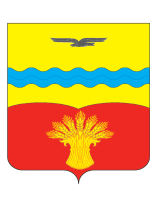 АДМИНИСТРАЦИЯ МУНИЦИПАЛЬНОГО ОБРАЗОВАНИЯКРАСНОГВАРДЕЙСКИЙ РАЙОН ОРЕНБУРГСКОЙ ОБЛАСТИП О С Т А Н О В Л Е Н И Е15.08.2017									                № 604-пс. Плешаново О проведении открытого конкурса на право заключения концессионного соглашенияРуководствуясь Федеральным законом от 06 октября 2003 года № 131-ФЗ «Об общих принципах организации местного самоуправления в Российской Федерации», Федеральным законом от 27 июля 2010 года № 190-ФЗ «О теплоснабжении», Федеральным законом от 21 июля 2005 года № 115-ФЗ «О концессионных соглашениях», Уставом  муниципального образования Красногвардейский район Оренбургской области, постановлением администрации Красновгардейского района Оренбургской области от 31 января 2017 года №90-п «Об утверждении перечня объектов, в отношении которых планируется заключение концессионных соглашений»:1. Провести открытый конкурс на право заключения концессионного соглашения в отношении объектов теплоснабжения, находящихся в муниципальной собственности муниципального образования Красногвардейский район Оренбургской области, согласно приложению 1.2. Утвердить основные условия концессионного соглашения, согласно приложению 2.3. Утвердить критерии конкурса и параметры критериев конкурса, согласно приложению 3.4. Установить, что:а) Конкурс на право заключения концессионного соглашения (далее-конкурс) является открытым.б) Концессионное соглашение заключается в порядке, установленном конкурсной документацией.в) Полномочия Концедента от имени муниципального образования Красногвардейский район осуществляет администрация Красногвардейского района, в том числе полномочия по:утверждению конкурсной документации, внесению изменений в конкурсную документацию;созданию конкурсной комиссии по проведению конкурса, утверждению персонального состава конкурсной комиссии;  5. Создать конкурсную комиссию по проведению открытого конкурса на право заключения концессионного соглашения в отношении объектов теплоснабжения, находящихся в муниципальной собственности муниципального образования Красногвардейский район (далее – конкурсная комиссия).6. Утвердить состав конкурсной комиссии согласно приложению 4.7. Утвердить конкурсную документацию, в том числе условия концессионного соглашения, согласно приложению 5.8. Участники конкурса в составе конкурсного предложения обязаны указать мероприятия, обеспечивающие достижение предусмотренных заданием целей и минимально допустимых плановых значений показателей деятельности концессионера, с описанием основных характеристик этих мероприятий.9. Установить задание и минимально допустимые плановые значения показателей деятельности концессионера в соответствии с конкурсной документацией.10. Обеспечить в сорок не позднее 25 августа 2017 года опубликование (размещение) сообщения о проведении открытого конкурса на право заключения концессионного соглашения согласно приложению №5 к конкурсной документации по отделу по управлению земельными ресурсами  и имуществом администрации района на официальном сайте Российской Федерации в информационно-телекоммуникационной сети «Интернет» для размещения информации о проведении торгов – www.torgi.gov.ru, организационно-правовому отделу в общественно-политической газете Красногвардейского района Оренбургской области «Красногвардеец», Горшкову Н.В. на официальном сайте администрации района – http://mo-ko.orb.ru.11. Оренбургская область выступает в качестве самостоятельной стороны, участвующей в концессионном соглашении и осуществляет права и обязанности в соответствии со статьями 39, 40 Федерального закона от 21.07.2005 №115-ФЗ «О концессионных соглашениях».12. Опубликовать настоящее постановление на официальном сайте администрации района – http://mo-ko.orb.ru  в срок не позднее 25 августа 2017 года (Горшков Н.В.).13. Контроль за исполнением настоящего постановления возложить на  первого заместителя    главы   администрации   по    оперативным вопросам А.М. Гугнина.14. Постановление  вступает в силу со дня его подписания.Глава района                                                                                       Н.В. ЧернышевПриложение 1к постановлениюадминистрации районаот 15.08.2017  №604-пСостав и описание объектов теплоснабжения, находящихся в собственности муниципального образования Красногвардейский район                                                                                            Приложение 2                                                                                            к постановлению                                                                                            администрации района                                                                                            от 15.08.2017  №604-пОсновные условия концессионных соглашений1. Проект концессионного соглашения подготовлен на лот №1 (далее - концессионное соглашение) и  включают следующие основные условия:                                                                                            Приложение 3                                                                                            к постановлению                                                                                            администрации района                                                                                                                                 от 15.08.2017  №604-пКритерии и порядок оценки заявок на участие в конкурсепо лоту № 11. В конкурсной документации установлены следующие критерии оценки конкурсных предложений:а) «Предельный размер расходов на создание и (или) реконструкцию объекта концессионного соглашения», коэффициент значимости критерия 0,5.б) «Долгосрочные параметры регулирования деятельности концессионера», значимость критерия 0,25.в) «Плановые значения показателей деятельности концессионера», значимость критерия 0,25.2. Порядок оценки заявок по критериям:а) Порядок оценки заявок по критерию: «Предельный размер расходов на создание и (или) реконструкцию объекта концессионного соглашения»:Конкурсным предложениям участников конкурса присваиваются значения по шкале от 0,25 до 1,0, по мере увеличения предельного размера расходов на создание и (или) реконструкцию объекта концессионного соглашения:Значение, присвоенное конкурсному предложению по критерию оценки «Предельный размер расходов на создание и (или) реконструкцию объекта концессионного соглашения» корректируется (умножается) на коэффициент значимости критерия, равный 0,5.б) Порядок оценки заявок по критерию: «Долгосрочные параметры регулирования деятельности концессионера»:Конкурсным предложениям участников конкурса присваиваются значения по шкале от 0,25 до 1,0, в зависимости от готовности участника конкурса предложить улучшение показателей долгосрочных параметров регулирования деятельности концессионера:Значение, присвоенное конкурсному предложению по критерию оценки «Долгосрочные параметры регулирования деятельности концессионера» корректируется (умножается) на коэффициент значимости критерия, равный 0,25.в) Порядок оценки заявок по критерию: «Плановые значения показателей деятельности концессионера»:Участникам конкурса, сделавшим предложения о дополнительных плановых значениях показателей деятельности концессионера, включающих в себя показатели энергосбережения и энергетической эффективности и мероприятия их обеспечивающие, присваивается по данному критерию значение, равное 1,0. В случае, если участник конкурса не сделал предложения о дополнительных плановых значениях показателей деятельности концессионера, включающих в себя показатели энергосбережения и энергетической эффективности и о мероприятиях их обеспечивающих, его заявке по данному критерию присваивается значение 0.Значение, присвоенное конкурсному предложению по критерию оценки «Плановые значения показателей деятельности концессионера» корректируется (умножается) на коэффициент значимости критерия, равный 0,25.3. Порядок определения победителя конкурса.Значения, присвоенные заявкам участников конкурса по критериям (скорректированные с учетом их значимости) складываются с целью получения итогового значения. Победителем конкурса признается участник конкурса, заявке которого присвоено наибольшее итоговое значение.В случае, если два и более конкурсных предложения получили одинаковые итоговые значения, победителем конкурса признается участник конкурса, раньше других указанных участников конкурса представил в конкурсную комиссию конкурсное предложение.                                                                                            Приложение 4                                                                                            к постановлению                                                                                            администрации района                                                                                                                                от 15.08.2017  №604-пСостав конкурсной комиссии по проведению открытого конкурса                                                                                            Приложение 5                                                                                            к постановлению                                                                                            администрации района                                                                                                                                от 15.08.2017  №604-пКОНКУРСНАЯ ДОКУМЕНТАЦИЯна право заключения концессионных соглашений в отношении объектов теплоснабжения, находящихся в муниципальной собственности муниципального образования Красногвардейский район Оренбургской областиОсновные понятия, используемые в конкурсной документацииКонцессионное соглашение – это договор, по которому одна сторона (концессионер) обязуется за свой счет создать и (или) реконструировать определенное этим соглашением имущество (недвижимое имущество или недвижимое имущество и движимое имущество, технологически связанные между собой и предназначенные для осуществления деятельности, предусмотренной концессионным соглашением), право собственности на которое принадлежит или будет принадлежать другой стороне (концеденту), осуществлять деятельность с использованием (эксплуатацией) объекта концессионного соглашения, а концедент обязуется предоставить концессионеру на срок, установленный этим соглашением, права владения и пользования объектом концессионного соглашения для осуществления указанной деятельности.	Концедент – Российская Федерация, от имени которой выступает Правительство Российской Федерации или уполномоченный им федеральный орган исполнительной власти, либо субъект Российской Федерации, либо муниципальное образование, от имени которого выступает орган местного самоуправления.	Концессионер – это индивидуальный предприниматель, российское или иностранное юридическое лицо либо действующие без образования юридического лица по договору простого товарищества (договору о совместной деятельности) два и более указанных юридических лица, заключивший с концедентом по результатам конкурса концессионное соглашение.	Объекты концессионного соглашения, в отношении которых проводится данный конкурс – объекты теплоснабжения, находящихся в муниципальной собственности муниципального образования Красногвардейский район, и передаваемые концедентом во владение и пользование концессионеру для осуществления деятельности по его реконструкции.	Реконструкция – это мероприятия по переустройству объекта концессионного соглашения на основе внедрения новых технологий, механизации и автоматизации производства, модернизации и замены морально устаревшего и физически изношенного оборудования новым более производительным оборудованием, изменению технологического или функционального назначения объекта концессионного соглашения или его отдельных частей, иные мероприятия по улучшению характеристик и эксплуатационных свойств объекта концессионного соглашения.Заявитель – индивидуальный предприниматель, российское или иностранное юридическое лицо, либо действующие без образования юридического лица по договору простого товарищества (договору о совместной деятельности) два и более указанных юридических лица (объединение лиц), представившие заявку на участие в конкурсе в конкурсную комиссию.Участник конкурса – заявитель, в отношении которого конкурсной комиссией, по результатам проведения предварительного отбора, было принято решение о допуске его к дальнейшему участию в конкурсе и который вправе направить в конкурсную комиссию свое конкурсное предложение в сроки, предусмотренные конкурсной документацией.Конкурсное предложение – комплект документов, представленный на рассмотрение конкурсной комиссии участником конкурса, прошедшим предварительный отбор, в соответствии с требованиями конкурсной документации.Победитель конкурса – участник конкурса, определенный решением конкурсной комиссии как представивший в своем конкурсном предложении наилучшие условия исполнения концессионного соглашения по критериям конкурса.Общие сведения о конкурсе.Администрация муниципального образования Красногвардейский район Оренбургской области (Концедент) объявляет о проведении открытого конкурса на право заключения концессионного соглашения в отношении объектов теплоснабжения, находящихся в муниципальной собственности муниципального образования Красногвардейский район (далее – имущество).Имущество выставляется на торги по лотам №1-17.Собственник имущества – муниципальное образование Красногвардейский район Оренбургской области.Организатор конкурса (Концедент) – администрация муниципального образования Красногвардейский район Оренбургской области.Юридический адрес: 461150, Оренбургская область, Красногвардейский район, с.Плешаново, ул.Мира, 5.Почтовый адрес: 461150, Оренбургская область, Красногвардейский район, с.Плешаново, ул.Мира, 5.Телефон +7(35345)3-04-04, 3-11-52, факс +7(35345)3-00-89.Официальный сайт: www.mo-ko.orb.ruКонкурс проводится в соответствии с Гражданским кодексом Российской Федерации, Федеральными законами от 21.07.2005 г. № 115-ФЗ «О концессионных соглашениях» (далее – закон №115-ФЗ), от 27.07.2010 г. №190-ФЗ «О теплоснабжении», Постановлением Правительства РФ от 22.10.2012 г. № 1075 «О ценообразовании в сфере теплоснабжения»».Конкурс проводится с целью заключения концессионного соглашения в отношении объектов коммунальной инфраструктуры (объектов теплоснабжения), принадлежащих на праве собственности администрации муниципального образования Красногвардейский район Оренбургской области, и находящихся в оперативном управлении учреждений образования, опеки и попечительства.Настоящая конкурсная документация определяет правовые основы проведения конкурса на право заключения концессионного соглашения.Участники конкурса до подачи заявок на участие в конкурсе должны ознакомиться с содержанием настоящей документации.Конкурс проводится в два этапа и является открытым по форме подачи предложений на участие в конкурсе.На первом этапе проведения конкурса конкурсная комиссия проводит предварительный отбор участников конкурса, по итогам которого составляется протокол проведения предварительного отбора. Участники конкурса, допущенные по итогам предварительного отбора, вправе подать конкурсные предложения. На втором этапе проведения конкурса конкурсная комиссия проводит выбор победителя конкурса в соответствии с критериями и порядком оценки, установленными конкурсной документацией.Согласно сведениям, предоставленным Департаментом Оренбургской области по ценам и регулированию тарифов, значение долгосрочного параметра регулировния тарифов, не установленного в качестве критериев конкурса, предложенный в заявлении о подготовке конкурсной документации, показатель динамики изменения расходов, связанных с поставками соответствующих товаров и услуг, определяющий снижение операционных расходов (индекс эффективности операционных расходов) в размере равном 1.Метод регулирования тарифов – метод индексации установленных тарифов.Прогнозные индексы роста цен на элестрическую энергию на 2017-2027 г.г.Среднегодовые индексы изменения цен на топливо на 2017-2027 годыВ соответствии со сценарными условиями, основными параментрами прогноза социально-экономического развития Российской Федерации, предельными уровнями цен (тарифов) на услуги компаний инфраструктурного сектора на 2017 год и плановый период 2018 2019 годов, рассчитанный Министерством экономического развития Российской Федерации тарифы на тепловую энергию будут проиндексированы с июля 2015 года на 3,5%, с июля 2018 года на 4,0% и с июля 2019 года на 4,0%. Тарифы на водоснабжение в данный период будут проиндексированы на 4,0%, 4,0% и 4,0% соответственно.Информационная карта Приложение к Информационной картеФорма 1ОПИСЬ ДОКУМЕНТОВ,представляемых в составе заявки на участие в конкурсе/конкурсного предложения (указать нужное)на ____________________________ (указать предмет конкурса)по лоту № ___Сообщение о проведении конкурса от __________________ (указывается дата)Настоящим _____________(Заявитель/Участник конкурса)_____________________  в лице _______________________________, действующего на основании _______________________, подтверждает, что для участия в конкурсе направляются нижеперечисленные документы: Форма 2КОНКУРСНОЕ ПРЕДЛОЖЕНИЕПО ЛОТУ № ___Изучив сообщение о проведении конкурса, а также конкурсную документацию на ____________________ (указывается предмет конкурса), а также применимые к данному конкурсу законодательство и нормативно-правовые акты______________________________________________________________(указывается наименование участника конкурса)в лице _________________________________, действующего на основании ________________, сообщает о согласии с условиями проведения конкурса и выражает желание заключить концессионное соглашение на следующих условиях:1. Указание основных мероприятий, обеспечивающих достижение предусмотренных Заданием Концессионного соглашения целей и минимально допустимых плановых значений показателей деятельности Концессионера, с описанием основных характеристик таких мероприятий:2. Предложения участника конкурса по критерию оценки «Предельный размер расходов на создание и (или) реконструкцию объекта концессионного соглашения»:3. Предложения участника конкурса по критерию оценки «Долгосрочные параметры регулирования деятельности концессионера»:3. Предложения участника конкурса по критерию оценки «Плановые значения показателей деятельности концессионера»:Форма 3АНКЕТА ЗАЯВИТЕЛЯпо лоту № ___Форма 4ФОРМА ДЕКЛАРАЦИИ О СООТВЕТСТВИИЗАЯВИТЕЛЯ ТРЕБОВАНИЯМ КОНКУРСНОЙ ДОКУМЕНТАЦИИпо лоту № 11. Настоящим _____________________________ (указывается наименование Заявителя) подтверждает (декларирует), что соответствует всем нижеуказанным требованиям конкурсной документации:1) отсутствие решения о ликвидации юридического лица - заявителя или о прекращении физическим лицом - заявителем деятельности в качестве индивидуального предпринимателя;2) отсутствие решения о признании заявителя банкротом и об открытии конкурсного производства в отношении него;3) неприостановление деятельности Заявителя в порядке, предусмотренном Кодексом Российской Федерации об административных правонарушениях, на день подачи конкурсного предложения;4) отсутствие у Заявителя задолженности по начисленным налогам, сборам и иным обязательным платежам в бюджеты любого уровня или государственные внебюджетные фонды за прошедший календарный год, размер которой превышает двадцать пять процентов балансовой стоимости активов Заявителя по данным бухгалтерской отчетности за последний завершенный отчетный период;5) наличие опыта осуществления деятельности по производству и/или передаче и/или распределению тепловой энергии не менее одного года до момента подачи заявки на участие в конкурсе;6) отсутствие сведений о Заявителе в реестре недобросовестных поставщиков, предусмотренном ФЗ от 05.04.2013 № 44-ФЗ «О контрактной системе в сфере закупок товаров, работ, услуг для обеспечения государственных и муниципальных нужд»;7) отсутствие сведений о Заявителе в реестре недобросовестных поставщиков, предусмотренном ФЗ от 18.07.2011 № 223-ФЗ «О закупках товаров, работ, услуг отдельными видами юридических лиц»;8) отсутствие в отношении Заявителя вступивших в законную силу решений суда, связанных с ненадлежащим исполнением Заявителем своих договорных обязательств;9) участник конкурса не может являться иностранным юридическим лицом (в том числе посредством заключения договора доверительного управления имуществом в соответствии с Гражданским кодексом Российской Федерации), организацией и другим корпоративным образованием, обладающим гражданской правоспособностью, созданным в соответствии с законодательством иностранного государства, не имеющим аккредитованных филиала, представительства на территории Российской Федерации, либо два и более юридических лица, которые действуют по договору простого товарищества (договору о совместной деятельности) и в числе которых имеются указанные иностранные юридические лица.2. Настоящим _____________________________ (указывается наименование Заявителя) сообщает следующие сведения:1) сведения о лицах, которые имеют право прямо или косвенно распоряжаться (в том числе на основании договора доверительного управления имуществом, договора простого товарищества, договора поручения или в результате других сделок либо по иным основаниям) более чем пятьюдесятью процентами общего количества голосов, приходящихся на голосующие акции (доли), составляющие уставный капитал хозяйственного общества, либо более чем пятьюдесятью процентами общего количества голосов общего числа членов кооператива или участников хозяйственного товарищества:________________________________________________________________________________________________________________________________________________________________________________________________________________________________________________________2) сведения о лицах, которые на основании договора или по иным основаниям получили право или полномочие определять решения, принимаемые заявителем, в том числе определять условия осуществления заявителем предпринимательской деятельности:________________________________________________________________________________________________________________________________________________________________________________________________________________________________________________________3) сведения о лицах, которые имеют право назначать единоличный исполнительный орган и (или) более чем пятьдесят процентов состава коллегиального исполнительного органа заявителя и (или) имеют безусловную возможность избирать более чем пятьдесят процентов состава совета директоров (наблюдательного совета) или иного коллегиального органа управления заявителя;4) сведения о лицах, которые осуществляют полномочия управляющей компании заявителя:________________________________________________________________________________________________________________________________________________________________________________________________________________________________________________________5) сведения о лицах, в интересах которых прямо или косвенно осуществляется владение более чем двадцатью пятью процентами акций (долей) заявителя их номинальными держателями, а также о лицах, учрежденных в иностранном государстве, которое предоставляет льготный налоговый режим и (или) законодательством которого не предусматриваются раскрытие и предоставление информации о юридическом лице (офшорные зоны):________________________________________________________________________________________________________________________________________________________________________________________________________________________________________________________Проект концессионного соглашенияКОНЦЕССИОННОЕ СОГЛАШЕНИЕв отношении систем коммунальной инфраструктуры и иных объектов коммунального хозяйства (объектов теплоснабжения)с. Беляевка                                                                              «____» _____________ 2017 г.Администрация муниципального образования Красногвардейский район Оренбургской области, в лице _______________________________________, действующего на основании _______________________________, именуемая в дальнейшем Концедент, с одной  стороны, Субъект Российской Федерации (Оренбургская область) в лице, от имени которого выступает _____________________________________, в лице __________________________________, действующего на основании ___________________________________, во исполнение требований части 1 статьи 39, части 2 статьи 40 Федерального закона от 21.07.2005 N 115-ФЗ «О концессионных соглашениях», именуемый в дальнейшем Субъект Федерации,и ____________________________________________________________________________(индивидуальный предприниматель, российское или иностранное юридическое лицо либо действующие без образования юридического лица по договору простого товарищества (договору о совместной деятельности) 2 или более юридических лица - указать нужное)в лице ____________________________________, действующего на основании _________________________, именуемый в дальнейшем Концессионер, с другой  стороны, именуемые  также Сторонами, в соответствии с протоколом конкурсной комиссии о результатах проведения конкурса от «___» __________ 20__ г. № ____ заключили настоящее Соглашение о нижеследующем.I. Предмет СоглашенияКонцессионер обязуется за свой счет реконструировать и модернизировать имущество, состав и описание которого приведены в разделе II настоящего Соглашения (далее - объект Соглашения), право собственности на которое принадлежит Концеденту, и осуществлять производство, передачу, распределение тепловой энергии с использованием объекта Соглашения, а Концедент обязуется предоставить Концессионеру на срок, установленный настоящим Соглашением, права владения и пользования объектом Соглашения для осуществления указанной деятельности.II. Объект СоглашенияОбъектами Соглашения являются объекты коммунального хозяйства, а именно объекты теплоснабжения, предназначенные для осуществления деятельности, указанной в пункте 1 настоящего Соглашения, подлежащие реконструкции и модернизации.Объекты Соглашения, подлежащие реконструкции и модернизации, принадлежат Концеденту на праве собственности.4. На  момент заключения настоящего Соглашения объект Соглашения закреплен на праве оперативного управления за ________________________________________ на основании постановления администрации района от_____ №____.5. Сведения о составе и описании объектов Соглашения, в том числе о технико-экономических показателях, техническом состоянии, сроке службы передаваемых объектов Соглашения приведены в Приложении № 1 к настоящему Соглашению.III. Порядок передачи Концедентом Концессионеру объектов имущества6. Концедент обязуется передать Концессионеру, а Концессионер обязуется принять объекты Соглашения, указанные в Приложении № 1 к настоящему Соглашению, а также права владения и пользования указанными объектами в срок, установленный в разделе IX настоящего Соглашения.Передача Концедентом Концессионеру объектов Соглашения, указанных в Приложении № 1 к настоящему Соглашению, осуществляется по акту приема-передачи, подписываемому Сторонами.Обязанность Концедента по передаче объектов Соглашения, указанных в Приложении № 1 к настоящему Соглашению, считается исполненной после принятия объектов Концессионером и подписания Сторонами акта приема-передачи.Концедент передает Концессионеру по перечню согласно Приложению № 2 к настоящему Соглашению документы, относящиеся к передаваемым объектам Соглашения, необходимые для исполнения настоящего Соглашения, одновременно с передачей соответствующего объекта.Обязанность Концедента по передаче Концессионеру прав владения и пользования  объектами недвижимого имущества, входящими в состав объектов Соглашения, считается исполненной со дня государственной регистрации указанных прав Концессионера. 10.1. Обязанность Концедента по передаче Концессионеру прав владения и пользования движимым имуществом, входящим в состав объектов Соглашения, считается исполненной после государственной регистрации прав, предусмотренной пунктом 10 настоящего Соглашения и принятия этого имущества Концессионером и подписания Сторонами акта приема-передачи.Стороны обязуются осуществить действия, необходимые для государственной  регистрации прав Концессионера на владение и пользование недвижимым имуществом, входящим в состав объекта Соглашения, состав иного имущества, в том числе обеспечить регистрацию ограничений (обременений) прав на недвижимое имущество, являющегося объектами настоящего Соглашения, в течение 10 дней с момента заключения настоящего Соглашения.Государственная регистрация прав, указанных в пункте 11 настоящего Соглашения, осуществляется за счет каждой из Сторон в равной мере.Выявленное в течение одного года с момента подписания Сторонами акта приема-передачи объектов Соглашения Концессионеру несоответствие показателей объектов Соглашения, объектов недвижимого и движимого имущества, входящих в состав объектов Соглашения, технико-экономическим показателям, установленным в решении Концедента о заключении настоящего Соглашения, является основанием для изменения условий настоящего Соглашения.IV. Реконструкция и модернизация объектов СоглашенияКонцессионер обязан за свой счет реконструировать и модернизировать объекты Соглашения, указанные в Приложении № 1 к настоящему Соглашению, технико-экономические показатели которых установлены в Приложении № 1 к настоящему Соглашению, в сроки, указанные в разделе IX настоящего Соглашения и в объеме, указанном в настоящем Соглашении.Концессионер обязан достигнуть плановых значений показателей деятельности Концессионера, указанных в Приложении № 3 к настоящему Соглашению.Перечень реконструируемых объектов, входящих в состав объектов Соглашения, устанавливается в соответствии с инвестиционными программами Концессионера, утверждаемыми в порядке, установленном законодательством Российской Федерации в  сфере регулирования цен (тарифов), и является Приложением № 4 (при наличии таких программ).Стороны обязуются осуществить действия, необходимые для государственной регистрации прав Концессионера на владение и пользование указанным  имуществом, в том числе обеспечить регистрацию ограничений (обременений) прав на недвижимое имущество, являющегося объектами настоящего Соглашения, в течение 10 дней с момента заключения настоящего Соглашения.Государственная регистрация прав, указанных в пункте 17 настоящего Соглашения, осуществляется за счет каждой из Сторон в равной мере.Концессионер обязан за свой счет осуществить в отношении объектов Соглашения модернизацию, замену морально устаревшего и физически изношенного оборудования новым, более производительным оборудованием, мероприятия по улучшению характеристик и эксплуатационных свойств имущества в соответствии с Приложением № 5.Концессионер вправе привлекать к выполнению работ по реконструкции и модернизации объектов Соглашения третьих лиц, за действия которых он отвечает как за свои собственные.Концессионер для выполнения мероприятий, указанных в пункте 19 Соглашения, обязан за свой счет разработать и согласовать с Концедентом проектную документацию, необходимую для реконструкции и модернизации объектов Соглашения в течение 30 дней с момента заключения настоящего Соглашения. Разработка и согласование проектной документации, необходимой для окончательной реконструкции объектов Соглашения, осуществляется в течение 30 дней с момента окончания отопительного сезона соответствующего года и в пределах размера расходов на реконструкцию и модернизацию объектов Соглашения на соответствующий год.Проектная документация должна соответствовать требованиям, предъявляемым к объектам Соглашения в соответствии с решением Концедента о заключении настоящего Соглашения.Концедент обязуется обеспечить Концессионеру необходимые условия для выполнения работ по реконструкции объектов Соглашения, в том числе принять необходимые меры по обеспечению свободного доступа Концессионера и уполномоченных им лиц к объектам Соглашения.Концедент обязуется обеспечить Концессионеру необходимые условия для выполнения работ по модернизации, замене морально устаревшего и физически изношенного оборудования новым, более производительным оборудованием, осуществлению мероприятий по улучшению характеристик и эксплуатационных свойств в отношении иного имущества, в том числе принять необходимые меры по обеспечению свободного доступа Концессионера и уполномоченных им лиц к иному имуществу.Концедент обязуется оказывать Концессионеру содействие при выполнении работ по реконструкции объектов Соглашения путем осуществления согласования проведения работ с контролирующими органами, получения необходимых разрешений на проведение работ, обеспечения подключения точек доступа к объектам коммунальной инфраструктуры (электроснабжения, водоснабжение, водоотведения).Концедент обязуется оказывать Концессионеру содействие при выполнении работ по модернизации, замене морально устаревшего и физически изношенного оборудования новым, более производительным оборудованием, осуществлению мероприятий по улучшению характеристик и эксплуатационных свойств в отношении иного имущества путем осуществления согласования проведения работ с контролирующими органами, получения необходимых разрешений на проведение работ, обеспечения подключения точек доступа к объектам коммунальной инфраструктуры (электроснабжения, водоснабжение, водоотведения).Концедент обязуется осуществить действия по освобождению объектов Соглашения от мусора, неиспользуемого имущества, действия по подготовке территории, необходимой для реконструкции объектов Соглашения, осуществления деятельности, предусмотренной Соглашением, в срок 30 дней с момента заключения настоящего Соглашения.При обнаружении Концессионером несоответствия проектной документации условиям, установленным настоящим Соглашением, требованиям технических регламентов и иных нормативных правовых актов Российской Федерации Концессионер обязуется немедленно предупредить об этом Концедента и на основании решения Концедента до момента внесения необходимых изменений в проектную документацию приостановить работу по реконструкции объектов Соглашения.При обнаружении несоответствия проектной документации условиям, установленным настоящим Соглашением, Концессионер, несет ответственность перед Концедентом в порядке, указанном в настоящем пункте.При обнаружении Концессионером независящих от Сторон обстоятельств, делающих невозможным реконструкцию и ввод в эксплуатацию объекта Соглашения в сроки, установленные настоящим Соглашением, и (или) использование (эксплуатацию) объекта Соглашения, Концессионер обязуется немедленно уведомить Концедента об указанных обстоятельствах в целях согласования дальнейших действий Сторон по исполнению настоящего Соглашения.Концессионер обязан обеспечить ввод в эксплуатацию объектов Соглашения (объектов недвижимого имущества, входящих в состав объектов Соглашения) с установленными технико-экономическими показателями, указанными в Приложении № 5 к настоящему Соглашению, в порядке, установленном законодательством Российской Федерации, в срок, указанный в пункте 85 настоящего Соглашения.Концессионер обязан приступить к использованию (эксплуатации) объектов Соглашения в срок, указанный в пункте 91 настоящего Соглашения.Предельный размер расходов на реконструкцию объектов Соглашения, осуществляемых в течение всего срока действия Соглашения Концессионером, включая выполнение мероприятий, предусмотренных пунктами 84 и 85 настоящего Соглашения, равен ___________________________ (определяется по итогам конкурса), с учетом распределения суммы расходов по годам действия настоящего Соглашения согласно Приложению № 5 к настоящему Соглашению. Задание и основные мероприятия, предусмотренные статьей 22 Федерального закона «О концессионных соглашениях», с описанием основных характеристик таких мероприятий приведены в Приложении № 5 к настоящему Соглашению.Объем и источники инвестиций, привлекаемых Концессионером в целях реконструкции объектов Соглашения, определяются в соответствии с инвестиционными программами Концессионера (при их наличии) на срок действия настоящего Соглашения, утвержденными в порядке, установленном законодательством Российской Федерации в сфере регулирования цен (тарифов), и указываются в Приложении № 4 к настоящему Соглашению.При изменении инвестиционной программы объем инвестиций, которые Концессионер обязуется привлечь для финансирования инвестиционной программы, изменению не подлежит. При прекращении действия Соглашения Концедент обеспечивает возврат Концессионеру инвестированного капитала в течение 30 дней за исключением инвестированного капитала, возврат которого учтен при установлении тарифов на товары (работы, услуги) организации, осуществляющей горячее водоснабжение, холодное водоснабжение и (или) водоотведение.Завершение Концессионером работ по реконструкции объектов Соглашения (объектов, входящих в состав объектов Соглашения) оформляется подписываемым Сторонами документом об исполнении Концессионером своих обязательств по реконструкции объектов Соглашения (объектов, входящих в состав объекта Соглашения).Завершение Концессионером работ по модернизации, замене морально устаревшего и физически изношенного оборудования новым, более производительным оборудованием, осуществлению мероприятий по улучшению характеристик и эксплуатационных свойств иного имущества, объектов, входящих в состав иного имущества, оформляется подписываемым Сторонами документом об исполнении Концессионером своих обязательств по модернизации, замене морально устаревшего и физически изношенного оборудования новым, более производительным оборудованием, осуществлению мероприятий по улучшению характеристик и эксплуатационных свойств иного имущества (объектов, входящих в состав иного имущества).Субъект Федерации, участвующий в концессионном соглашении, несет следующие обязанности по настоящему соглашению:1) установление тарифов в соответствии с долгосрочными параметрами регулирования деятельности концессионера и методом регулирования тарифов, установленных концессионным соглашением, за исключением случаев, если соответствующими полномочиями в области регулирования цен (тарифов) наделен в соответствии с требованиями законодательства Российской Федерации и законом субъекта Российской Федерации, участвующего в концессионном соглашении, орган местного самоуправления поселения или городского округа;2) утверждение инвестиционных программ концессионера в соответствии с установленными концессионным соглашением заданием и мероприятиями, плановыми показателями деятельности концессионера, предельным уровнем расходов на создание и (или) реконструкцию объекта концессионного соглашения, за исключением случаев, если соответствующими полномочиями наделен в соответствии с требованиями законодательства Российской Федерации и законом субъекта Российской Федерации, участвующего в концессионном соглашении, орган местного самоуправления поселения или городского округа;3) возмещение недополученных доходов, экономически обоснованных расходов концессионера, подлежащих возмещению за счет средств бюджета субъекта Российской Федерации, участвующего в концессионном соглашении в соответствии с нормативными правовыми актами Российской Федерации, в том числе в случае принятия органом исполнительной власти субъекта Российской Федерации, участвующего в концессионном соглашении, в области государственного регулирования тарифов решения об изменении долгосрочных тарифов и (или) необходимой валовой выручки концессионера, рассчитанных на основе долгосрочных параметров регулирования деятельности концессионера и предусмотренных концессионным соглашением в соответствии с основами ценообразования в сфере теплоснабжения, водоснабжения, водоотведения, и (или) долгосрочных параметров регулирования деятельности концессионера, установленных органом исполнительной власти в области государственного регулирования тарифов субъекта Российской Федерации, участвующего в концессионном соглашении, и (или) решения об установлении тарифов концессионера на основе долгосрочных параметров регулирования деятельности концессионера, отличных от долгосрочных параметров регулирования деятельности концессионера, установленных либо согласованных органом исполнительной власти в области государственного регулирования тарифов субъекта Российской Федерации, участвующего в концессионном соглашении, в соответствии с настоящим Федеральным законом. Согласование долгосрочных параметров регулирования деятельности концессионера осуществляется в порядке, установленном Правительством Российской Федерации; 4) иные обязанности, устанавливаемые нормативными правовыми актами Субъекта Федерации.По настоящему Соглашению Субъекта Федерации, вправе осуществлять следующие права:1) предоставление концессионеру государственных гарантий субъекта Российской Федерации, участвующего в Соглашении;2) иные права, устанавливаемые нормативными правовыми актами Субъекта Федерации.V. Порядок предоставления Концессионеру земельных участковКонцедент обязуется заключить с Концессионером  договор о предоставлении земельного участка на праве аренды, на котором располагается объект Соглашения, и который необходим для осуществления Концессионером деятельности, предусмотренной настоящим Соглашением, в течение 30 календарных дней со дня подписания настоящего Соглашения.Указанный земельный участок принадлежит Концеденту на праве собственности на основании свидетельства о государственной регистрации права ____________________.Описание земельного участка, кадастровый номер, местонахождение, площадь, описание границ, иные сведения из государственного земельного кадастра приведено в Приложении № 2 к настоящему Соглашению.Договор аренды земельного участка заключается на срок, указанный в пункте 86 настоящего Соглашения.Договор аренды подлежит государственной регистрации в установленном законодательством Российской  Федерации порядке и вступает в силу с момента такой регистрации.Государственная регистрация указанного договора осуществляется за счет Концессионера.Концессионер не вправе передавать свои права по договору аренды земельного участка третьим лицам и сдавать земельный участок в субаренду, если иное не предусмотрено договором аренды земельного участка.Прекращение настоящего Соглашения является основанием для прекращения договора аренды земельного участка.Копии документов, удостоверяющих право собственности Концедента в отношении земельного участка, предоставляемого Концессионеру по договору аренды, приведены в Приложении № 2.Концессионер не вправе возводить на земельном участке, находящемся в собственности Концедента, объекты недвижимого имущества, не входящие в состав объекта Соглашения, предназначенные для использования при осуществлении Концессионером деятельности, предусмотренной настоящим Соглашением.VI. Владение, пользование и распоряжение объектами имущества, предоставляемыми КонцессионеруКонцессионер обязан использовать (эксплуатировать) объекты Соглашения в установленном настоящим Соглашением порядке в целях осуществления деятельности, указанной в пункте 1 настоящего Соглашения.Концессионер обязан поддерживать объекты Соглашения в исправном состоянии, производить за свой счет текущий и капитальный ремонт, нести расходы на содержание объектов Соглашения, за исключением случаев, когда указанные действия осуществляются Концедентом.Концедент обязан осуществлять действия по поддержанию объектов Соглашения в исправном состоянии, его содержанию, текущему и капитальному ремонту и нести расходы в размерах и в сроки, указанные в Приложении № 6 к настоящему Соглашению.Не допускаются передача концессионером прав владения и (или) пользования объектами, передаваемыми концессионеру по концессионному соглашению, в том числе передача таких объектов в субаренду;  уступка права требования, перевод долга по концессионному соглашению в пользу иностранных физических и юридических лиц и иностранных структур без образования юридического лица, передача прав по концессионному соглашению в доверительное управление;  передача объекта концессионного соглашения в собственность концессионера и (или) иных третьих лиц, в том числе в порядке реализации преимущественного права на выкуп имущества, переданного в соответствии с концессионным соглашением.Передача Концессионером в залог или отчуждение объекта Соглашения или иного имущества не допускается.Продукция и доходы, полученные Концессионером в результате осуществления деятельности по настоящему Соглашению, являются собственностью Концессионера.Недвижимое имущество, которое создано Концессионером с согласия Концедента при осуществлении деятельности, предусмотренной настоящим Соглашением, не относящееся к объектам Соглашения и не входящее в состав иного имущества, является собственностью Концедента.Недвижимое имущество, которое создано Концессионером без согласия Концедента при осуществлении деятельности, предусмотренной настоящим Соглашением, не относящееся к объекту Соглашения и не входящее в состав иного имущества, является собственностью Концедента. Стоимость такого имущества Концедентом возмещению не подлежит.Движимое имущество, которое создано и (или) приобретено Концессионером при осуществлении  деятельности, предусмотренной настоящим Соглашением, и не входит в состав иного имущества, является собственностью Концессионера.Концессионер обязан учитывать объект Соглашения и иное переданное Концедентом имущество на своем балансе отдельно от своего имущества.Концессионер обязан осуществлять начисление амортизации.Риск случайной гибели или случайного повреждения объектов Соглашения несет Концессионер в период с момента передачи объектов Соглашения и подписания акта, предусмотренного пунктом 7 настоящего Соглашения, и до момента передачи объектов Соглашения Концеденту по акту, предусмотренному пунктом 89 настоящего Соглашения.Риск случайной гибели или случайного повреждения иного имущества несет Концессионер в период с момента передачи объектов Соглашения и подписания акта, предусмотренного в пункте 7 настоящего Соглашения, и до момента передачи объектов Соглашения Концеденту по акту, предусмотренному пунктом 90 настоящего Соглашения.VII. Порядок передачи Концессионером Концеденту объектов имуществаКонцессионер обязан передать Концеденту, а Концедент обязан принять объекты Соглашения (объекты, входящие в состав объектов Соглашения) в срок, указанный в пункте 89 настоящего Соглашения. Передаваемый Концессионером объект Соглашения (объекты, входящие в состав объектов Соглашения) должен находиться в состоянии, не хуже указанного в Приложении № 1 к настоящему Соглашению, быть пригодными для осуществления деятельности, указанной в пункте 1 настоящего Соглашения, и не должны быть обременены правами третьих лиц.Концессионер обязан передать Концеденту, а Концедент обязан принять иное имущество, которое не должно быть обременено правами третьих лиц, в срок, указанный в пункте 90 настоящего Соглашения, и в состоянии, не хуже указанного в Приложении № 1 к настоящему Соглашению. Передача Концессионером Концеденту объектов, указанных в настоящем Соглашении, осуществляется по акту приема-передачи, подписываемому Сторонами.Концессионер передает Концеденту документы, относящиеся к передаваемым объектам Соглашения, объектам, входящим в состав объекта Соглашения, в том числе проектную документацию на объекты Соглашения, одновременно с передачей объектов Соглашения Концеденту.Обязанность Концессионера по передаче объектов Соглашения считается исполненной с момента подписания Сторонами акта приема-передачи. Обязанность Концессионера по передаче движимого имущества, входящего в состав объектов Соглашения и (или) иного имущества, считается исполненной с момента подписания Сторонами акта приема-передачи.При уклонении Концедента от подписания акта приема-передачи обязанность Концессионера по передаче объектов, указанных в настоящем Соглашения, считается исполненной, если Концессионер прекратил фактическое использование объектов Соглашения.Прекращение прав Концессионера на владение и пользование объектами Соглашения, объектами недвижимого имущества, входящими в состав объектов Соглашения, объектами недвижимого имущества, входящими в состав иного имущества подлежит государственной регистрации в установленном законодательством Российской Федерации порядке.Государственная регистрация прекращения указанных прав Концессионера осуществляется за счет каждой из Сторон в равной мере.Стороны обязуются осуществить действия, необходимые для государственной регистрации прекращения указанных прав Концессионера, в течение 10 календарных дней со дня прекращения настоящего Соглашения.VIII. Порядок осуществления Концессионером деятельности, предусмотренной СоглашениемВ соответствии с настоящим Соглашением Концессионер обязан на условиях, предусмотренных настоящим Соглашением, осуществлять деятельность, указанную в пункте 1 настоящего Соглашения, и не прекращать (не приостанавливать) эту деятельность без согласия Концедента, за исключением случаев, установленных законодательством Российской Федерации.Концессионер обязан осуществлять деятельность по использованию (эксплуатации) объекта Соглашения в соответствии с требованиями, установленными законодательством Российской Федерации.Концессионер обязан осуществлять деятельность, указанную в пункте 1 настоящего Соглашения, с момента заключения настоящего Соглашения и до окончания срока, указанного в пункте 91 настоящего Соглашения.Помимо деятельности, указанной в пункте 1 настоящего Соглашения, Концессионер с использованием объекта Соглашения не имеет права осуществлять иные виды деятельности.Концессионер имеет право исполнять настоящее Соглашение, включая осуществление деятельности, указанной в пункте 1 настоящего Соглашения, своими силами и (или) с привлечением других лиц. При этом Концессионер несет ответственность за действия других лиц как за свои собственные.Концессионер обязан предоставлять потребителям установленные федеральными законами, законами субъекта Российской Федерации, нормативными правовыми актами органов местного самоуправления льготы, в том числе льготы по оплате товаров, работ и услуг. Указанные льготы предоставляются Концессионером в порядке и случаях, указанных в Приложении № 7 к настоящему Соглашению.Концессионер обязан при осуществлении деятельности, указанной в пункте 1 настоящего Соглашения, осуществлять реализацию производимой тепловой энергии по регулируемым ценам (тарифам) и (или) в соответствии с установленными надбавками к ценам (тарифам).Регулирование тарифов на производимую Концессионером тепловую энергию осуществляется в соответствии с методом доходности инвестированного капитала или индексации установленных тарифов.Значения долгосрочных параметров регулирования деятельности Концессионера (долгосрочные параметры регулирования тарифов, определенные в соответствии с нормативными правовыми актами Российской Федерации в сфере водоснабжения и водоотведения, долгосрочные параметры государственного регулирования цен (тарифов) в сфере теплоснабжения, определенные в соответствии с нормативными правовыми актами Российской Федерации в сфере теплоснабжения) на производимую Концессионером тепловую энергию, согласованные с органами исполнительной власти или органами местного самоуправления, осуществляющими регулирование цен (тарифов) в соответствии с законодательством Российской  Федерации в сфере регулирования цен (тарифов), указаны в Приложении № 8 к настоящему Соглашению.Концессионер имеет право передавать с согласия Концедента третьим лицам свои права и обязанности, предусмотренные настоящим Соглашением, с момента ввода в эксплуатацию объекта Соглашения путем уступки требования или перевода долга в соответствии с настоящим Соглашением.Концессионер обязан до заключения Соглашения предоставить обеспечение исполнения обязательств, предусмотренных с пунктами 19, 21 настоящего Соглашения путем предоставления непередаваемой банковской гарантии, соответствующей требованиям, установленным Федеральным законом от 21.07.2005 г. № 115-ФЗ «О концессионных соглашениях» на сумму 729846 (семьсот двадцать девять тысяч восемьсот сорок шесть) рублей 37 копеек.Срок действия банковской гарантии должен соответствовать пункту 83 настоящего Соглашения.IX. Сроки, предусмотренные настоящим СоглашениемНастоящее Соглашение вступает в силу со дня его подписания и действует в течение 10 лет (до «_____» _____________ 2027 г.).Срок окончательной реконструкции и модернизации объектов Соглашения, недвижимого имущества, входящего в состав объектов Соглашения, не позднее «_____» _____________ 2027 г. (дата окончания срока действия настоящего Соглашения). Срок первичной модернизации, замены морально устаревшего и физически изношенного оборудования новым, более производительным оборудованием, осуществления мероприятий по улучшению характеристик и эксплуатационных свойств имущества в объеме выполнения мероприятий, предусмотренном пунктом 1 Приложения № 5 – не позднее 31.12.2017 г.Срок использования (эксплуатации) Концессионером объекта Соглашения с «____» ___________ 2018 г. (дата заключения настоящего Соглашения) по «_____» _____________ 2027 г.Срок передачи Концедентом Концессионеру объекта Соглашения – 30 дней со дня заключения настоящего Соглашения.Срок передачи Концедентом Концессионеру иного имущества – 30 дней со дня заключения настоящего Соглашения.Срок передачи Концессионером Концеденту объекта Соглашения – 30 дней со дня окончания срока действия настоящего Соглашения.Срок передачи Концессионером Концеденту иного имущества – 30 дней со дня окончания срока действия настоящего Соглашения.Срок осуществления Концессионером деятельности, указанной в пункте 1 настоящего Соглашения: с «____» ___________ 2018 г. (дата заключения настоящего Соглашения, но не ранее даты передачи Концедентом Концессионеру объекта Соглашения) по «_____» _____________ 2027 г.X. Плата по СоглашениюУчитывая, что в период действия настоящего Соглашения Концедент не несет расходов на уплату установленных законодательством платежей, связанных с правом владения объектами концессионного соглашения, плата по настоящему Соглашению не установлена (ч. 1.1. ст. 7 Федерального закона от 21.07.2005 г. № 115-ФЗ «О концессионных соглашениях»).XI. Исключительные права на результаты интеллектуальной деятельностиПредметом настоящего Соглашения создание, передача, распределение или иные действия в отношении результатов интеллектуальной деятельности не предусмотрены. XII. Порядок осуществления Концедентом контроля за соблюдением Концессионером условий настоящего СоглашенияПрава и обязанности Концедента осуществляются уполномоченными им органами и юридическими лицами в соответствии с законодательством Российской Федерации, законодательством субъектов Российской Федерации и нормативными правовыми актами органов местного самоуправления. Концедент уведомляет Концессионера об органах и юридических лицах, уполномоченных осуществлять от его имени права и обязанности, предусмотренные настоящим Соглашением, в разумный срок до начала осуществления указанными органами (юридическими лицами) возложенных на них полномочий, предусмотренных настоящим Соглашением.Концедент осуществляет контроль за соблюдением Концессионером условий настоящего Соглашения, в том числе обязательств по осуществлению деятельности, указанной в пункте 1 настоящего Соглашения, обязательств по использованию (эксплуатации) объекта Соглашения в соответствии с целями, установленными настоящим Соглашением, а также сроков исполнения обязательств, указанных в разделе IX настоящего Соглашения.Концессионер обязан обеспечить представителям уполномоченных Концедентом органов или юридических лиц, осуществляющим контроль за исполнением Концессионером условий настоящего Соглашения, беспрепятственный доступ на объект Соглашения, а также к документации, относящейся к осуществлению деятельности, указанной в пункте 1 настоящего Соглашения.Концедент имеет право запрашивать у Концессионера, а Концессионер обязан предоставить информацию об исполнении Концессионером обязательств, предусмотренных настоящим Соглашением. Порядок предоставления Концессионером и рассмотрения Концедентом указанной информации установлен в Приложении № 9 к настоящему Соглашению.Концедент имеет право запрашивать у Концессионера, а Концессионер обязан предоставить информацию об исполнении Концессионером обязательств, предусмотренных настоящим Соглашением. Предоставление указанной информации Концессионером Концеденту осуществляется в рамках единой системы отчетности, определяемой федеральными органами исполнительной власти в соответствии с законодательством Российской Федерации в сфере регулирования цен (тарифов). Концедент не вправе вмешиваться в осуществление хозяйственной деятельности Концессионера. Представители уполномоченных Концедентом органов или юридических лиц не вправе разглашать сведения, отнесенные настоящим Соглашением к сведениям конфиденциального характера, приведенным в Приложении № 10 к настоящему Соглашению, или являющиеся коммерческой тайной. При обнаружении Концедентом в ходе осуществления контроля за деятельностью Концессионера нарушений, которые могут существенно повлиять на соблюдение Концессионером условий настоящего Соглашения, Концедент обязан сообщить об этом Концессионеру в течение 10 календарных дней со дня обнаружения указанных нарушений. Результаты осуществления контроля за соблюдением Концессионером условий настоящего Соглашения оформляются актом о результатах контроля. Акт о результатах контроля подлежит размещению Концедентом в течение 5 рабочих дней со дня составления указанного акта на официальном сайте Концедента в сети Интернет, в случае отсутствия у Концедента официального сайта в сети Интернет - на официальном сайте субъекта Российской Федерации, в границах которого расположено такое муниципальное образование, в сети Интернет. Доступ к указанному акту обеспечивается в течение срока действия настоящего Соглашения и после дня окончания его срока действия в течение 3 лет. Акт о результатах контроля не размещается в сети Интернет в случае, если сведения об объекте настоящего Соглашения составляют государственную тайну или указанный объект имеет стратегическое значение для обеспечения обороноспособности и безопасности государства. Стороны  обязаны своевременно предоставлять друг другу информацию, необходимую для исполнения обязанностей, предусмотренных настоящим Соглашением, и незамедлительно уведомлять друг друга о наступлении существенных событий, способных повлиять на надлежащее исполнение указанных обязанностей.XIII. Ответственность СторонЗа неисполнение или ненадлежащее исполнение  обязательств, предусмотренных настоящим Соглашением, Стороны несут ответственность, предусмотренную законодательством Российской Федерации и настоящим Соглашением.Концессионер несет ответственность перед Концедентом за допущенное при реконструкции объектов Соглашения нарушение требований, установленных настоящим Соглашением, требований технических регламентов, проектной документации, иных обязательных требований к качеству объекта Соглашения.В случае нарушения требований, указанных в пункте 48 настоящего Соглашения, Концедент обязан в течение 10 календарных дней, прошедших с даты обнаружения нарушения направить Концессионеру в письменной форме требование безвозмездно устранить обнаруженное нарушение с указанием пункта настоящего Соглашения и (или) документа, требования которых нарушены. При этом срок для устранения нарушения составляет 60 календарных дней.Концедент вправе потребовать от Концессионера возмещения причиненных Концеденту убытков, вызванных нарушением Концессионером требований, указанных в пункте 48 настоящего Соглашения, если эти нарушения не были устранены Концессионером в срок, определенный Концедентом в требовании об устранении нарушений, предусмотренном пунктом 109 настоящего Соглашения, или являются существенными.Концессионер несет перед Концедентом ответственность за качество работ по реконструкции объектов Соглашения в течение 6 месяцев с момента прекращения действия настоящего Соглашения.Концедент имеет право на возмещение убытков, возникших в результате неисполнения (в том числе уклонения Концессионера от подписания акта приема-передачи) или ненадлежащего исполнения Концессионером обязательств, предусмотренных настоящим Соглашением, указанных в пункте 61 настоящего Соглашения.Концессионер имеет право на возмещение убытков, возникших в результате неисполнения или ненадлежащего исполнения Концедентом обязательств, предусмотренных настоящим Соглашением, указанных в пунктах 0, 23, 50 настоящего Соглашения.Концессионер обязан уплатить Концеденту в соответствующий бюджет неустойку в виде пеней в случае неисполнения или ненадлежащего исполнения Концессионером обязательств, установленных в пункте 85 настоящего Соглашения, в том числе в случае нарушения сроков исполнения указанных обязательств, в размере 1/300 ключевой ставки Банка России от размера ежемесячной концессионной платы.Концедент обязан уплатить Концессионеру неустойку в случае неисполнения или ненадлежащего исполнения Концедентом обязательств, установленных пунктом 87 настоящего Соглашения, в том числе в случае нарушения сроков исполнения указанных обязательств, в размере 1/300 ключевой ставки Банка России от размера ежемесячной концессионной платы.Возмещение Сторонами настоящего Соглашения убытков и уплата неустойки в случае неисполнения или ненадлежащего исполнения обязательств, предусмотренных настоящим Соглашением, не освобождают соответствующую Сторону от исполнения этого обязательства в натуре.Сторона, не исполнившая или исполнившая ненадлежащим образом свои обязательства, предусмотренные настоящим Соглашением, несет ответственность, предусмотренную законодательством Российской Федерации и настоящим Соглашением, если не докажет, что надлежащее исполнение указанных обязательств оказалось невозможным вследствие наступления обстоятельств непреодолимой силы.XIV. Порядок взаимодействия Сторон при наступлении обстоятельств непреодолимой силыСторона, нарушившая  условия  настоящего Соглашения в результате наступления обстоятельств непреодолимой силы, обязана:а) в письменной форме уведомить другую Сторону о наступлении указанных обстоятельств не позднее 30 календарных дней со дня их наступления и представить необходимые документальные подтверждения;б) в письменной форме уведомить другую Сторону о возобновлении исполнения своих обязательств, предусмотренных настоящим Соглашением.Стороны обязаны предпринять все разумные меры для устранения последствий, причиненных наступлением обстоятельств непреодолимой силы, послуживших препятствием к исполнению или надлежащему исполнению обязательств,  предусмотренных настоящим Соглашением, а также до устранения этих последствий предпринять в течение 30 дней следующие меры, направленные на обеспечение  надлежащего осуществления Концессионером деятельности, указанной в пункте 1 настоящего  Соглашения:письменно уведомить другую Сторону о возникновении обстоятельств непреодолимой силы и приостановить исполнение настоящего Соглашения на срок действия указанных обстоятельств, а в дальнейшем принять меры к изменению или расторжению настоящего Соглашения в случае, если дальнейшее осуществление Концессионером деятельности, указанной в пункте 1 настоящего Соглашения не представляется возможным.XV. Изменение СоглашенияНастоящее Соглашение может быть изменено по соглашению его Сторон.Условия настоящего Соглашения, определенные на основании решения о заключении настоящего Соглашения и конкурсного предложения, могут быть изменены по соглашению Сторон настоящего Соглашения на основании решения органа местного самоуправления, а также в иных случаях, предусмотренных Федеральным законом «О концессионных соглашениях».Изменение настоящего Соглашения осуществляется в письменной форме.Изменение условий настоящего Соглашения осуществляется по согласованию с антимонопольным органом в случаях, предусмотренных Федеральным законом «О концессионных соглашениях». Согласие антимонопольного органа получается в порядке и на условиях, утверждаемых Правительством Российской Федерации.Изменение значений долгосрочных параметров регулирования деятельности Концессионера, указанных в Приложении № 8 к настоящему Соглашению, осуществляется по предварительному согласованию с органом исполнительной власти или органом местного самоуправления, осуществляющим регулирование цен (тарифов) в соответствии с законодательством Российской Федерации в сфере регулирования цен (тарифов), получаемому в порядке, утверждаемом Правительством Российской Федерации.В целях внесения изменений в условия настоящего Соглашения одна из Сторон направляет другой Стороне соответствующее предложение с обоснованием предлагаемых изменений.Сторона в течение 30 календарных дней со дня получения указанного предложения рассматривает его и принимает решение о согласии или о мотивированном отказе внести изменения в условия настоящего Соглашения.Настоящее Соглашение может быть изменено по требованию одной из Сторон по решению суда по основаниям, предусмотренным Гражданским кодексом Российской Федерации.XVI. Прекращение СоглашенияНастоящее Соглашение прекращается:а) по истечении срока действия;б) по соглашению Сторон;в) на основании судебного решения о его досрочном расторжении.Настоящее Соглашение может быть расторгнуто досрочно на основании решения суда по требованию одной из Сторон в случае существенного нарушения другой Стороной условий настоящего Соглашения, существенного изменения обстоятельств, из которых Стороны исходили при его заключении, а также по иным основаниям, предусмотренным федеральными законами и настоящим Соглашением.130. В случае существенного увеличения цен на энергоносители (более чем на 20% по сравнению с действовавшей ранее ценой), необходимые для производства Концессионером тепловой энергии, настоящее Соглашение подлежит расторжению.К существенным нарушениям Концессионером условий настоящего Соглашения относятся:а) нарушение установленных пунктом 85 настоящего Соглашения сроков реконструкции объектов Соглашения;б) использование (эксплуатация) объекта Соглашения в целях, не установленных настоящим Соглашением;в) нарушение установленного настоящим Соглашением порядка использования (эксплуатации) объекта Соглашения;г) неисполнение или ненадлежащее исполнение Концессионером обязательств, установленных пунктом 0 настоящего Соглашения;д) прекращение или приостановление Концессионером деятельности, предусмотренной настоящим Соглашением, без согласия Концедента;е) неисполнение или ненадлежащее исполнение Концессионером обязательств, указанных в пункте 1 настоящего Соглашения, по предоставлению гражданам и другим потребителям товаров, работ, услуг, в том числе услуг по теплоснабжению.К существенным нарушениям Концедентом условий настоящего Соглашения относятся:а) невыполнение в срок, установленный в пункте 0 настоящего Соглашения, обязанности по передаче Концессионеру объекта Соглашения;б) передача Концессионеру объекта Соглашения по описанию, технико-экономическим показателям и назначению и в состоянии, не соответствующем установленному Приложением № 1 к настоящему Соглашению, в случае, если такое несоответствие выявлено в течение одного года с момента подписания сторонами Соглашения акта приема-передачи и не могло быть выявлено при передаче объекта Соглашения и возникло по вине Концедента.Порядок и условия возмещения расходов Сторон, связанных с досрочным расторжением настоящего Соглашения, приведены в Приложении № 11 к настоящему Соглашению.В случае досрочного расторжения настоящего Соглашения возмещение расходов Концессионера по реконструкции объектов Соглашения осуществляется в объеме, в котором указанные средства не возмещены Концессионеру на момент расторжения настоящего Соглашения за счет выручки от оказания услуг по регулируемым ценам (тарифам) с учетом установленных надбавок к ценам (тарифам) в течение 3 месяцев с момента расторжения.Порядок возмещения расходов Концессионера, подлежащих возмещению в соответствии с нормативными правовыми актами Российской Федерации в сфере теплоснабжения, в сфере водоснабжения и водоотведения и не возмещенных ему на момент окончания срока действия Соглашения, приведен в Приложении № 2 к настоящему Соглашению.XVII. Гарантии осуществления Концессионером деятельности, предусмотренной СоглашениемВ соответствии с законодательством о концессионных соглашениях Департамент Оренбургской области по ценам и регулированию тарифов устанавливает цены (тарифы) и (или) надбавки к ценам (тарифам) исходя из определенных настоящим Соглашением объема инвестиций, предусмотренного пунктом 33 настоящего Соглашения, и сроков их осуществления, предусмотренных пунктом 34 настоящего Соглашения, на реконструкцию объектов Соглашения, объема инвестиций, предусмотренного пунктом 33 настоящего Соглашения, и сроков их осуществления, предусмотренных пунктом 34 настоящего Соглашения, на модернизацию, замену морально устаревшего и физически изношенного оборудования новым, более производительным оборудованием, осуществление мероприятий по улучшению характеристик и эксплуатационных свойств иного имущества, долгосрочных параметров регулирования, указанных в Приложении № 8 к настоящему Соглашению.Установление, изменение, корректировка регулируемых цен (тарифов) на производимые и реализуемые Концессионером оказываемые услуги осуществляются по правилам, действовавшим на момент заключения настоящего Соглашения и предусмотренным федеральными законами, иными нормативными правовыми актами Российской Федерации, законами субъекта Российской Федерации, иными нормативными правовыми актами субъекта Российской Федерации, правовыми актами органов местного самоуправления.По соглашению Сторон и по согласованию в порядке, утверждаемом Правительством Российской Федерации в сфере теплоснабжения, водоснабжения и водоотведения, с органом исполнительной власти или органом местного самоуправления, осуществляющим регулирование цен (тарифов) в соответствии с законодательством Российской Федерации в сфере регулирования цен (тарифов), установление, изменение, корректировка регулируемых цен (тарифов) на производимые и реализуемые Концессионером оказываемые услуги осуществляются до конца срока действия настоящего Соглашения по правилам, действующим на момент соответственно установления, изменения, корректировки цен (тарифов) и предусмотренным федеральными законами, иными нормативными правовыми актами Российской Федерации, законами субъекта Российской Федерации, иными нормативными правовыми актами субъекта Российской Федерации, правовыми актами органов местного самоуправления.XVIII. Разрешение споровСпоры и разногласия между Сторонами по настоящему Соглашению или в связи с ним разрешаются путем переговоров.В случае недостижения согласия в результате проведенных переговоров Сторона, заявляющая о существовании спора или разногласий по настоящему Соглашению, направляет другой Стороне письменную претензию, ответ на которую должен быть представлен заявителю в течение 20 календарных дней со дня ее получения.Претензия (ответ на претензию) направляется с уведомлением о вручении или иным способом, обеспечивающим получение Стороной такого сообщения.В случае если ответ не представлен в указанный срок, претензия считается принятой.В случае недостижения Сторонами согласия споры, возникшие между Сторонами, разрешаются в соответствии с законодательством Российской Федерации в Арбитражном суде Оренбургской области.XIX. Размещение информацииНастоящее Соглашение, за исключением сведений, составляющих государственную и коммерческую тайну, подлежит размещению (опубликованию) на официальном сайте Концедента в сети Интернет.XX. Заключительные положенияСторона, изменившая свое местонахождение и (или) реквизиты, обязана сообщить об этом другой Стороне в течение 10 календарных дней со дня этого изменения.Настоящее Соглашение составлено на русском языке в 4 подлинных экземплярах, имеющих равную юридическую силу, из них один экземпляр для Концедента и один экземпляр для Концессионера.Все приложения и дополнительные соглашения к настоящему Соглашению, заключенные как при подписании настоящего Соглашения, так и после вступления в силу настоящего Соглашения, являются его неотъемлемой частью. Указанные приложения и дополнительные соглашения подписываются уполномоченными представителями Сторон.Приложения:Состав и описание объектов Соглашения на __ лист __.Плановые значения показателей деятельности Концессионера на __ лист __.Инвестиционные программы Концессионера на __ лист __.Задание и основные мероприятия, включая предельный размер расходов на реконструкцию объектов Соглашения на __ лист __.Перечень действий Концедента по поддержанию объектов Соглашения в исправном состоянии, их содержании, текущем и капитальном ремонте на __ лист __.Порядок и условия предоставления Концессионером льгот по оплате товаров, работ и услуг на __ лист __.Значения долгосрочных параметров регулирования деятельности Концессионера на __ лист __.Порядок предоставления Концессионером и рассмотрения Концедентом информации об исполнении Соглашения на __ лист __.Перечень сведений, отнесенных к сведениям конфиденциального характера на __ лист __.Порядок и условия возмещения расходов Сторон, связанных с досрочным расторжением Соглашения на __ лист __.Порядок возмещения расходов Концессионера на __ лист __.XXI. Адреса и реквизиты СторонПриложение № 1Состав и описание объектов СоглашенияПриложение № 2Порядок возмещения расходов Концессионера1. В случае досрочного расторжения настоящего Соглашения на основании решения суда по требованию Концессионера в случае существенного нарушения Концедентом условий настоящего Соглашения расходы, понесенные Концессионером, подлежат возмещению в объеме, в котором указанные средства не возмещены Концессионеру на момент расторжения настоящего Соглашения за счет выручки от оказания услуг по регулируемым ценам (тарифам) с учетом установленных надбавок к ценам (тарифам) в течение 3 месяцев с момента расторжения.2. В случае досрочного расторжения настоящего Соглашения на основании соглашения Сторон порядок возмещения расходов Концессионера определяется соглашением Сторон.3. При прекращении действия Соглашения Концедент обеспечивает возврат Концессионеру инвестированного капитала в течение 30 дней за исключением инвестированного капитала, возврат которого учтен при установлении тарифов на товары (работы, услуги) организации, осуществляющей горячее водоснабжение, холодное водоснабжение и (или) водоотведение..Приложение 3Плановые значения показателей деятельности КонцессионераЛот № 1Приложение 4Инвестиционные программы КонцессионераИнвестиционные программы предоставляются Концессионером в составе заявки на участие в конкурсе при их наличии. В случае, если у Концессионера отсутствует инвестиционная программа, настоящее приложение не включается в текст  Концессионного соглашения.Приложение 5Задание и основные мероприятияНастоящее задание определяет перечень необходимых мероприятий для выполнения Концессионером с целью достижения установленных в Концессионном соглашении плановых показателей деятельности, а также минимальный размер предельных расходов Концессионера на реконструкцию объектов соглашения.1. Перечень основных мероприятий, выполняемых в течение срока, указанного в пункте 85 настоящего Соглашения*:* Предусмотренные п. 1 Приложения № 5 мероприятия выполняются в срок, предусмотренный пунктом 85 настоящего Соглашения, на основании проектно-сметной документации, разработанной Концессионером в соответствии с пунктом 21 настоящего Соглашения. Окончательная реконструкции и модернизации объектов Соглашения осуществляется  Концессионером в срок, предусмотренный пунктом 84 настоящего Соглашения, на основании проектно-сметной документации, разработанной Концессионером в течение 30 дней с момента окончания отопительного сезона соответствующего года и в пределах размера расходов на реконструкцию и модернизацию объектов Соглашения на соответствующий год.2. Предельный размер расходов на реконструкцию и модернизацию объектов Соглашения** является критерием оценки и определяется в соответствии с предложением участника конкурса. Значение, предложенное победителем конкурса в заявке, включается в текст Концессионного соглашения. Лучшим предложением признается предложение о наибольшем размере расходов Концессионера на реконструкцию объектов Соглашения.Приложение 6Перечень действий Концедента по поддержанию объектов Соглашения в исправном состоянии, их содержании, текущем и капитальном ремонтеКонцедент обязан осуществлять следующие действия по поддержанию объекта Соглашения в исправном состоянии, его содержанию, текущему и капитальному ремонту:1) С момента государственной регистрации настоящего Соглашения Концедент не осуществляет действий по текущему и (или) капитальному ремонту объектов настоящего Соглашения;2) Концедент осуществляет контроль, в том числе с привлечением при необходимости специалистов за выполняемыми Концессионером мероприятиями, контролирует соблюдение требований проектной документации;3) Концедент вправе проводить осмотр объектов Соглашения, не вмешиваясь в хозяйственную деятельность Концессионера;4) Концедент не вправе совершать действия, создающие угрозу нормального функционирования объектов Соглашения, или препятствовать Концессионеру в совершении действий, необходимых для обеспечения нормального функционирования объектов Соглашения;5) в случае, если нормальная эксплуатация объекта Соглашения Концессионером зависит от функционирования объектов недвижимости, инженерных сетей, находящихся в собственности Концедента и не передаваемых по настоящему Соглашению, обязанность по содержанию, текущему и капитальному ремонту таких объектов недвижимости, инженерных сетей возлагается на Концедента.Приложение 7Порядок и условия предоставления Концессионером льгот по оплате товаров, работ и услуг1. Льготы по оплате тепловой энергии, производимой Концессионером в период действия концессионного соглашения, предоставляются в объеме и порядке, определенными действующим законодательством.2. В случае, если в течение срока действия настоящего Соглашения действующим законодательством был изменен порядок предоставления льгот по оплате тепловой энергии, стороны настоящего соглашения руководствуются требованиями законодательства, действующими на момент возникновения обязанности по оплате потребленного объема энергии.Приложение 8Значения долгосрочных параметров регулирования деятельности Концессионера* является критерием оценки и определяется в соответствии с предложением участника конкурса. Значение, предложенное победителем конкурса в заявке, включается в текст Концессионного соглашения. Лучшим предложением признается предложение наименьших значений соответствующих показателей.Значения долгосрочных параметров регулирования деятельности Концессионера (показатели энергосбережения и энергетической эффективности):* является критерием оценки и определяется в соответствии с предложением участника конкурса. Значение, предложенное победителем конкурса в заявке, включается в текст Концессионного соглашения. Лучшим предложением признается предложение наименьших значений соответствующих показателей.Приложение 9Порядок предоставления Концессионером и рассмотрения Концедентом информации об исполнении Соглашения1. Концедент имеет право запрашивать у Концессионера, а Концессионер обязан предоставить информацию об исполнении Концессионером обязательств, предусмотренных настоящим Соглашением.2. Концедент вправе запросить в письменной форме у Концессионера информацию о ходе и результатах исполнения концессионного соглашения, но не чаще одного раза в течение каждого месяца действия такого соглашения.3. Запрос о разъяснении направляется Концедентом по адресу места нахождения Концессионера, указанному в соглашении, или по другому, согласованному Сторонами, адресу.4. Концессионер обязан рассмотреть поступивший запрос Концедента и направить мотивированный ответ в течение 30 дней с момента поступления соответствующего запроса.5. Ответ Концессионера направляется по адресу места нахождения Концессионера, указанному в соглашении, или по другому, согласованному Сторонами, адресу.Приложение 10Перечень сведений, отнесенных к сведениям конфиденциального характера1. Настоящим Стороны согласовали, что к сведениям конфиденциального характера относится информация о размере прибыли Концессионера, о финансовом состоянии Концессионера, Концедента, балансодержателей объектов соглашения.2. Сведения конфиденциального характера не могут быть предоставлены стороной, которой они стали известны в ходе исполнения настоящего Соглашения, без письменного согласия другой стороны.3. В случае поступления запроса от контролирующих органов, органов прокуратуры, правоохранительных органов Сторона, которой поступил такой запрос, предоставляет ставшую ей известной информации, проинформировав об этом другую сторону.Приложение 11Порядок и условия возмещения расходов Сторон, связанных с досрочным расторжением Соглашения1. В случае досрочного расторжения Соглашения порядок возмещения расходов Сторон, связанных с таким расторжением, определяется настоящим Соглашением и действующим законодательством.2. В случае досрочного расторжения Соглашения в связи с существенным нарушением Концедентом условий настоящего Соглашения возмещение расходов Концессионера по реконструкции объектов Соглашения осуществляется в объеме, в котором указанные средства не возмещены Концессионеру на момент расторжения настоящего Соглашения за счет выручки от оказания услуг по регулируемым ценам (тарифам) с учетом установленных надбавок к ценам (тарифам) в течение 3 месяцев с момента расторжения3. В случае досрочного расторжения Соглашения в связи с существенным нарушением Концессионером условий настоящего Соглашения Концедент имеет право на компенсацию понесеного им реального (прямого) ущерба.4. Возмещение расходов Сторон, связанных с досрочным расторжением настоящего Соглашения, не является препятствием для обращения Стороны в суд.                                                                                                                                                                    Приложение 1                                                                                                                                                                                                                      к конкурсной документацииЗадание и основные мероприятияЛот №1Перечень основных мероприятий, выполняемых в течение срока, указанного в Соглашении и предельные размеры расходов на реконструкцию и модернизацию объектов Соглашения(руб.)Приложение 2 к конкурсной документацииОТЧЕТТехнического  обследования  объектов  теплоснабжения Красногвардейского района Оренбургской областиПриложение 3 к конкурсной документацииПриложение 4к конекурсной документацииПриложение 5к конкурсной документацииСообщениео проведении открытого конкурса на право заключенияконцессионного соглашенияКонцедент: Муниципальное образование «Красногвардейский район Оренбургской области» (конкурсная комиссия)Место нахождения: 461150, Оренбургская область, Красногвардейский район, с.Плешаново, ул.Мира, 5Почтовый адрес: 461150, Оренбургская область, Красногвардейский район, с.Плешаново, ул.Мира, 5Телефон: +7 (35345) 3-04-04, 3-11-52Официальный сайт: www.mo-ko.orb.ruКонтактное лицо: Чашкин Андрей КонстантиновичОбъектом концессионного соглашения являются объекты теплоснабжения, находящиеся в собственности КонцедентаСрок действия концессионного соглашения 10 лет.Концессионером может стать индивидуальный предприниматель, российское или иностранное юридическое лицо либо действующие без образования юридического лица по договору простого товарищества (договору о совместной деятельности) два и более указанных юридических лица.В соответствии с п.5 ст.46 Федерального закона от 21.07.2005 N 115-ФЗ «О концессионных соглашениях» требования, которые предъявляются к участникам конкурса (в том числе требования к их квалификации, профессиональным, деловым качествам) и в соответствии с которыми проводится предварительный отбор участников конкурса, не устанавливаются.Критериями конкурса являются:Предельный размер расходов на создание и (или) реконструкцию объекта концессионного соглашения;Долгосрочные параметры регулирования деятельности концессионера;Плановые значения показателей деятельности концессионера.Параметры критериев конкурса и порядок оценки заявок установлены конкурсной документацией.Конкурсная документация размещена на официальном сайте www.torgi.gov.ru и www.mo-ko.orb.ru доступна для ознакомления без взимания платы.Заявки на участие в предварительном отборе подаются по адресу: 461150, Оренбургская обл., Красногвардейский район, с. Плашаново, ул. Мира, 5, каб. 3. Дата и время начала подачи заявок: с 09-00 часов (время местное) 28 августа 2017 года. Дата и время окончания подачи заявок: до 17-00 часов (время местное) 09 октября 2017 года.Задаток установлен в размере 10000(десять тысяч) рублей. Реквизиты счета для перечисления задатка: Получатель: Финансовый отдел администрации Красногвардейского района ИНН: 5631004341, КПП: 563101001, Расч.счет: 40302810246300000006, Кор/сч.: 30101810600000000601, БИК: 045354601, Банк: Оренбургское отделение № 8623 ПАО Сбербанк г.Оренбург, Лицевой счет указываемый в назначении платежа: 311.08.001.0Конкурсные предложения предоставляются по месту нахождения конкурсной комиссии с 09-00 (время местное) 16 октября 2017 до 17- 00 (время местное) 18 января 2018 года. Порядок предоставления конкурсных предложений определен в конкурсной документации.Конверты с заявками на участие в конкурсе вскрываются по месту нахождения конкурсной комиссии  в 10-00 часов (местного времени) 10 октября  2017 года.Конверты с конкурсными предложениями вскрываются по месту нахождения конкурсной комиссии  в 10-00 часов (местного времени) 19 января 2018 года.Победителем конкурса признается участник конкурса, предложивший наилучшие условия, определяемые в порядке, предусмотренном частью 6 статьи 32  Федерального закона  № 115-ФЗ «О концессионных соглашениях».Подписание протокола о результатах проведения конкурса осуществляется в день проведения заседания конкурсной комиссии 24 января 2017 года в 10-00 часов (местного времени).Концессионное соглашение подписывается в течение 10 дней со дня размещения протокола о результатах проведения конкурса на официальном сайте www.torgi.gov.ru.Разослано:в дело, членам комиссии, организационно-правовому отделу, Н.В. Горшкову, прокурору района.№ п/пБалансодержатель котельнойТип объектаКадастровый номерАдресТепловые сети, протяженность и другие зарактеристики131Котел наружного размещения МБУК «Библиотечно-клубная система»движимое имуществоОренбургская область, Красногвардейский район,  с. Плешаново, ул. Советская, д.2.2Котел наружного размещения МБОУДОД «Детско-юношеская спортивная школа»движимое имуществоОренбургская область, Красногвардейский район,  с. Плешаново, ул. Советская, д.2.3Котельная МБДОУ «Плешановский детский сад № 2» недвижимое имущество56:14:0501004:182обл. Оренбургская, р-н Красногвардейский, с. Плешаново, ул. Дружбы, дом 39/1674Котельная (модуль) МБОУДОД «Детско-юношеская спортивная школа»движимое имуществоОренбургская область, Красногвардейский район, с. Донское,  ул. Советская, 103325Котельная установка ТКУ-1,2БВ МБДОУ «Плешановский детский сад № 1» движимое имуществоОренбургская область, Красногвардейский район, с. Донское, ул. Советская, 16.1606Котельная КБТ(а)-600в "Яик"  МБДОУ «Плешановский детский сад № 1» движимое имуществоОренбургская область, Красногвардейский район, с. Плешаново, ул. Осипова, 37.437Помещение котельной Отдел культуры администрации Красногвардейского района Оренбургской областинедвижимое имущество56:14:0901005:101 (помещение)Оренбургская область, Красногвардейский район,  с. Плешаново,с. Плешаново, ул. Мира, 168Котельная ТКУ-50 МБДОУ «Свердловский детский сад»  движимое имуществоОренбургская область, Красногвардейский район, пос. Свердловский, ул. Свердлова, д.9209Котельная  МБОУ «Кинзельская СОШ»  недвижимое имущество56:14:0401001:791обл. Оренбургская, р-н Красногвардейский, с. Кинзелька, ул. Школьная, дом 13010Котельная  (модуль)   МБДОУ «Кинзельский детский сад «Светлячок» недвижимое имущество56:14:0401001:435Оренбургская область, Красногвардейский район, с. Кинзелька, ул. Рабочая, 8а2011Котельная   (модуль) МБОУ «Яшкинская СОШ» движимое имуществоОренбургская область, Красногвардейский район,  с. Яшкино, ул. Ленина, 34 7012 Котельная   (модуль) МБДОУ «Яшкинский детский сад» движимое имуществоОренбургская область, Красногвардейский район,  с. Яшкино, ул. Школьная, 1.1413Котельная МБОУ «Пролетарская СОШ» недвижимое имущество56:14:1201001:284Оренбургская область, Красногвардейский район, пос.Пролетарка, ул. Школьная, д.175214Котельная МБДОУ «Пролетарский детский сад» недвижимое имущество56:14:1201001:166Оренбургская обл, р-н Красногвардейский, п Пролетарка, ул Школьная, д 332015Котел наружнего исполнения МБОУ «Петровская ООШ»недвижимое имущество56:14:0101001:246Оренбургская область, р-н Красногвардейский, п Кристалка, ул Московская, д 1, корп а2416Котельная МБОУ «Нижнекристальская СОШ» недвижимое имущество56:14:0601001:658Оренбургская область, Красногвардейский район, посёлок Нижнекристалка, улица Центральная, дом 531717Котельная КБТ(а)-600в "Яик"  МБОУ «Ишальская НОШ» движимое имуществоОренбургская область, Красногвардейский район, с. Ишалка, ул. Центральная, 58а.9018Котельная ГБУЗ "Красногвардейская РБ", движимое имущество в недвижимомОренбургская область, Красногвардейский район, с. Плешаново, ул. Ленина, д. 164 46419Котельная МБОУ "Подольская СОШ ", расположенная по адресу: с. Подольск, ул. Центральная, 134недвижимое имущество56:14:1003001:358обл. Оренбургская, р-н Красногвардейский, с. Луговск, ул. Центральная, дом 13815720Котельная МБОУ "Староюлдашевская ОШ ", расположенная по адресу: с. Староюлдашево, ул. Победы, 67недвижимое имущество56:14:1001001:313Оренбургская область, Красногвардейский район, с.Староюлдашево, ул.Победы, д.678021Здания и сооружения, находящиеся на территории МБОУ "Новоюласенской СОШ" по адресу: с. Новоюласка, ул. Дружбы, 9движимое имуществообл. Оренбургская, р-н Красногвардейский, с. Новоюласка, ул. Комсомольская, дом 14а1522Котельная МБОУ "Никольская СОШ ", расположенная по адресу: с. Никольск, ул. Школьная, 2недвижимое имущество56:14:0702001:215обл. Оренбургская, р-н Красногвардейский, с. Никольское, ул. Центральная, дом 101523Котельная МБОУ " Староникольская ОШ ", расположенная по адресу: с. Староникольское, ул. Молодежная, 21недвижимое имущество56:14:1502001:267Российская Федерация, Оренбургская область, Красногвардейский район, Староникольский сельсовет, село Староникольское, ул. Молодежная, 214024Котельная МБОУ "Пушкинская СОШ ", расположенная по адресу: п. Пушкинское, ул. Парковая, 16недвижимое имущество56:14:1301001:478обл. Оренбургская, р-н Красногвардейский, п. Пушкинский, ул. Парковая, дом 16а3525Котельная МБДОУ " Пушкинский детский сал ", расположенная по адресу: с. Пушкинское, ул. Парковая, 17недвижимое имущество56:14:1301001:238Оренбургская область, р-н Красногвардейский, п Пушкинский, ул Парковая, д 17а30226Котельная МБОУ "Школа им. Д.Юлтыя ", расположенная по адресу: с. Юлты, ул. Школьная, 69недвижимое имущество56:14:1303001:224обл. Оренбургская, р-н Красногвардейский, с. Юлты, ул. Школьная, дом 60а26227Котельная МБОУ "Преображенская СОШ ", расположенная по адресу: с. Преображенка, ул. Школьная, 6недвижимое имущество56:14:1101001:325обл. Оренбургская, р-н Красногвардейский, с. Преображенка, пер. Школьный, дом 610828Котельная МБОУ "Залесовская СОШ ", расположенная по адресу: с. Залесова, ул. Щкольная, 8недвижимое имущество56:14:0201001:307Оренбургская область, Красногвардейский район, с.Залесово, ул. Школьная, д.829Котельная МБДОУ "Подольская детский сад ", расположенная по адресу: с. Подольск, ул. Центральная, 62недвижимое имущество56:14:1002001:565Оренбургская область, Красногвардейский район, с.Подольск, ул.Центральная, д.6210330Помещение котельной МБУК «Подольский народный историко-краеведческий музей»недвижимое имуществопомещение 56:14:1002001:564 в здании 56:14:1002001:479Оренбургская область, Красногвардейский район, с. Подольск, ул. Центральная 54Примечание: Оборудование котельных согласно приложению№2 к конкурсной документацииПримечание: Оборудование котельных согласно приложению№2 к конкурсной документацииПримечание: Оборудование котельных согласно приложению№2 к конкурсной документацииПримечание: Оборудование котельных согласно приложению№2 к конкурсной документацииПримечание: Оборудование котельных согласно приложению№2 к конкурсной документацииПримечание: Оборудование котельных согласно приложению№2 к конкурсной документацииОбъекты концессионных соглашенийОбъекты теплоснабжения (котельные и оборудование), в соответствии с таблицей приложения 1.Стороны концессионных соглашенийСторонами концессионного соглашения выступают Концедент и Концессионер.Срок действия концессионного соглашенияКонцессионное соглашение вступает в силу со дня его подписания и действует в течение 9 (девяти) лет.Обязательства Концессионера по реконструкции объектов концессионного соглашения, соблюдению сроков их реконструкцииКонцессионер обязан за свой счет реконструировать и модернизировать объекты Соглашения, указанные в Приложении к Соглашению, технико-экономические показатели которых установлены в Приложении  к Соглашению, в сроки, указанные в Соглашении и в объеме, указанном в Соглашении. Концессионер обязан за свой счет осуществить в отношении объектов Соглашения модернизацию, замену морально устаревшего и физически изношенного оборудования новым, более производительным оборудованием, мероприятия по улучшению характеристик и эксплуатационных свойств имущества.Обязательства Концессионера по осуществлению деятельности, предусмотренной концессионным соглашениемКонцессионер обязан достигнуть плановых значений показателей деятельности Концессионера, указанных в Приложении  к Соглашению.Осуществлять деятельность, предусмотренную концессионным соглашением, и не прекращать (не приостанавливать) эту деятельность без согласия Концедента.При осуществлении деятельности, предусмотренной концессионным соглашением, по запросу Концедента предоставлять всю информацию, необходимую для осуществления уполномоченными юридическими лицами контроля за исполнением концессионного соглашения.После прекращения действия концессионного соглашения (в т.ч. по истечении срока его действия) передать объекты Концеденту в порядке, который предусмотрен в концессионном соглашении.Исполнить иные обязанности, вытекающие из условий заключенного концессионного соглашения и положений действующего российского законодательства.Обязательства Концессионера по выполнению работ, оказанию услуг на территории населенного пункта в течение срока, установленного концессионным соглашениемКонцессионер обязуется обеспечивать при осуществлении деятельности, предусмотренной концессионным соглашением, возможность получения потребителями соответствующих работ, услуг.Обязательства КонцедентаПередать Концессионеру объекты концессионного соглашения во владение и пользование для осуществления деятельности объектов концессионного соглашения. Предоставить Концессионеру на правах аренды земельные участки (части земельных участков), необходимые для осуществления деятельности объектов концессионного соглашения после проведения государственного кадастрового учета земельного участка (части земельного участка) за счет средств Концессионера. Ставка арендной платы за такие земельные участки (части) земельных участков расчитывается по действующим на момент заключения договора аренды ставкам арендной платы, установленным полномочным органом.После прекращения действия концессионного соглашения (в т.ч. по истечении срока его действия) принять от Концессионера объекты концессионного соглашения в установленном концессионным соглашением порядке.Исполнить иные обязанности, вытекающие из условий заключенного концессионного соглашения, других договоров, заключенных между сторонами, и положений действующего законодательства Российской Федерации.Права в отношении объектов концессионного соглашенияГосударственной регистрации подлежит право владения и пользования Концессионера земельными участками, занимаемыми объектами концессионного соглашения, если иное не установлено действующим законодательством.Заключаемое концессионное соглашение включает также иные условия, предусмотренные законодательством Российской Федерации.Описание, в том числе технико-экономические показатели, объектов концессионного соглашенияОбъекты теплоснабжения: котельные и оборудование (наименование и местоположение в соответствии с таблицей Приложения 1 к постановлению).Срок передачи Концессионеру объектов концессионного соглашенияВ день подписания акта приема-передачи объектов концессионного соглашения. Порядок предоставления Концессионеру земельных участков, предназначенных для осуществления деятельности, предусмотренной концессионным соглашением, и срок заключения с концессионером договоров аренды (субаренды) этих земельных участковДоговор аренды земельных участков (частей участков) должен быть заключен с концессионером не позднее чем через шестьдесят рабочих дней после проведения государственного кадастрового учета земельного участка (части земельного участка) за счет средств концессионера. Предоставление концессионеру земельных участков, предназначенных для осуществления деятельности, предусмотренной концессионным соглашением, осуществляется в порядке, установленном действующим законодательством.Цели и срок использования (эксплуатации) объектов концессионного соглашенияОсуществление деятельности с использованием (эксплуатацией) объектов концессионного соглашения (производство, передача, распределение и сбыт тепловой энергии, горячей воды (при наличии услуги) потребителям).Срок эксплуатации объектов концессионного соглашения – с момента подписания акта приема-передачи объектов концессионного соглашения и до истечения срока действия концессионного соглашения.Способы обеспечения исполнения Концессионером обязательств по концессионному соглашению, размеры предоставляемого обеспечения и срок, на который оно предоставляетсяКонцессионер обязан до заключения Концессионного соглашения предоставить обеспечение исполнения обязательств, предусмотренных таким соглашением путем предоставления непередаваемой банковской гарантии, соответствующей требованиям, установленным Федеральным законом от 21.07.2005 г. № 115-ФЗ «О концессионных соглашениях» на сумму 729846 (семьсот двадцать девять тысяч восемьсот сорок шесть) рублей 37 копеек. Срок действия банковской гарантии – до 01.02.2027 г.Порядок и условия установления и изменения цен (тарифов)Порядок и условия установления и изменения цен (тарифов) на оказываемые услуги, надбавок к ценам (тарифам), долгосрочные параметры регулирования деятельности Концессионера, согласованные с органами исполнительной власти или органами местного самоуправления, осуществляется в соответствии с законодательством Российской Федерации в сфере регулирования цен (тарифов) Размер концессионной платы, форма или формы, порядок и сроки ее внесения, за исключением случаев, предусмотренных частью 1.1 статьи 7 Федерального закона от 21.07.2005 № 115-ФЗ «О концессионных соглашениях» Концессионная плата не установлена.Порядок возмещения расходов сторон в случае досрочного расторжения концессионного соглашенияВ случае досрочного расторжения Соглашения порядок возмещения расходов Сторон, связанных с таким расторжением, определяется настоящим Соглашением и действующим законодательством. В случае досрочного расторжения Соглашения в связи с существенным нарушением Концедентом условий настоящего Соглашения возмещение расходов Концессионера по реконструкции объектов Соглашения осуществляется в объеме, в котором указанные средства не возмещены Концессионеру на момент расторжения настоящего Соглашения за счет выручки от оказания услуг по регулируемым ценам (тарифам) с учетом установленных надбавок к ценам (тарифам) в течение 3 месяцев с момента расторженияВ случае досрочного расторжения Соглашения в связи с существенным нарушением Концессионером условий настоящего Соглашения Концедент имеет право на компенсацию понесеного им реального (прямого) ущерба.Возмещение расходов Сторон, связанных с досрочным расторжением настоящего Соглашения, не является препятствием для обращения Стороны в суд.Значения долгосрочных параметров регулирования деятельности концессионера Значения долгосрочных параметров регулирования деятельности концессионера определены в проекте концессионного соглашения.Задание и основные мероприятия, определенные в соответствии со ст. 22 Федерального закона от 21.07.2005 № 115-ФЗ «О концессионных соглашениях», с описанием основных характеристик таких мероприятийЗадание формируется согласно ч. 2.4. ст. 22 ФЗ «О концессионных соглашениях»Предельный размер расходов на реконструкцию объектов концессионного соглашенияПредусмотрен согласно проекта концессионного соглашения.Порядок возмещения расходов концессионера, подлежащих возмещению Порядок возмещения расходов Концессионера, подлежащих возмещению в соответствии с законодательством Российской Федерации в сфере регулирования цен (тарифов) и не возмещенных ему на момент окончания срока действия концессионного соглашения, а также порядок возмещения расходов Концессионера, подлежащих возмещению в соответствии с нормативными правовыми актами Российской Федерации в сфере теплоснабжения и не возмещенных ему на момент окончания срока действия концессионного соглашения, определяются в соответствии с действующим законодательством РФ и концессионным соглашением. Обязательства Концедента по финансированию части расходов на реконструкцию объектов концессионного соглашения Обязательства Концедента по финансированию части расходов на реконструкцию объектов концессионного соглашения не предусмотрены.Последствия прекращения концессионного соглашенияКонцессионер обязан передать Концеденту объекты концессионного соглашения и иное предусмотренное концессионным соглашением имущество в срок и в состоянии, установленном концессионным соглашением, пригодном для осуществления деятельности, предусмотренной концессионным соглашением, и соответствующем необходимым требованиям, а также имущество должно быть не обремененным правами третьих лицГарантии прав КонцессионераГарантии прав Концессионера определяются в соответствии со ст. 20 Федерального закона от 21.07.2005 № 115-ФЗ «О концессионных соглашениях»ЗначениеПоказатель критерия0Участником конкурса представлено предложение о предельном размере расходов на создание и (или) реконструкцию объекта концессионного соглашения, равное значениям, установленным в конкурсной документации0,25Участником конкурса представлено предложение об увеличении предельного размера расходов на создание и (или) реконструкцию объекта концессионного соглашения, установленного в конкурсной документации, по каждому объекту соглашения и по каждому году действия Концессионного соглашения на величину, не превышающую 5% от соответствующего числового значения, установленного в конкурсной документации0,5Участником конкурса представлено предложение об увеличении предельного размера расходов на создание и (или) реконструкцию объекта концессионного соглашения, установленного в конкурсной документации, по каждому объекту соглашения и по каждому году действия Концессионного соглашения на величину, превышающую 5%, но не более 10% от соответствующего числового значения, установленного в конкурсной документации 0,75Участником конкурса представлено предложение об увеличении предельного размера расходов на создание и (или) реконструкцию объекта концессионного соглашения, установленного в конкурсной документации, по каждому объекту соглашения и по каждому году действия Концессионного соглашения на величину, превышающую 10%, но менее 20% от соответствующего числового значения, установленного в конкурсной документации 1,0Участником конкурса представлено предложение об увеличении предельного размера расходов на создание и (или) реконструкцию объекта концессионного соглашения, установленного в конкурсной документации, по каждому объекту соглашения и по каждому году действия Концессионного соглашения на величину не менее 20% от соответствующего числового значения, установленного в конкурсной документацииЗначениеПоказатель критерия0Участником конкурса представлено предложение о долгосрочных параметрах регулирования деятельности концессионера, равное значениям, установленным в конкурсной документации0,25Участником конкурса представлено предложение об улучшении одного или двух долгосрочных параметров регулирования деятельности концессионера по каждому году действия концессионного соглашения0,5Участником конкурса представлено предложение об улучшении трех долгосрочных параметров регулирования деятельности концессионера по каждому году действия концессионного соглашения0,75Участником конкурса представлено предложение об улучшении четырех долгосрочных параметров регулирования деятельности концессионера по каждому году действия концессионного соглашения1,0Участником конкурса представлено предложение об улучшении пяти и более долгосрочных параметров регулирования деятельности концессионера по каждому году действия концессионного соглашенияГугнин Александр Михайлович-председатель комиссии, первый заместитель главы    администрации района по оперативным вопросам Арсланов Сергей РамильевичЗаместитель председателя комисии, заместитель глапвы администрации района по оперативным вопросам, начальник отдела экономикиДроздова Дарья Александровна-секретарь комиссии, специалист 1 категории отдела по управлению земельными ресурсами и имуществомЧлены комиссии:Члены комиссии:Члены комиссии:Чашкин Андрей КонстантиновичШаповалов Сергей Викторович--начальник отдела по управлению земельными ресурсами и имуществомведущий специалист отдела по управлению земельными ресурсами и имуществомЖуравлев Дмитрий Юрьевич-главный специалист – юрист организационо- правового отделаСолнышкина Татьяна Викторовна-ведущий специалист отдела экономикиВНСН 1СН 2ННИндекс на 2017 год106,5106,5106,5106,5Индекс на 2018 год105,3-106,3105,3-106,3106,3-106,3105,3-106,3Индекс на 2019 год105,3-106,3105,3-106,3105,3-106,3105,3-106,3Индекс на 2020-2027 годы108,5108,5108,5108,5Вид топливаСреднегодовые индексы изменения цен на топливо, %Среднегодовые индексы изменения цен на топливо, %Среднегодовые индексы изменения цен на топливо, %Среднегодовые индексы изменения цен на топливо, %Вид топлива2017 год2018 год2019 год2020-2027 годыГаз природный102,0102,0102,0102,0№ п/пНаименование показателя (требования)СодержаниеСведения о Концеденте, контактная информацияПо лоту № 1: Наименование: Муниципальное образование «Красногвардейский район Оренбургской области»Место нахождения: 461150, Оренбургская область, Красногвардейский район, с.Плешаново, ул.Мира, 5Почтовый адрес: 461150, Оренбургская область, Красногвардейский район, с.Плешаново, ул.Мира, 5Телефон: +7 (35345) 3-04-04, 3-11-52Официальный сайт: www.mo-ko.orb.ruКонтактное лицо: Чашкин Андрей КонстантиновичВид конкурсаПо лоту № 1:ОткрытыйОфициальный сайт, на котором размещается информация о проведении конкурсаПо лоту № 1:www.torgi.gov.ru (далее – официальный сайт)Официальное издание, в котором подлежит опубликованию сообщение о проведении конкурсаПо лоту № 1:Общественно-политическая газета Красногвардейского района Оренбургской области «Красногвардеец» (далее – официальное издание)Предмет конкурсаПо лоту № 1:Право заключения концессионного соглашения в отношении объектов теплоснабжения. Заключение концессионного соглашения осуществляется по итогам проведения настоящего конкурса.Условия конкурсаПо лоту № 1: Конкурс проводится в соответствии с требованиями Федерального закона от 21.07.2005 N 115-ФЗ «О концессионных соглашениях» (далее – Закон № 115-ФЗ) на условиях, предусмотренных настоящей документацией.Состав и описание, в том числе технико-экономические показатели, объекта концессионного соглашения и иного передаваемого концедентом концессионеру по концессионному соглашению имуществаПо лоту № 1:В соответствии с проектом Концессионного соглашения, являющемся неотъемлемой частью конкурсной документацииТребования, которые предъявляются к участникам конкурса (в том числе требования к их квалификации, профессиональным, деловым качествам) и в соответствии с которыми проводится предварительный отбор участников конкурсаПо лоту № 1:Концессионером может стать индивидуальный предприниматель, российское или иностранное юридическое лицо либо действующие без образования юридического лица по договору простого товарищества (договору о совместной деятельности) два и более указанных юридических лица.В соответствии с п.5 ст.46 Федерального закона от 21.07.2005 N 115-ФЗ «О концессионных соглашениях» требования, которые предъявляются к участникам конкурса (в том числе требования к их квалификации, профессиональным, деловым качествам) и в соответствии с которыми проводится предварительный отбор участников конкурса, не устанавливаются.Критерии конкурса и параметры критериев конкурсаПо лоту № 1:Критериями конкурса являются:1. Предельный размер расходов на создание и (или) реконструкцию объекта концессионного соглашения;2. Долгосрочные параметры регулирования деятельности концессионера;3. Плановые значения показателей деятельности концессионера.Параметры критериев конкурса и порядок оценки заявок установлены Приложением 3 к постановлению администрации района, которым утверждается настоящая конкурсная документация.Исчерпывающий перечень документов и материалов и формы их представления заявителями, участниками конкурсаПо лоту № 1:1) Документы и материалы, предоставляемые в составе заявки на участие в предварительном отборе:1.1) Документы, подтверждающие соответствие заявителей требованиям, установленным конкурсной документацией и предъявляемым к участникам конкурса:а) фирменное наименование (наименование), сведения об организационно-правовой форме, о месте нахождения, почтовый адрес (для юридического лица), фамилия, имя, отчество, паспортные данные, сведения о месте жительства (для физического лица), номер контактного телефона и иные сведения о Заявителе в соответствии с перечнем, установленным Формой 3 настоящей конкурсной документации;б) полученную не ранее чем за один месяц до дня размещения на официальном сайте сообщения о проведении конкурса выписку из единого государственного реестра юридических лиц или нотариально заверенную копию такой выписки (для юридических лиц), полученную не ранее чем за один месяц до дня размещения на официальном сайте сообщения о проведении конкурса выписку из единого государственного реестра индивидуальных предпринимателей или нотариально заверенную копию такой выписки (для индивидуальных предпринимателей);в) копии документов, удостоверяющих личность (для иных физических лиц), надлежащим образом заверенный перевод на русский язык документов о государственной регистрации юридического лица или физического лица в качестве индивидуального предпринимателя в соответствии с законодательством соответствующего государства (для иностранных лиц);г) документ, подтверждающий полномочия лица на осуществление действий от имени Заявителя – юридического лица (копия решения о назначении или об избрании либо приказа о назначении физического лица на должность), в соответствии с которым такое физическое лицо обладает правом действовать от имени Заявителя без доверенности (далее - руководитель).д) в случае, если от имени Заявителя действует иное лицо (не являющееся руководителем), заявка на участие в конкурсе должна содержать также доверенность на осуществление действий от имени Заявителя, оформленную в соответствии с гражданским законодательством (для юридических лиц), либо нотариально заверенную копию такой доверенности. В случае, если указанная доверенность подписана лицом, уполномоченным руководителем Заявителя, заявка на участие в конкурсе должна содержать также документ, подтверждающий полномочия такого лица;е) копии учредительных документов Заявителя в действующей редакции (для юридических лиц);ж) решение об одобрении или о совершении крупной сделки либо копия такого решения в случае, если для Заявителя заключение и/или исполнение Концессионного соглашения, внесение денежных средств в качестве задатка, предоставление обеспечения исполнения обязательств Концессионера являются крупными сделками (одна из сделок по отдельности или совокупность таких сделок); в случае, если для Заявителя заключение и/или исполнение Концессионного соглашения, внесение денежных средств в качестве задатка, предоставление обеспечения исполнения обязательств Концессионера не являются крупной сделкой Заявитель должен представить в составе заявки соответствующее письмо;з) декларация Заявителя о соответствии требованиям, установленным настоящей конкурсной документацией по Форме 4 настоящей документации;и) копия лицензии на осуществление деятельности по эксплуатации взрывопожароопасных и химически опасных производственных объектов I, II, III классов опасности, выданной Федеральной службой по экологическому, технологическому и атомному надзору;1.2) документы, подтверждающие соответствие заявок на участие в конкурсе и конкурсных предложений требованиям, установленным конкурсной документацией:а) опись документов по Форме 1 настоящей документации;б) документ, подтверждающий внесение денежных средств в качестве задатка на участие конкурсе (платежное поручение, подтверждающее перечисление денежных средств в качестве задатка с оригинальной отметкой (ремаркой) банка об исполнении платежа);2) Документы и материалы, предоставляемые в составе конкурсного предложения, которое включает в себя:а) указание основных мероприятий, обеспечивающих достижение предусмотренных заданием целей и минимально допустимых плановых значений показателей деятельности концессионера, с описанием основных характеристик таких мероприятий по Форме 2 настоящей документации;б) предложение участника конкурса по критериям оценки по Форме 2 настоящей документации;в) опись представленных документов по Форме 1 настоящей документации.Срок опубликования, размещения сообщения о проведении конкурсаПо лоту № 1:Сообщение о проведении конкурса подлежит опубликованию и размещению в общественно-политической газете Красногвардейского района Оренбургской области «Красногвардеец», а также на официальном сайте Российской Федерации в информационно-телекоммуникационной сети «Интернет» для размещения информации о проведении торгов – www.torgi.gov.ru, а также на официальном сайте администрации района www.mo-ko.orb.ru – 25 августа 2017 годаПорядок представления заявок на участие в конкурсе и требования, предъявляемые к нимПо лоту № 1:Заявки на участие в конкурсе должны отвечать требованиям, установленным к таким заявкам конкурсной документацией, и содержать документы и материалы, предусмотренные конкурсной документацией и подтверждающие соответствие заявителей требованиям, предъявляемым к участникам конкурса.Заявка на участие в конкурсе (заявка на участие в предварительном отборе и конкурсное предложение), оформляется на русском языке в письменной произвольной форме в двух экземплярах (оригинал и копия), каждый из которых удостоверяется подписью заявителя, и представляется в конкурсную комиссию в порядке, установленном конкурсной документацией, в отдельном запечатанном конверте. К заявке на участие в конкурсе прилагается удостоверенная подписью заявителя опись представленных им документов и материалов, оригинал которой остается в конкурсной комиссии, копия – у заявителя.Представленная в конкурсную комиссию заявка на участие в конкурсе подлежит регистрации в журнале заявок под порядковым номером с указанием даты и точного времени ее представления (часы и минуты) во избежание совпадения этого времени с временем представления других заявок на участие в конкурсе. На копии описи представленных заявителем документов и материалов делается отметка о дате и времени представления заявки на участие в конкурсе с указанием номера этой заявки.Конверт с заявкой на участие в конкурсе, представленной в конкурсную комиссию по истечении срока представления заявок на участие в конкурсе, не вскрывается и возвращается представившему ее заявителю вместе с описью представленных им документов и материалов, на которой делается отметка об отказе в принятии заявки на участие в конкурсе.Место и срок представления заявок на участие в предварительном отборе (даты и время начала и истечения этого срока)По лоту № 1:Заявки на участие в предварительном отборе подаются по адресу: 461150, Оренбургская обл., Красногвардейский район, с. Плашаново, ул. Мира, 5, каб. 3Дата и время начала подачи заявок: с 09-00 (время местное) 28 августа 2017 годаДата и время окончания подачи заявок: до 17.00 (время местное) 09 октября 2017 годаПорядок, место и срок предоставления конкурсной документацииПо лоту № 1:Конкурсная документация размещена на официальном сайте www.torgi.gov.ru и www.mo-ko.orb.ru доступна для ознакомления без взимания платы. Порядок предоставления разъяснений положений конкурсной документацииПо лоту № 1:Концедент обязан предоставлять в письменной форме разъяснения положений конкурсной документации по запросам заявителей, если такие запросы поступили к концеденту не позднее чем за десять рабочих дней до дня истечения срока представления заявок на участие в конкурсе.Разъяснения положений конкурсной документации направляются концедентом каждому заявителю в срок не позднее чем за пять рабочих дней до дня истечения срока представления заявок на участие в конкурсе с приложением содержания запроса без указания заявителя, от которого поступил запрос.Разъяснения положений конкурсной документации с приложением содержания запроса без указания заявителя, от которого поступил запрос, также размещаются на официальном сайте.Указание на способы обеспечения концессионером исполнения обязательств по концессионному соглашениюПо лоту № 1:Концессионер обязан до заключения Концессионного соглашения предоставить обеспечение исполнения обязательств, предусмотренных таким соглашением путем предоставления непередаваемой банковской гарантии, соответствующей требованиям, установленным Федеральным законом от 21.07.2005 г. № 115-ФЗ «О концессионных соглашениях» на сумму 729846 (семьсот двадцать девять тысяч восемьсот сорок шесть) рублей 37 копеек. Срок действия банковской гарантии – до 01 февраля 2027 г.Размер задатка, вносимого в обеспечение исполнения обязательства по заключению концессионного соглашения, порядок и срок его внесения, реквизиты счетов, на которые вносится задатокПо лоту № 1:Установлено требование о предоставлении задатка, вносимого в обеспечение исполнения обязательства по заключению концессионного соглашения в размере 10 000 (десять тысяч) рублей. Задаток подлежит внесению до окончания срока подачи заявок на участие в конкурсе по следующим реквизитам:Реквизиты счета для перечисления задатка:Получатель: Финансовый отдел администрации Красногвардейского района ИНН: 5631004341КПП: 563101001Расч.счет: 40302810246300000006Кор/сч.: 30101810600000000601БИК: 045354601Банк: Оренбургское отделение № 8623 ПАО Сбербанк г.ОренбургЛицевой счет указываемый в назначении платежа: 311.08.001.0Размер концессионной платы, форма или формы, порядок и сроки ее внесенияПо лоту № 1:Концессионная плата не установлена.Порядок, место и срок представления конкурсных предложений (даты и время начала и истечения этого срока)По лоту № 1:Дата и время начала предоставления конкурсных предложений: с 09-00 (время местное) 16 октября 2017 годаДата и время окончания срока предоставления конкурсных предложений: до 17.00 (время местное) 18 января 2018 годаКонкурсное предложение оформляется на русском языке в письменной форме в двух экземплярах (оригинал и копия), каждый из которых удостоверяется подписью участника конкурса, и представляется в конкурсную комиссию в установленном конкурсной документацией порядке в отдельном запечатанном конверте. К конкурсному предложению прилагается удостоверенная подписью участника конкурса опись представленных им документов и материалов в двух экземплярах, оригинал которой остается в конкурсной комиссии, копия - у участника конкурса.Представленное в конкурсную комиссию конкурсное предложение подлежит регистрации в журнале регистрации конкурсных предложений под порядковым номером с указанием даты и точного времени его представления (часы и минуты) во избежание совпадения этого времени с временем представления других конкурсных предложений. На копии описи представленных участником конкурса документов и материалов делается отметка о дате и времени представления конкурсного предложения с указанием номера этого конкурсного предложения. Участник конкурса вправе представить конкурсное предложение на заседании конкурсной комиссии в момент вскрытия конвертов с конкурсными предложениями, который является моментом истечения срока представления конкурсных предложений.В конкурсном предложении для каждого критерия конкурса указывается значение предлагаемого участником конкурса условия в виде числового значения на каждый год срока действия концессионного соглашения.Порядок и срок изменения и (или) отзыва заявок на участие в конкурсе и конкурсных предложенийПо лоту № 1:Заявитель вправе изменить или отозвать свою заявку на участие в конкурсе в любое время до истечения срока представления в конкурсную комиссию заявок на участие в конкурсе. Изменение заявки на участие в конкурсе или уведомление о ее отзыве считается действительным, если такое изменение или такое уведомление поступило в конкурсную комиссию до истечения срока представления заявок на участие в конкурсе.Участник конкурса вправе изменить или отозвать свое конкурсное предложение в любое время до истечения срока представления в конкурсную комиссию конкурсных предложений. Изменение конкурсного предложения или уведомление о его отзыве считается действительным, если такое изменение или такое уведомление поступило в конкурсную комиссию до истечения срока представления конкурсных предложений.Порядок, место, дата и время вскрытия конвертов с заявками на участие в конкурсеПо лоту № 1:Все поступившие конверты с заявками на участие в конкурсе будут вскрыты 10 октября 2017 года в 10.00 (время местное) по адресу: 461150, Оренбургская обл., Красногвардейский район, с. Плешаново, ул. Мира, 5, каб. 3Конверты с заявками на участие в конкурсе вскрываются на заседании конкурсной комиссии в порядке, в день, во время и в месте, которые установлены конкурсной документацией. При этом объявляются и заносятся в протокол о вскрытии конвертов с заявками на участие в конкурсе наименование (фамилия, имя, отчество) и место нахождения (место жительства) каждого заявителя, конверт с заявкой на участие в конкурсе которого вскрывается, а также сведения о наличии в этой заявке документов и материалов, представление которых заявителем предусмотрено конкурсной документацией.Заявители или их представители вправе присутствовать при вскрытии конвертов с заявками на участие в конкурсе. Заявители или их представители вправе осуществлять аудиозапись, видеозапись, фотографирование.Вскрытию подлежат все конверты с заявками на участие в конкурсе, представленными в конкурсную комиссию до истечения установленного конкурсной документацией срока представления заявок на участие в конкурсе.Порядок и срок проведения предварительного отбора участников конкурса, дата подписания протокола о проведении предварительного отбора участников конкурсаПо лоту № 1:Предварительный отбор участников конкурса проводится в установленном конкурсной документацией порядке конкурсной комиссией, которая определяет:1) соответствие заявки на участие в конкурсе требованиям, содержащимся в конкурсной документации. При этом конкурсная комиссия вправе потребовать от заявителя разъяснения положений представленной им заявки на участие в конкурсе;2) соответствие заявителя - индивидуального предпринимателя, юридического лица или выступающих в качестве заявителя юридических лиц - участников договора простого товарищества требованиям к участникам конкурса, установленным конкурсной документацией. При этом конкурсная комиссия вправе потребовать от заявителя разъяснения положений представленных им документов и материалов, подтверждающих его соответствие указанным требованиям;3) соответствие заявителя требованиям, предъявляемым к концессионеру на основании пункта 2 части 1 статьи 5 Закона № 115-ФЗ;4) отсутствие решения о ликвидации юридического лица - заявителя или о прекращении физическим лицом - заявителем деятельности в качестве индивидуального предпринимателя;5) отсутствие решения о признании заявителя банкротом и об открытии конкурсного производства в отношении него.Конкурсная комиссия на основании результатов проведения предварительного отбора участников конкурса принимает решение о допуске заявителя к участию в конкурсе или об отказе в допуске заявителя к участию в конкурсе и оформляет это решение протоколом проведения предварительного отбора участников конкурса, включающим в себя наименование (для юридического лица) или фамилию, имя, отчество (для индивидуального предпринимателя) заявителя, прошедшего предварительный отбор участников конкурса и допущенного к участию в конкурсе, а также наименование (для юридического лица) или фамилию, имя, отчество (для индивидуального предпринимателя) заявителя, не прошедшего предварительного отбора участников конкурса и не допущенного к участию в конкурсе, с обоснованием принятого конкурсной комиссией решения.Решение об отказе в допуске заявителя к участию в конкурсе принимается конкурсной комиссией в случае, если:1) заявитель не соответствует требованиям, предъявляемым к участникам конкурса и установленным частью 1 статьи 29 Закона № 115-ФЗ;2) заявка на участие в конкурсе не соответствует требованиям, предъявляемым к заявкам на участие в конкурсе и установленным конкурсной документацией;3) представленные заявителем документы и материалы неполны и (или) недостоверны;4) задаток заявителя не поступил на счет в срок и в размере, которые установлены конкурсной документацией.Конкурсная комиссия в день подписания членами конкурсной комиссии протокола проведения предварительного отбора участников конкурса направляет участникам конкурса уведомление с предложением представить конкурсные предложения. Заявителям, не допущенным к участию в конкурсе, направляется уведомление об отказе в допуске к участию в конкурсе с приложением копии указанного протокола и возвращаются внесенные ими суммы задатков в течение пяти рабочих дней со дня подписания указанного протокола членами конкурсной комиссии.Дата окончания срока проведения предварительного отбора – 13 октября 2017 года в 10.00Порядок, место, дата или даты вскрытия конвертов с конкурсными предложениямиПо лоту № 1:Вскрытие конвертов с конкурсными предложениями будет проведено 19 января 2018 года  в 10.00 (время местное) по адресу: 461150, Оренбургская обл., Красногвардейский район, с. Плешаново, ул. Мира, 5, каб. 3Порядок рассмотрения и оценки конкурсных предложенийКонверты с конкурсными предложениями вскрываются на заседании конкурсной комиссии в порядке, в день, во время и в месте, которые установлены конкурсной документацией. При вскрытии конвертов с конкурсными предложениями объявляются и заносятся в протокол вскрытия конвертов с конкурсными предложениями наименование и место нахождения (для юридического лица) или фамилия, имя, отчество и место жительства (для индивидуального предпринимателя) каждого участника конкурса, сведения о наличии в конкурсном предложении документов и материалов, требование о представлении которых участниками конкурса содержится в конкурсной документации. Участники конкурса, представившие конкурсные предложения в конкурсную комиссию, или их представители вправе присутствовать при вскрытии конвертов с конкурсными предложениями. Участники конкурса, представившие конкурсные предложения в конкурсную комиссию, или их представители вправе осуществлять аудиозапись, видеозапись, фотографирование.Вскрытию подлежат все конверты с конкурсными предложениями, представленными участниками конкурса в конкурсную комиссию до истечения срока представления конкурсных предложений.Конверт с конкурсным предложением, представленным в конкурсную комиссию по истечении срока представления конкурсных предложений не вскрывается и возвращается представившему его участнику конкурса вместе с описью представленных им документов и материалов, на которой делается отметка об отказе в принятии конкурсного предложения.Порядок определения победителя конкурсаПо лоту № 1:Победителем конкурса признается участник конкурса, предложивший наилучшие условия, определяемые в порядке, предусмотренном частью 6 статьи 32 Закона № 115-ФЗ. В случае, если два и более конкурсных предложения содержат равные наилучшие условия, победителем конкурса признается участник конкурса, раньше других указанных участников конкурса представивший в конкурсную комиссию конкурсное предложение.Решение об определении победителя конкурса оформляется протоколом рассмотрения и оценки конкурсных предложений, в котором указываются:1) критерии конкурса;2) условия, содержащиеся в конкурсных предложениях;3) результаты рассмотрения конкурсных предложений с указанием конкурсных предложений, в отношении которых принято решение об их несоответствии требованиям конкурсной документации;4) результаты оценки конкурсных предложений;5) наименование и место нахождения (для юридического лица), фамилия, имя, отчество и место жительства (для индивидуального предпринимателя) победителя конкурса, обоснование принятого конкурсной комиссией решения о признании участника конкурса победителем конкурса.Срок подписания протокола о результатах проведения конкурсаПо лоту № 1:В день проведения заседания конкурсной комиссии 24 янванря 2018 года  в 10.00Срок подписания концессионного соглашенияПо лоту № 1:В течение 10 дней со дня размещения протокола о результатах проведения конкурсаТребования к победителю конкурса о представлении документов, подтверждающих обеспечение исполнения обязательств концессионера по концессионному соглашению, а также требования к таким документамПо лоту № 1:В качестве документа, подтверждающего обеспечение исполнения обязательств концессионера по концессионному соглашению победитель конкурса до подписания концедентом концессионного соглашения обязуется предоставить непередаваемую банковскую гарантию, соответствующую требованиям п. 16 настоящей Информационной карты конкурсной документацииСрок передачи концедентом концессионеру объекта концессионного соглашения и (или) иного передаваемого концедентом концессионеру по концессионному соглашению имуществаПо лоту № 1:30 дней со дня заключения Концессионного соглашенияПорядок предоставления концедентом информации об объекте концессионного соглашения, а также доступа на объект концессионного соглашенияПо лоту № 1:Концедент на основании обращения участника конкурса, прошедшего предварительный отбор не позднее дня, следующего за днем обращения, предоставляет участнику конкурса, прошедшему предварительный отбор, полные сведения о составе имущества, схему теплоснабжения, схему водоснабжения и водоотведения, а также обеспечивает доступ на объект концессионного соглашения.Долгосрочные параметры регулирования деятельности концессионераПо лоту № 1:Указаны в приложении к настоящей документации по каждому лоту отдельноМинимально допустимые плановые значения показателей деятельности концессионераПо лоту № 1:Указаны в приложении к настоящей документации по каждому лоту отдельноПроект концессионного соглашения По лоту № 1:Представлены в части II конкурсной документацииОбъем полезного отпуска тепловой энергии (мощности) и (или) теплоносителя в году, предшествующем первому году действия концессионного соглашения, а также прогноз объема полезного отпуска тепловой энергии (мощности) и (или) теплоносителя на срок действия концессионного соглашенияПо лоту № 1:Указаны в приложении 2 к настоящей документации по каждому лоту отдельноЦены на энергетические ресурсы в году, предшествующем первому году действия концессионного соглашения, и прогноз цен на энергетические ресурсы на срок действия концессионного соглашенияПо лоту № 1:Указаны в приложении 2 к настоящей документации по каждому лоту отдельноПотери и удельное потребление энергетических ресурсов на единицу объема полезного отпуска тепловой энергии (мощности) и (или) теплоносителя в году, предшествующем первому году действия концессионного соглашенияПо лоту № 1:Указаны в приложении 2 к настоящей документации по каждому лоту отдельноЗадание и основные мероприятияПо лоту № 1:Указаны в приложении 1 к настоящей документации по каждому лоту отдельноМетод регулирования тарифовПо лоту № 1:Метод доходности инвестированного капитала или метод индексации установленных тарифовПоследствия признания конкурса несостоявшимсяПо лоту № 1:В случае, если по истечении срока представления заявок на участие в конкурсе представлено менее двух заявок на участие в конкурсе, конкурс по решению концедента, принимаемому на следующий день после истечения этого срока, объявляется несостоявшимся.Концедент вправе вскрыть конверт с единственной представленной заявкой на участие в конкурсе и рассмотреть эту заявку в порядке, установленном настоящей статьей, в течение трех рабочих дней со дня принятия решения о признании конкурса несостоявшимся. В случае, если заявитель и представленная им заявка на участие в конкурсе соответствуют требованиям, установленным конкурсной документацией, концедент в течение десяти рабочих дней со дня принятия решения о признании конкурса несостоявшимся вправе предложить такому заявителю представить предложение о заключении концессионного соглашения на условиях, соответствующих конкурсной документации. Срок представления заявителем этого предложения составляет не более чем шестьдесят рабочих дней со дня получения заявителем предложения концедента. Срок рассмотрения концедентом представленного таким заявителем предложения устанавливается решением концедента, но не может составлять более чем пятнадцать рабочих дней со дня представления таким заявителем предложения. По результатам рассмотрения представленного заявителем предложения концедент в случае, если это предложение соответствует требованиям конкурсной документации, в том числе критериям конкурса, принимает решение о заключении концессионного соглашения с таким заявителем.Концедент возвращает заявителю, представившему единственную заявку на участие в конкурсе, внесенный им задаток в случае, если:1) заявителю не было предложено представить концеденту предложение о заключении концессионного соглашения, - в течение пятнадцати рабочих дней со дня принятия решения о признании конкурса несостоявшимся;2) заявитель не представил концеденту предложение о заключении концессионного соглашения, - в течение пяти рабочих дней после дня истечения установленного срока представления предложения о заключении концессионного соглашения;3) концедент по результатам рассмотрения представленного заявителем предложения о заключении концессионного соглашения не принял решение о заключении с таким заявителем концессионного соглашения, - в течение пяти рабочих дней после дня истечения установленного срока рассмотрения концедентом предложения о заключении концессионного соглашения.Внесение изменений в конкурсную документациюПо лоту № 1:Концедент вправе вносить изменения в конкурсную документацию при условии обязательного продления срока представления заявок на участие в конкурсе или конкурсных предложений не менее чем на тридцать рабочих дней со дня внесения таких изменений. Сообщение о внесении изменений в конкурсную документацию в течение трех рабочих дней со дня их внесения опубликовывается конкурсной комиссией в определяемом концедентом официальном издании, размещается на официальном сайте в информационно-телекоммуникационной сети «Интернет».№п/пНаименованиеКоличество листов1234567891011Уполномоченный представитель Заявителя/Участника конкурсаОтметка конкурсной комиссии о получении документов«____» ________________ 2017 г.________________/_______________/(подпись)                     (Ф.И.О.)«____» _____________ 2017 г. (дата)____________________ (время местное)__________________/________________/(подпись)                     (Ф.И.О.)№ п/пНаименование объекта соглашенияОсновные мероприятия, обеспечивающие достижение предусмотренных Заданием Концессионного соглашения целей и минимально допустимых плановых значений показателей деятельности КонцессионераОсновные мероприятия, обеспечивающие достижение предусмотренных Заданием Концессионного соглашения целей и минимально допустимых плановых значений показателей деятельности КонцессионераОсновные мероприятия, обеспечивающие достижение предусмотренных Заданием Концессионного соглашения целей и минимально допустимых плановых значений показателей деятельности КонцессионераОписание основных характеристик таких мероприятий№ п/пНаименование объекта соглашенияНаименование и содержание работЕд. изм.ОбъемОписание основных характеристик таких мероприятий1.Участник конкурса вправе указать, что работы будут выполняться в соответствии с конкурсной документации или иным образом по своему усмотрению описать основные характеристики мероприятий, не допуская нарушения требований конкурсной документации2.…Наименование объекта соглашенияГод действия концессионного соглашенияПредельный размер расходов на создание и (или) реконструкцию объекта концессионного соглашения, установленный конкурсной документацией, тыс. руб.Предельный размер расходов на создание и (или) реконструкцию объекта концессионного соглашения, предлагаемый участником конкурсаПроцент увеличения2018201920202021202220232024202520262027Наименование долгосрочного параметра регулирования деятельности концессионераГод действия концессионного соглашенияТребования конкурсной документацииПредложение участника конкурсаУлучшение(да/нет)Базовый уровень операционных расходов, тыс. рублей2018не более 3 000Базовый уровень операционных расходов, тыс. рублей2019не более 3 000Базовый уровень операционных расходов, тыс. рублей2020не более 3 000Базовый уровень операционных расходов, тыс. рублей2021не более 3 000Базовый уровень операционных расходов, тыс. рублей2022не более 3 000Базовый уровень операционных расходов, тыс. рублей2023не более 3 000Базовый уровень операционных расходов, тыс. рублей2024не более 3 000Базовый уровень операционных расходов, тыс. рублей2025не более 3 000Базовый уровень операционных расходов, тыс. рублей2026не более 3 000Базовый уровень операционных расходов, тыс. рублей2017не более 3 000Индекс эффективности операционных расходов*, %2018не более 3Индекс эффективности операционных расходов*, %2019не более 3Индекс эффективности операционных расходов*, %2020не более 3Индекс эффективности операционных расходов*, %2021не более 3Индекс эффективности операционных расходов*, %2022не более 3Индекс эффективности операционных расходов*, %2023не более 3Индекс эффективности операционных расходов*, %2024не более 3Индекс эффективности операционных расходов*, %2025не более 3Индекс эффективности операционных расходов*, %2026не более 3Индекс эффективности операционных расходов*, %2027не более 3№ п/пПредложение участника конкурса о дополнительных плановых значениях показателей деятельности концессионера (показатели энергосбережения и энергетической эффективности)Мероприятия, выполняемые участником конкурса, обеспечивающие достижение заявленных показателей дополнительных плановых значений деятельности Концессионера1.2.…Уполномоченный представитель Участника конкурса«____» ________________ 2017 г.________________/_______________/(подпись)                     (Ф.И.О.)Полное и сокращенное наименования, фирменное наименование организации и ее организационно-правовая форма:(на основании Учредительных документов установленной формы (устав, положение, учредительный договор), свидетельства о государственной регистрации, свидетельства о внесении записи в единый государственный реестр юридических лиц)/Ф.И.О. участника закупки – физического лица2. Регистрационные данные:2.1 Дата, место и орган регистрации юридического лица, регистрации физического лица в качестве индивидуального предпринимателя(на основании Свидетельства о государственной регистрации)2.2. Паспортные данные для участника закупки – физического лица2.3. ИНН, КПП, ОГРН, ОКПО участника размещения заказа3. Место нахождения/место жительства участника закупкиСтрана3. Место нахождения/место жительства участника закупкиАдрес Почтовый адрес участника закупкиСтранаПочтовый адрес участника закупкиАдресПочтовый адрес участника закупкиТелефонПочтовый адрес участника закупкиФакс 4.1. Действующий адрес электронной почты участника закупки4.2. Контактное лицо, телефонБанковские реквизиты для возврата задатка5.1. Наименование обслуживающего банка5.2. Расчетный счет5.3.Корреспондентский счет5.4. Код БИКБанковские реквизиты для возврата задатка5.1. Наименование обслуживающего банка5.2. Расчетный счет5.3.Корреспондентский счет5.4. Код БИКБанковские реквизиты для возврата задатка5.1. Наименование обслуживающего банка5.2. Расчетный счет5.3.Корреспондентский счет5.4. Код БИКБанковские реквизиты для возврата задатка5.1. Наименование обслуживающего банка5.2. Расчетный счет5.3.Корреспондентский счет5.4. Код БИКБанковские реквизиты для возврата задатка5.1. Наименование обслуживающего банка5.2. Расчетный счет5.3.Корреспондентский счет5.4. Код БИКУполномоченный представитель Заявителя«____» ________________ 2017 г.________________/_______________/(подпись)                     (Ф.И.О.)Уполномоченный представитель Заявителя«____» ________________ 2017 г.________________/_______________/(подпись)                     (Ф.И.О.)КОНЦЕССИОНЕРКОНЦЕДЕНТАдминистрация муниципального образования Красногвардейский район Оренбургской области________________________________________________________________________________________________________________________________________________________________________________________________________________________________________________________________________________________________________________________________________________________________________________________________________________________________________________________________________(представитель Концессионера, наименование должности, фамилия, имя, отчество)«____»__________________ 2018 г.______________________/__________________/М.П.(представитель Концедента, наименование должности, фамилия, имя, отчество)«____»__________________ 2018 г.______________________/__________________/М.П.Субъект Российской Федерации (Оренбургская область)____________________________________________________________________________________________________________________________________________________________________________________________________________________________________________________________________________________________________________________________________________________________________________________________________________________________________________________________________________________________________________________________________________________________________________________________________________________________________________________________________________________________________________«____»__________________ 2018 г.______________________/__________________/М.П.№ п/пНаименование объекта СоглашенияМестонахождениеПлощадь объекта, м2МощностьДата ввода в эксплуатациюСрок службыТип топливаСтепень износаКОНЦЕССИОНЕРКОНЦЕДЕНТСубъект Российской Федерации (Оренбургская область)Администрация муниципального образования Красногвардейский район Оренбургской области(представитель Концессионера, наименование должности, фамилия, имя, отчество)«____»__________________ 2017 г.______________________/__________________/М.П.(представитель Концедента, наименование должности, фамилия, имя, отчество)«____»__________________ 2017 г.______________________/__________________/М.П.«____»__________________ 2017 г.________________/________________/М.П.КОНЦЕССИОНЕРКОНЦЕССИОНЕРКОНЦЕССИОНЕРКОНЦЕДЕНТАдминистрация муниципального образования Красногвардейский район Оренбургской областиАдминистрация муниципального образования Красногвардейский район Оренбургской областиАдминистрация муниципального образования Красногвардейский район Оренбургской области(представитель Концессионера, наименование должности, фамилия, имя, отчество)«____»__________________ 2018 г.__________________/_________________/М.П.(представитель Концессионера, наименование должности, фамилия, имя, отчество)«____»__________________ 2018 г.__________________/_________________/М.П.(представитель Концессионера, наименование должности, фамилия, имя, отчество)«____»__________________ 2018 г.__________________/_________________/М.П.(представитель Концедента, наименование должности, фамилия, имя, отчество)«____»__________________ 2018 г.___________________/_______________/М.П.Субъект Российской Федерации (Оренбургская область)«____»__________________ 2018 г.______________________/__________________/М.П.Показатель2017 г.2018 г.2019 г.2020 г.2021 г.2022 г.2023 г.2024 г.2025 г.2026 г.2027 г.Расход топлива (газа), м3Удельный расход топлива на производство единицы тепловой энергии, отпускаемой с коллекторов источников тепловой энергии (природный газ), м3/ГкалУдельный расход электрической энергии на выработку тепловой энергии, кВтч/ГкалУдельный расход воды на выработку тепловой энергии, м3/ГкалОбъем полезного отпуска тепловой энергии (мощности), ГкалЦены на энергетические ресурсы в году, предшествующем первому году действия концессионного соглашения, и прогноз цен на энергетические ресурсы на срок действия концессионного соглашения*:Газ, руб./тыс.м3Электрическая энергия, руб./кВтчКОНЦЕССИОНЕРКОНЦЕССИОНЕРКОНЦЕДЕНТ   Субъект Российской Федерации  (Оренбургская область)   Субъект Российской Федерации  (Оренбургская область)   Субъект Российской Федерации  (Оренбургская область)Администрация муниципального образования Красногвардейский район Оренбургской областиАдминистрация муниципального образования Красногвардейский район Оренбургской области(представитель Концессионера, наименование должности, фамилия, имя, отчество)«____»__________________ 2018 г.______________________/__________________/М.П.(представитель Концедента, наименование должности, фамилия, имя, отчество)«____»__________________ 2018 г.______________________/__________________/М.П.(представитель Концедента, наименование должности, фамилия, имя, отчество)«____»__________________ 2018 г.______________________/__________________/М.П.(представитель Концедента, наименование должности, фамилия, имя, отчество)«____»__________________ 2018 г.______________________/__________________/М.П.«____»__________________ 2018 г.      ________________/________________/      М.П.«____»__________________ 2018 г.      ________________/________________/      М.П.«____»__________________ 2018 г.      ________________/________________/      М.П.КОНЦЕССИОНЕРКОНЦЕССИОНЕРКОНЦЕДЕНТАдминистрация муниципального образования Красногвардейский район Оренбургской областиАдминистрация муниципального образования Красногвардейский район Оренбургской области(представитель Концессионера, наименование должности, фамилия, имя, отчество)«____»__________________ 2018 г.______________________/__________________/М.П.(представитель Концессионера, наименование должности, фамилия, имя, отчество)«____»__________________ 2018 г.______________________/__________________/М.П.(представитель Концедента, наименование должности, фамилия, имя, отчество)«____»__________________ 2018 г.______________________/__________________/М.П.Субъект Российской Федерации (Оренбургская область)«____»__________________ 2018 г.______________________/__________________/М.П.НаименованиеЕд. изм.Кол.№ п/пНаименование объекта СоглашенияПредельный размер расходов Концессионера на реконструкцию объектов Соглашения по годам, не менее тыс. рублей**Предельный размер расходов Концессионера на реконструкцию объектов Соглашения по годам, не менее тыс. рублей**Предельный размер расходов Концессионера на реконструкцию объектов Соглашения по годам, не менее тыс. рублей**Предельный размер расходов Концессионера на реконструкцию объектов Соглашения по годам, не менее тыс. рублей**Предельный размер расходов Концессионера на реконструкцию объектов Соглашения по годам, не менее тыс. рублей**Предельный размер расходов Концессионера на реконструкцию объектов Соглашения по годам, не менее тыс. рублей**Предельный размер расходов Концессионера на реконструкцию объектов Соглашения по годам, не менее тыс. рублей**Предельный размер расходов Концессионера на реконструкцию объектов Соглашения по годам, не менее тыс. рублей**Предельный размер расходов Концессионера на реконструкцию объектов Соглашения по годам, не менее тыс. рублей**Предельный размер расходов Концессионера на реконструкцию объектов Соглашения по годам, не менее тыс. рублей**№ п/пНаименование объекта Соглашения2018201920202021202220232024202520262027КОНЦЕССИОНЕРКОНЦЕССИОНЕРКОНЦЕДЕНТКОНЦЕДЕНТ   Субъект Российской Федерации  (Оренбургская область)   Субъект Российской Федерации  (Оренбургская область)   Субъект Российской Федерации  (Оренбургская область)Администрация муниципального образования Красногвардейский район Оренбургской областиАдминистрация муниципального образования Красногвардейский район Оренбургской области(представитель Концессионера, наименование должности, фамилия, имя, отчество)«____»__________________ 2018 г.______________________/__________________/М.П.(представитель Концедента, наименование должности, фамилия, имя, отчество)«____»__________________ 2018 г.______________________/__________________/М.П.(представитель Концедента, наименование должности, фамилия, имя, отчество)«____»__________________ 2018 г.______________________/__________________/М.П.          «____»__________________ 2018 г.          ________________/________________/              М.П.          «____»__________________ 2018 г.          ________________/________________/              М.П.          «____»__________________ 2018 г.          ________________/________________/              М.П.КОНЦЕССИОНЕРКОНЦЕССИОНЕРКОНЦЕДЕНТАдминистрация муниципального образования Красногвардейский район Оренбургской областиАдминистрация муниципального образования Красногвардейский район Оренбургской области(представитель Концессионера, наименование должности, фамилия, имя, отчество)«____»__________________ 2018 г.______________________/__________________/М.П.(представитель Концессионера, наименование должности, фамилия, имя, отчество)«____»__________________ 2018 г.______________________/__________________/М.П.(представитель Концедента, наименование должности, фамилия, имя, отчество)«____»________________ 2018 г.______________/______________/М.П.Субъект Российской Федерации (Оренбургская область)«____»__________________ 2018 г.______________________/__________________/М.П.КОНЦЕССИОНЕРКОНЦЕССИОНЕРКОНЦЕДЕНТАдминистрация муниципального образования Красногвардейский район Оренбургской областиАдминистрация муниципального образования Красногвардейский район Оренбургской области(представитель Концессионера, наименование должности, фамилия, имя, отчество)«____»__________________ 2018 г.______________________/__________________/М.П.(представитель Концессионера, наименование должности, фамилия, имя, отчество)«____»__________________ 2018 г.______________________/__________________/М.П.(представитель Концедента, наименование должности, фамилия, имя, отчество)«____»__________________ 2018 г.______________________/__________________/М.П.Субъект Российской Федерации (Оренбургская область)«____»__________________ 2018 г.______________________/__________________/М.П.Год действия концессионного соглашенияБазовый уровень операционных расходов, тыс. рублей*Индекс эффективности операционных расходов*, %Нормативный уровень прибыли*, %Динамика изменения цен на топливо*, %2018не более 3 000не более 3не более 1не более 42019не более 3 000не более 3не более 1не более 42020не более 3 000не более 3не более 1не более 42021не более 3 000не более 3не более 1не более 42022не более 3 000не более 3не более 1не более 42023не более 3 000не более 3не более 1не более 42024не более 3 000не более 3не более 1не более 42025не более 3 000не более 3не более 1не более 42026не более 3 000не более 3не более 1не более 42027не более 3 000не более 3не более 1не более 4Год действия концессионного соглашенияПоказатели надежностиПоказатели надежностиПоказатели энергетической эффективностиПоказатели энергетической эффективностиПоказатели энергетической эффективностиПоказатели энергетической эффективностиПоказатели энергетической эффективностиГод действия концессионного соглашенияКоличество прекращений подачи тепловой энергии, теплоносителя в результате технологических нарушенийКоличество прекращений подачи тепловой энергии, теплоносителя в результате технологических нарушенийУдельный расход топлива на производство единицы тепловой энергии, кг.у.т./Гкал*Отношение величины технологических потерь к материальной характеристике тепловой сетиОтношение величины технологических потерь к материальной характеристике тепловой сетиВеличина технологических потерьВеличина технологических потерьГод действия концессионного соглашенияНа тепловых сетях на 1 км тепловых сетей, ед. в год/км*На источниках тепловой энергии на 1 Гкал/час установленной мощности, ед. в год/Гкал/час*Удельный расход топлива на производство единицы тепловой энергии, кг.у.т./Гкал*При передаче тепловой энергии, Гкал/кв.м.При передаче теплоносителя, тонн/кв. м.При передаче тепловой энергии, Гкал/кв.м.При передаче теплоносителя, тонн/кв. м.2018Не более 1Не более 1Не более 18000002019Не более 1Не более 1Не более 18000002020Не более 1Не более 1Не более 18000002021Не более 1Не более 1Не более 18000002022Не более 1Не более 1Не более 18000002023Не более 1Не более 1Не более 18000002024Не более 1Не более 1Не более 18000002025Не более 1Не более 1Не более 18000002026Не более 1Не более 1Не более 18000002027Не более 1Не более 1Не более 1800000КОНЦЕССИОНЕРКОНЦЕДЕНТСубъект Российской Федерации (Оренбургская область)Администрация муниципального образования Красногвардейский район Оренбургской области(представитель Концессионера, наименование должности, фамилия, имя, отчество)«____»__________________ 2018 г.______________________/__________________/М.П.(представитель Концедента, наименование должности, фамилия, имя, отчество)«____»__________________ 2018 г.______________________/__________________/М.П.«____»__________________ 2018 г.________________/________________/М.П.КОНЦЕССИОНЕРКОНЦЕССИОНЕРКОНЦЕДЕНТАдминистрация муниципального образования Красногвардейский район Оренбургской областиАдминистрация муниципального образования Красногвардейский район Оренбургской области(представитель Концессионера, наименование должности, фамилия, имя, отчество)«____»__________________ 2018 г.______________________/__________________/М.П.(представитель Концессионера, наименование должности, фамилия, имя, отчество)«____»__________________ 2018 г.______________________/__________________/М.П.(представитель Концедента, наименование должности, фамилия, имя, отчество)«____»__________________ 2018 г.______________________/__________________/М.П.Субъект Российской Федерации (Оренбургская область)«____»__________________ 2018 г.______________________/__________________/М.П.КОНЦЕССИОНЕРКОНЦЕССИОНЕРКОНЦЕДЕНТАдминистрация муниципального образования Красногвардейский район Оренбургской областиАдминистрация муниципального образования Красногвардейский район Оренбургской области(представитель Концессионера, наименование должности, фамилия, имя, отчество)«____»__________________ 2018 г.________________/_________________/М.П.(представитель Концессионера, наименование должности, фамилия, имя, отчество)«____»__________________ 2018 г.________________/_________________/М.П.(представитель Концедента, наименование должности, фамилия, имя, отчество)«____»_______________ 2018 г._____________/_______________/М.П.Субъект Российской Федерации (Оренбургская область)«____»__________________ 2018 г.___________________/________________/М.П.КОНЦЕССИОНЕРКОНЦЕССИОНЕРКОНЦЕДЕНТАдминистрация муниципального образования Красногвардейский район Оренбургской областиАдминистрация муниципального образования Красногвардейский район Оренбургской области(представитель Концессионера, наименование должности, фамилия, имя, отчество)«____»__________________ 2018 г.______________________/__________________/М.П.(представитель Концессионера, наименование должности, фамилия, имя, отчество)«____»__________________ 2018 г.______________________/__________________/М.П.(представитель Концедента, наименование должности, фамилия, имя, отчество)«____»__________________ 2018 г._______________/______________/М.П.Субъект Российской Федерации (Оренбургская область)«____»__________________ 2018 г.______________________/__________________/М.П.КотельнаяНаименование работыГодГодГодГодГодГодГодГодГодГодСумма, руб.КотельнаяНаименование работы2018201920202021202220232024202520262027Сумма, руб.12345678910111218МБОУДОД «Плешановская детская школа искусств»Замена котла КС-ТГВ-40 (Яик)0493500000000049350МБОУДОД «Плешановская детская школа искусств»Замена насоса Wester WCP 32-80 G00072450000007245МБОУДОД «Плешановская детская школа искусств»Замена насоса Wester WCP 32-60G00064400000006440МБУК «Библиотечно-клубная система»Замена котла КСУВ-20000000001084050001084050МБУК «Библиотечно-клубная система»Замена насоса Wilo Top S 40/70000000042000042000МБУК «Библиотечно-клубная система»Замена насоса К65-50-1607300000000000073000МБОУДОД «Детско-юношеская спортивная школа»Замена котла КСУВ-150000000085050000850500МБОУДОД «Детско-юношеская спортивная школа»Замена насоса Wilo Top S 40/70000000042000042000МБОУДОД «Детско-юношеская спортивная школа»Замена насоса Wilo Top S 40/70000000040600040600МБДОУ «Плешановский детский сад № 2»Замена котла КЧМ-5 (9 с.)0000006500000065000МБДОУ «Плешановский детский сад № 2»Замена котла КС-Г-100 (Яик)7560000000000075600МБДОУ «Плешановский детский сад № 2»Замена насоса Wilo RL 30/750000001495000014950МБДОУ «Плешановский детский сад № 2»Замена насоса Wester WCP 32-80 G00000055900005590МБОУДОД «Детско-юношеская спортивная школа»Замена котла КС-Г-100 (Яик)000000001134000113400МБОУДОД «Детско-юношеская спортивная школа»Замена котла КС-Г-100 (Яик)000000001134000113400МБОУДОД «Детско-юношеская спортивная школа»Замена котла КС-Г-100 (Ишма)0008694000000086940МБОУДОД «Детско-юношеская спортивная школа»Замена котла КС-Г-100 (Ишма)0008694000000086940МБОУДОД «Детско-юношеская спортивная школа»Замена насоса Wilo Top S 65/130060500000000060500МБОУДОД «Детско-юношеская спортивная школа»Замена насоса Wilo Top S 65/130060500000000060500МБДОУ «Плешановский детский сад № 1»Замена котла MEGA PREX N 620000000479700000479700МБДОУ «Плешановский детский сад № 1»Замена котла MEGA PREX N 620000000479700000479700МБДОУ «Плешановский детский сад № 1»Замена насоса Dab CP 50/3100 Т0000006110000061100МБДОУ «Плешановский детский сад № 1»Замена насоса Dab CP 50/3100 Т0000006110000061100МБДОУ «Плешановский детский сад № 1»Замена насоса Dab CP 65-26400000008385000083850МБДОУ «Плешановский детский сад № 1»Замена насоса Dab CP 65-26400000008385000083850МБДОУ «Плешановский детский сад № 1»Замена насоса Dab А 56/180ХМ0000002340000023400МБДОУ «Плешановский детский сад № 1»Замена насоса Dab А 56/180ХМ0000002340000023400МБДОУ «Плешановский детский сад № 1»Замена насоса Dab KPS 30/16 T00000065000006500МБДОУ «Плешановский детский сад № 1»Замена насоса Dab KPS 30/16 T00000065000006500МБДОУ «Плешановский детский сад № 1»Замена котла КВСа-0,3Гн (Яик-300)000000005250000525000МБДОУ «Плешановский детский сад № 1»Замена котла КВСа-0,3Гн (Яик-300)000000005250000525000МБДОУ «Плешановский детский сад № 1»Замена насоса Dab DPH 180/340.65T000000001230000123000МБДОУ «Плешановский детский сад № 1»Замена насоса Dab BPH 180/340.65T0000000048000048000МБДОУ «Плешановский детский сад № 1»Замена насоса Dab KPS 30/16 M00000000750007500МБДОУ «Плешановский детский сад № 1»Замена насоса Dab VS 35/15000000000900009000МБДОУ «Плешановский детский сад № 1»Замена насоса Dab VS 35/15000000000900009000Отдел культуры администрации Красногвардейского района Оренбургской областиЗамена котла КС-Г-40 (Яик)0466200000000046620Отдел культуры администрации Красногвардейского района Оренбургской областиЗамена насоса Wester WCP 32-60G20000000000002000МБДОУ «Свердловский детский сад»  Замена котла Ишма-250000004420000044200МБДОУ «Свердловский детский сад»  Замена котла Ишма-250000004420000044200МБДОУ «Свердловский детский сад»  Замена насоса Wilo Top S 50/100000540000000054000МБДОУ «Свердловский детский сад»  Замена насоса Dab ALP 20000000324000000032400МБОУ «Кинзельская СОШ»Замена котла КЧМ-5 (9 с.)0525000000000052500МБОУ «Кинзельская СОШ»Замена котла КС-Г-100 (Яик)000000001134000113400МБОУ «Кинзельская СОШ»Замена насоса Wilo Top S 50/104500000000000045000МБОУ «Кинзельская СОШ»Замена насоса Wilo Top S 50/104500000000000045000МБОУ «Кинзельская СОШ»Замена котла КЧМ-5 (3 с.)0525000000000052500МБОУ «Кинзельская СОШ»Замена насоса Wester WCP 32-60G20000000000002000МБДОУ «Кинзельский детский сад «Светлячок»Замена котла Ишма-500462000000000046200МБДОУ «Кинзельский детский сад «Светлячок»Замена котла Ишма-500462000000000046200МБДОУ «Кинзельский детский сад «Светлячок»Замена насоса ЦВЦ 50/200011000000000011000МБДОУ «Кинзельский детский сад «Светлячок»Замена насоса ЦВЦ 50/200011000000000011000МБОУ «Яшкинская СОШ»Замена котла КС-Г-100 (Яик)0083160000000083160МБОУ «Яшкинская СОШ»Замена насоса Calpeda NM 32/12AE0029700000000029700МБОУ «Яшкинская СОШ»Замена насоса Calpeda NM 32/12AE0029700000000029700МБОУ «Яшкинская СОШ»Замена насоса Wester WCP 32-60G00220000000002200МБДОУ «Яшкинский детский сад»Замена котла КС-Г-100 (Ишма)0000009828000098280МБДОУ «Яшкинский детский сад»Замена котла КС-Г-100 (Яик)000000001134000113400МБДОУ «Яшкинский детский сад»Замена насоса Dab CP 40/23000000004940000049400МБОУ «Пролетарская СОШ»Замена котла КС-Г-100 (Яик)0000009828000098280МБОУ «Пролетарская СОШ»Замена насоса Wilo Top S 65/130000007150000071500МБОУ «Пролетарская СОШ»Замена насоса Dab BPH 120/280.50М6300000000000063000МБДОУ «Пролетарский детский сад»Замена котла КЧМ-5 (9 с.)0525000000000052500МБДОУ «Пролетарский детский сад»Замена котла КЧМ-5 (9 с.)0525000000000052500МБДОУ «Пролетарский детский сад»Замена насоса Wilo Top S 65/100005865000000058650МБДОУ «Пролетарский детский сад»Замена насоса Wilo Top S 30/100003795000000037950МБДОУ «Пролетарский детский сад»Замена насоса Dab ALP 2000 М0003105000000031050МБОУ «Петровская ООШ»Замена котла КВа-0,2Гн (RS-Н-200)000000002460000246000МБОУ «Петровская ООШ»Замена насоса Calpeda NM 32/12DE0000000045000045000МБОУ «Петровская ООШ»Замена насоса Calpeda NM 32/12DE0000000045000045000МБОУ «Ишальская НОШ»Замена котла КВСа-0,3Гн (Яик-300)003850000000000385000МБОУ «Ишальская НОШ»Замена насоса Dab DPH 180/340.65T000000001230000123000МБОУ «Ишальская НОШ»Замена насоса Dab DPH 180/340.65T000000001230000123000МБОУ «Ишальская НОШ»Замена насоса Dab VS 35/15000000000900009000МБОУ «Ишальская НОШ»Замена насоса Dab VS 35/15000000000945009450МБОУ «Ишальская НОШ»Замена насоса Dab KPS 30/16М00000000750007500МБОУ «Ишальская НОШ»Замена насоса Dab KPS 30/16М00000000750007500Администрация муниципального образования Красногвардейский район Оренбургской области - Красновгардейская РБЗамена котла MEGA PREX N 850005166700000000516670Администрация муниципального образования Красногвардейский район Оренбургской области - Красновгардейская РБЗамена котла MEGA PREX N 85000516671.10000000516671.1Администрация муниципального образования Красногвардейский район Оренбургской области - Красновгардейская РБЗамена котла MEGA PREX N 85000516672.20000000516672.2Администрация муниципального образования Красногвардейский район Оренбургской области - Красновгардейская РБЗамена насоса Wilo IL65/160-7,5/2000000003262500326250Администрация муниципального образования Красногвардейский район Оренбургской области - Красновгардейская РБЗамена насоса Wilo IL65/160-7,5/2000000003262500326250Администрация муниципального образования Красногвардейский район Оренбургской области - Красновгардейская РБЗамена насоса Wilo IL65/270-5,5/4000000001160000116000Администрация муниципального образования Красногвардейский район Оренбургской области - Красновгардейская РБЗамена насоса Wilo IL65/270-5,5/4000000001160000116000Администрация муниципального образования Красногвардейский район Оренбургской области - Красновгардейская РБЗамена насоса Wilo Top S 80/10000000001624000162400Администрация муниципального образования Красногвардейский район Оренбургской области - Красновгардейская РБЗамена насоса Wilo Top S 80/10000000001624000162400Администрация муниципального образования Красногвардейский район Оренбургской области - Красновгардейская РБЗамена насоса Wilo Top S 65/70000000058000058000Администрация муниципального образования Красногвардейский район Оренбургской области - Красновгардейская РБЗамена насоса Wilo Top S 65/70000000058000058000Администрация муниципального образования Красногвардейский район Оренбургской области - Красновгардейская РБЗамена насоса Wilo Top S 65/70000000058000058000Администрация муниципального образования Красногвардейский район Оренбургской области - Красновгардейская РБЗамена насоса Wilo Top S 65/150000000087000087000Администрация муниципального образования Красногвардейский район Оренбургской области - Красновгардейская РБЗамена насоса Wilo Top S 65/150000000087000087000МБОУ "Подольская СОШ"Замена насосов рециркуляции WILO TOP-S 65/10, 2 шт0.000.0047 000.0047 000.00094000МБОУ "Подольская СОШ"Замена счетчика учета газа 0.0055 000.000.00055000МБОУ "Подольская СОШ"Замена  КЗМФ0.000.0034 000.0064 900.00098900МБОУ "Подольская СОШ"Замена котла КЧМ-5          2шт.0.000.0095 000.0095 000.000.000190000МБОУ "Староюлдашевская ОШ"Теплоизоляция дымовой трубы0.0010 000.000.00010000МБОУ "Староюлдашевская ОШ"Замена подпиточных насосов WILO TOP-S 30/10, 1 шт0.000.0024 000.000.00024000МБОУ "Староюлдашевская ОШ"Замена насосов рециркуляции WILO TOP-S 65/10, 2 шт0.000.0047 000.0047 000.000.00094000МБОУ "Староюлдашевская ОШ"Замена  котла КЧМ-5, 1шт0.0095 000.0064 900.000159900МБОУ "Староюлдашевская ОШ"Замена котла КСГ-100, 2шт180 000.000.000.000180000МБОУ "Новоюласенская СОШ"Замена насосов рециркуляции WILO TOP-S 65/7, 3 шт0.000.0047 000.0047 000.0046 800.000140800МБОУ "Новоюласенская СОШ"Замена котла КСВ-100, 2 шт0.000.0095 000.0095 000.000190000МБОУ "Никольская СОШ"Теплоизоляция дымовой трубы0.0010 000.000.00010000МБОУ "Никольская СОШ"Замена  насосов WILO TOP-S 40/7, 2 шт0.000.0027 000.0027 000.000.00054000МБОУ "Никольская СОШ"Замена котла КЧМ-5, 1 шт0.000.0095 000.000.00095000МБОУ "Староникольская СОШ"Теплоизоляция дымовой трубы,2шт.0.0020 000.000.00020000МБОУ "Староникольская СОШ"Замена кранов шаровых, диамметром 50мм. 8шт0.0013 990.000.00013990МБОУ "Староникольская СОШ"Замена насосов рециркуляции WILO TOP-S 40/7, 2 шт0.000.0027 000.0027 000.000.00054000МБОУ "Староникольская СОШ"Замена котла КСГ-100, 2 шт0.000.00190 000.000190000МБОУ "Пушкинская СОШ"Теплоизоляция дымовой трубы,1шт.0.0010 000.000.00010000МБОУ "Пушкинская СОШ"Замена насосов рециркуляции WILO TOP-S 40/7, 2 шт0.000.0027 000.0027 000.000.00054000МБОУ "Пушкинская СОШ"Замена кранов шаровых, диамметром 50мм. 6шт0.0010 493.000.00010493МБОУ "Пушкинская СОШ"Замена котла КЧМ-5, 3 шт0.0095 000.0095 000.0095 000.000285000МБДОУ "Пушкинский детский сад"Ремонт теплоизоляции теплосети 27м0.0027 000.000.00027000МБДОУ "Пушкинский детский сад"Замена кранов шаровых, диамметром 50мм. 6шт0.0010 493.000.00010493МБДОУ "Пушкинский детский сад"Замена циркуляционных насосов  WILO TOP S 65/10, 2 шт0.000.0047 000.0047 000.00094000МБДОУ "Пушкинский детский сад"Замена котла RCU-100, 1 шт0.000.0095 000.00095000МБОУ "Школа им. Д.Юлтыя"Ремонт стяжки полов30м20.0015 000.000.00015000МБОУ "Школа им. Д.Юлтыя"Штукатурка стен 18м20.009 000.000.0009000МБОУ "Школа им. Д.Юлтыя"Замена насосов циркуляции WILO TOP-S 65/10, 2 шт0.0047 000.0047 000.000.00094000МБОУ "Школа им. Д.Юлтыя"Замена котла КСГ-100, 2 шт0.000.00190 000.000190000МБОУ "Преображенская Сош"Замена кранов шаровых, диамметром 50мм. 6шт0.0010 493.000.00010493МБОУ "Преображенская Сош"Замена насосов циркуляции WILO TOP-S 65/10, 2 шт0.000.0047 000.0047 000.000.00094000МБОУ "Преображенская Сош"Ремонт теплоизоляции теплосети 30м0.0030 000.000.00030000МБОУ "Преображенская Сош"Замена котла КСГ-100, 1 шт0.000.00190 000.000190000МБОУ "Залесовская СОШ"Ремонт теплоизоляции теплосети 25м0.000.000.0000МБОУ "Залесовская СОШ"Замена насосов циркуляции WILO TOP-S 40/7, 2 шт0.0027 000.0027 000.000.00054000МБОУ "Залесовская СОШ"Штукатурка стен 8м20.004 000.000.0004000МБОУ "Залесовская СОШ"Замена котла КСГ-100, 2 шт0.000.00190 000.000190000МБДОУ "Подольский детский сад"Замена насосов циркуляции WILO TOP-S 40/7, 2 шт0.000.0027 000.0027 000.00054000МБДОУ "Подольский детский сад"Замена котла КСГ-100, 2 шт0.000.00190 000.000190000МБУК "Подольский народный историко-краеведческий музей"Ремонт Штукатурки помещения 60м2.0.0045 000.000.00045000МБУК "Подольский народный историко-краеведческий музей"Замена циркуляционого насосов WILO TOP-S 30/7, 1 шт0.000.0027 000.000.00027000МБУК "Подольский народный историко-краеведческий музей"Замена котла КСГ-100, 2 шт0.000.0080 000.00080000Итого:4856009428392436773.3585215214400236000192850021575505610050014596927.3Банковская гарантия2428047141.95121838.66529260.75107201180096425107877.5280502.50729846.37Перечень имуществаПеречень имуществаПеречень имуществаПеречень имуществаПеречень имуществаМБОУДОД «Плешановская детская школа искусств»1. Котлы1. Котлы1. Котлы1. Котлы1. Котлы1. Котлы№ п/пТип, марка котлаГод ввода в эксплуатациюПроизводительность, Гкал/часГод последнего ремонтаСостояние1.1КС-ТГВ-40 (Яик)19980.034не проводилсяудовлетворительное2. Насосы2. Насосы2. Насосы2. Насосы2. Насосы2. Насосы№ п/пТип, маркаПроизводительность, м3/чГод ввода в эксплуатацию2.1Wester WCP 32-80 G10.520052.2Wester WCP 32-60G2.720053. Иное имущество3. Иное имущество3. Иное имущество3. Иное имущество3. Иное имущество3. Иное имущество№ п/пНаименованиеНаименованиеНаименованиеНаименованиеКоличество3.1Счетчик газа СГД-3Т-1 G6Счетчик газа СГД-3Т-1 G6Счетчик газа СГД-3Т-1 G6Счетчик газа СГД-3Т-1 G613.2Сигнализатор загазованности «Электроника»Сигнализатор загазованности «Электроника»Сигнализатор загазованности «Электроника»Сигнализатор загазованности «Электроника»13.3Щит автоматикиЩит автоматикиЩит автоматикиЩит автоматики13.4Кран шаровый 11с67п DN25Кран шаровый 11с67п DN25Кран шаровый 11с67п DN25Кран шаровый 11с67п DN251Перечень имуществаПеречень имуществаПеречень имуществаПеречень имуществаПеречень имуществаМБУК «Библиотечно-клубная система»1. Котлы1. Котлы1. Котлы1. Котлы1. Котлы1. Котлы№ п/пТип, марка котлаГод ввода в эксплуатациюПроизводительность, Гкал/часГод последнего ремонтаСостояние1.1КСУВ-20020090.122не проводилсянеудовлетворительное2. Насосы2. Насосы2. Насосы2. Насосы2. Насосы2. Насосы№ п/пТип, маркаПроизводительность, м3/чГод ввода в эксплуатацию2.1Wilo Top S 40/72420122.2К65-50-1603219993. Иное имущество3. Иное имущество3. Иное имущество3. Иное имущество3. Иное имущество3. Иное имущество№ п/пНаименованиеНаименованиеНаименованиеНаименованиеКоличество3.1Счетчик газа BK-G16Счетчик газа BK-G16Счетчик газа BK-G16Счетчик газа BK-G161Перечень имуществаПеречень имуществаПеречень имуществаПеречень имуществаПеречень имуществаМБОУДОД «Детско-юношеская спортивная школа»1. Котлы1. Котлы1. Котлы1. Котлы1. Котлы1. Котлы№ п/пТип, марка котлаГод ввода в эксплуатациюПроизводительность, Гкал/часГод последнего ремонтаСостояние1.1КСУВ-15020090.103не проводилсяудовлетворительное2. Насосы2. Насосы2. Насосы2. Насосы2. Насосы2. Насосы№ п/пТип, маркаПроизводительность, м3/чГод ввода в эксплуатацию2.1Wilo Top S 40/72420142.2Wilo Top S 40/72420113. Иное имущество3. Иное имущество3. Иное имущество3. Иное имущество3. Иное имущество3. Иное имущество№ п/пНаименованиеНаименованиеНаименованиеНаименованиеКоличество3.1Счетчик газа BK-G16Счетчик газа BK-G16Счетчик газа BK-G16Счетчик газа BK-G161Перечень имуществаПеречень имуществаПеречень имуществаПеречень имуществаПеречень имуществаМБДОУ «Плешановский детский сад № 2»1. Котлы1. Котлы1. Котлы1. Котлы1. Котлы1. Котлы№ п/пТип, марка котлаГод ввода в эксплуатациюПроизводительность, Гкал/часГод последнего ремонтаСостояние1.1КЧМ-5 (9 с.)20080.068не проводилсяудовлетворительное1.2КС-Г-100 (Яик)20140.071не проводилсяудовлетворительное2. Насосы2. Насосы2. Насосы2. Насосы2. Насосы2. Насосы№ п/пТип, маркаПроизводительность, м3/чГод ввода в эксплуатацию2.1Wilo RL 30/751020082.2Wester WCP 32-80 G10.520083. Иное имущество3. Иное имущество3. Иное имущество3. Иное имущество3. Иное имущество3. Иное имущество№ п/пНаименованиеНаименованиеНаименованиеНаименованиеКоличество3.1Счетчик газа ВК-G25Счетчик газа ВК-G25Счетчик газа ВК-G25Счетчик газа ВК-G2513.2Корректор газа ТС-210Корректор газа ТС-210Корректор газа ТС-210Корректор газа ТС-21013.3Тепловичислитель ТСРВ-034Тепловичислитель ТСРВ-034Тепловичислитель ТСРВ-034Тепловичислитель ТСРВ-03413.4САОГСАОГСАОГСАОГ13.5Сигнализатор загазованности «Электроника»Сигнализатор загазованности «Электроника»Сигнализатор загазованности «Электроника»Сигнализатор загазованности «Электроника»1Перечень имуществаПеречень имуществаПеречень имуществаПеречень имуществаПеречень имуществаМБОУДОД «Детско-юношеская спортивная школа»1. Котлы1. Котлы1. Котлы1. Котлы1. Котлы1. Котлы№ п/пТип, марка котлаГод ввода в эксплуатациюПроизводительность, Гкал/часГод последнего ремонтаСостояние1.1КС-Г-100 (Яик)20160.071не проводилсяудовлетворительное1.2КС-Г-100 (Яик)20160.071не проводилсяудовлетворительное1.3КС-Г-100 (Ишма)20050.071не проводилсяудовлетворительное1.4КС-Г-100 (Ишма)20050.071не проводилсяудовлетворительное2. Насосы2. Насосы2. Насосы2. Насосы2. Насосы2. Насосы№ п/пТип, маркаПроизводительность, м3/чГод ввода в эксплуатацию2.1Wilo Top S 65/134920042.2Wilo Top S 65/134920043. Иное имущество3. Иное имущество3. Иное имущество3. Иное имущество3. Иное имущество3. Иное имущество№ п/пНаименованиеНаименованиеНаименованиеНаименованиеКоличество3.1Счетчик газа RVG G65Счетчик газа RVG G65Счетчик газа RVG G65Счетчик газа RVG G6513.2Корректор газа ЕК-270Корректор газа ЕК-270Корректор газа ЕК-270Корректор газа ЕК-27013.3Тепловичислитель ТСРВ-033Тепловичислитель ТСРВ-033Тепловичислитель ТСРВ-033Тепловичислитель ТСРВ-03313.4ГСВ ТР-01-5ГСВ ТР-01-5ГСВ ТР-01-5ГСВ ТР-01-513.5БСУБСУБСУБСУ13.6Датчик СЗ-1-1ДДатчик СЗ-1-1ДДатчик СЗ-1-1ДДатчик СЗ-1-1Д1Перечень имуществаПеречень имуществаПеречень имуществаПеречень имуществаПеречень имуществаМБДОУ «Плешановский детский сад № 1»1. Котлы1. Котлы1. Котлы1. Котлы1. Котлы1. Котлы№ п/пТип, марка котлаГод ввода в эксплуатациюПроизводительность, Гкал/часГод последнего ремонтаСостояние1.1MEGA PREX N 62020080.533не проводилсяудовлетворительное1.2MEGA PREX N 62020080.533не проводилсяудовлетворительное2. Насосы2. Насосы2. Насосы2. Насосы2. Насосы2. Насосы№ п/пТип, маркаПроизводительность, м3/чГод ввода в эксплуатацию2.1Dab CP 50/3100 Т2120082.2Dab CP 50/3100 Т2120082.3Dab CP 65-26406020082.4Dab CP 65-26406020082.5Dab А 56/180ХМ1420082.6Dab А 56/180ХМ1420082.7Dab KPS 30/16 T220082.8Dab KPS 30/16 T220083. Иное имущество3. Иное имущество3. Иное имущество3. Иное имущество3. Иное имущество3. Иное имущество№ п/пНаименованиеНаименованиеНаименованиеНаименованиеКоличество3.1Счетчик газа RVG G100Счетчик газа RVG G100Счетчик газа RVG G100Счетчик газа RVG G10013.2Корректор газа СПГ-741Корректор газа СПГ-741Корректор газа СПГ-741Корректор газа СПГ-74113.3Счетчик воды ВСК-50Счетчик воды ВСК-50Счетчик воды ВСК-50Счетчик воды ВСК-5013.4Тепловычислитель ТЭРМ-02Тепловычислитель ТЭРМ-02Тепловычислитель ТЭРМ-02Тепловычислитель ТЭРМ-0213.5Комплексон-6Комплексон-6Комплексон-6Комплексон-613.6ГСВ ЭТ-007с-10-13ГСВ ЭТ-007с-10-13ГСВ ЭТ-007с-10-13ГСВ ЭТ-007с-10-1313.7САОГ-ТСАОГ-ТСАОГ-ТСАОГ-Т13.8Блок датчикаБлок датчикаБлок датчикаБлок датчика1Перечень имуществаПеречень имуществаПеречень имуществаПеречень имуществаПеречень имуществаМБДОУ «Плешановский детский сад № 1»1. Котлы1. Котлы1. Котлы1. Котлы1. Котлы1. Котлы№ п/пТип, марка котлаГод ввода в эксплуатациюПроизводительность, Гкал/часГод последнего ремонтаСостояние1.1КВСа-0,3Гн (Яик-300)20150.258не проводилсяудовлетворительное1.2КВСа-0,3Гн (Яик-300)20150.258не проводилсяудовлетворительное2. Насосы2. Насосы2. Насосы2. Насосы2. Насосы2. Насосы№ п/пТип, маркаПроизводительность, м3/чГод ввода в эксплуатацию2.1Dab DPH 180/340.65T4920152.2Dab BPH 180/340.65T4920162.3Dab KPS 30/16 M220152.4Dab VS 35/1503.620152.5Dab VS 35/1503.620153. Иное имущество3. Иное имущество3. Иное имущество3. Иное имущество3. Иное имущество3. Иное имущество№ п/пНаименованиеНаименованиеНаименованиеНаименованиеКоличество3.1Счетчик газа RVG G65Счетчик газа RVG G65Счетчик газа RVG G65Счетчик газа RVG G6513.2Корректор газа ТС-220Корректор газа ТС-220Корректор газа ТС-220Корректор газа ТС-22013.3Счетчик воды СВ-20ИСчетчик воды СВ-20ИСчетчик воды СВ-20ИСчетчик воды СВ-20И13.4Счетчик воды "Тайпит"Счетчик воды "Тайпит"Счетчик воды "Тайпит"Счетчик воды "Тайпит"13.5Тепловычислитель ВЭПСТепловычислитель ВЭПСТепловычислитель ВЭПСТепловычислитель ВЭПС13.6Комплексон-6Комплексон-6Комплексон-6Комплексон-613.7САОГ-ТСАОГ-ТСАОГ-ТСАОГ-Т13.8Блок датчикаБлок датчикаБлок датчикаБлок датчика1Перечень имуществаПеречень имуществаПеречень имуществаПеречень имуществаПеречень имуществаОтдел культуры администрации Красногвардейского района Оренбургской области1. Котлы1. Котлы1. Котлы1. Котлы1. Котлы1. Котлы№ п/пТип, марка котлаГод ввода в эксплуатациюПроизводительность, Гкал/часГод последнего ремонтаСостояние1.1КС-Г-40 (Яик)19980.034не проводилсяудовлетворительное2. Насосы2. Насосы2. Насосы2. Насосы2. Насосы2. Насосы№ п/пТип, маркаПроизводительность, м3/чГод ввода в эксплуатацию2.1Wester WCP 32-60G2.720023. Иное имущество3. Иное имущество3. Иное имущество3. Иное имущество3. Иное имущество3. Иное имущество№ п/пНаименованиеНаименованиеНаименованиеНаименованиеКоличество3.1Счетчик газа BK-G6ТСчетчик газа BK-G6ТСчетчик газа BK-G6ТСчетчик газа BK-G6Т13.2Сигнализатор САОГСигнализатор САОГСигнализатор САОГСигнализатор САОГ13.3Сигнализатор СОУСигнализатор СОУСигнализатор СОУСигнализатор СОУ1Перечень имуществаПеречень имуществаПеречень имуществаПеречень имуществаПеречень имуществаМБДОУ «Свердловский детский сад»  1. Котлы1. Котлы1. Котлы1. Котлы1. Котлы1. Котлы№ п/пТип, марка котлаГод ввода в эксплуатациюПроизводительность, Гкал/часГод последнего ремонтаСостояние1.1Ишма-2520080.021не проводилсяудовлетворительное1.2Ишма-2520080.021не проводилсяудовлетворительное2. Насосы2. Насосы2. Насосы2. Насосы2. Насосы2. Насосы№ п/пТип, маркаПроизводительность, м3/чГод ввода в эксплуатацию2.1Wilo Top S 50/1031.420062.2Dab ALP 20009.220063. Иное имущество3. Иное имущество3. Иное имущество3. Иное имущество3. Иное имущество3. Иное имущество№ п/пНаименованиеНаименованиеНаименованиеНаименованиеКоличество3.1Счетчик газа ВК-G6ТСчетчик газа ВК-G6ТСчетчик газа ВК-G6ТСчетчик газа ВК-G6Т13.2Тепловичислитель ТСРВ-033Тепловичислитель ТСРВ-033Тепловичислитель ТСРВ-033Тепловичислитель ТСРВ-03313.3Сигнализатор СОУСигнализатор загазованности СИКЗ-1Сигнализатор СОУСигнализатор загазованности СИКЗ-1Сигнализатор СОУСигнализатор загазованности СИКЗ-1Сигнализатор СОУСигнализатор загазованности СИКЗ-113.4БУГ-3МБУГ-3МБУГ-3МБУГ-3М1Перечень имуществаПеречень имуществаПеречень имуществаПеречень имуществаПеречень имуществаМБОУ «Кинзельская СОШ»1. Котлы1. Котлы1. Котлы1. Котлы1. Котлы1. Котлы№ п/пТип, марка котлаГод ввода в эксплуатациюПроизводительность, Гкал/часГод последнего ремонтаСостояние1.1КЧМ-5 (9 с.)20010.067не проводилсяудовлетворительное1.2КС-Г-100 (Яик)20140.071не проводилсяудовлетворительное2. Насосы2. Насосы2. Насосы2. Насосы2. Насосы2. Насосы№ п/пТип, маркаПроизводительность, м3/чГод ввода в эксплуатацию2.1Wilo Top S 50/1031.420012.2Wilo Top S 50/10Неиспр.3. Иное имущество3. Иное имущество3. Иное имущество3. Иное имущество3. Иное имущество3. Иное имущество№ п/пНаименованиеНаименованиеНаименованиеНаименованиеКоличество3.1Счетчик газа BK-G16Счетчик газа BK-G16Счетчик газа BK-G16Счетчик газа BK-G1613.2Тепловичислитель ТСРВ-033Тепловичислитель ТСРВ-033Тепловичислитель ТСРВ-033Тепловичислитель ТСРВ-03313.3САОГСАОГСАОГСАОГ13.4Сигнализатор загазованностиСигнализатор загазованностиСигнализатор загазованностиСигнализатор загазованности1Перечень имуществаПеречень имуществаПеречень имуществаПеречень имуществаПеречень имуществаМБОУ «Кинзельская СОШ»1. Котлы1. Котлы1. Котлы1. Котлы1. Котлы1. Котлы№ п/пТип, марка котлаГод ввода в эксплуатациюПроизводительность, Гкал/часГод последнего ремонтаСостояние1.1КЧМ-5 (3 с.)20010.022не проводилсяудовлетворительное2. Насосы2. Насосы2. Насосы2. Насосы2. Насосы2. Насосы№ п/пТип, маркаПроизводительность, м3/чГод ввода в эксплуатацию2.1Wester WCP 32-60G2.720013. Иное имущество3. Иное имущество3. Иное имущество3. Иное имущество3. Иное имущество3. Иное имущество№ п/пНаименованиеНаименованиеНаименованиеНаименованиеКоличество3.1СГМН-1-G6СГМН-1-G6СГМН-1-G6СГМН-1-G613.2Счетчик воды СГВ-15Счетчик воды СГВ-15Счетчик воды СГВ-15Счетчик воды СГВ-1513.3Тепловичислитель ТСРВ-033Тепловичислитель ТСРВ-033Тепловичислитель ТСРВ-033Тепловичислитель ТСРВ-03313.4Сигнализатор «СОУ-1»Сигнализатор «СОУ-1»Сигнализатор «СОУ-1»Сигнализатор «СОУ-1»1Перечень имуществаПеречень имуществаПеречень имуществаПеречень имуществаПеречень имуществаМБДОУ «Кинзельский детский сад «Светлячок»1. Котлы1. Котлы1. Котлы1. Котлы1. Котлы1. Котлы№ п/пТип, марка котлаГод ввода в эксплуатациюПроизводительность, Гкал/часГод последнего ремонтаСостояние1.1Ишма-5020010.034не проводилсянеудовлетворительное1.2Ишма-5020010.034не проводилсянеудовлетворительное2. Насосы2. Насосы2. Насосы2. Насосы2. Насосы2. Насосы№ п/пТип, маркаПроизводительность, м3/чГод ввода в эксплуатацию2.1ЦВЦ 50/201520042.2ЦВЦ 50/201520043. Иное имущество3. Иное имущество3. Иное имущество3. Иное имущество3. Иное имущество3. Иное имущество№ п/пНаименованиеНаименованиеНаименованиеНаименованиеКоличество3.1Счетчик газа BK-G16Счетчик газа BK-G16Счетчик газа BK-G16Счетчик газа BK-G1613.2Тепловичислитель ТСРВ-033Тепловичислитель ТСРВ-033Тепловичислитель ТСРВ-033Тепловичислитель ТСРВ-03313.3САОГ-ТСАОГ-ТСАОГ-ТСАОГ-Т13.4Сигнализатор загазованностиСигнализатор загазованностиСигнализатор загазованностиСигнализатор загазованности1Перечень имуществаПеречень имуществаПеречень имуществаПеречень имуществаПеречень имуществаМБОУ «Яшкинская СОШ»1. Котлы1. Котлы1. Котлы1. Котлы1. Котлы1. Котлы№ п/пТип, марка котлаГод ввода в эксплуатациюПроизводительность, Гкал/часГод последнего ремонтаСостояние1.1КС-Г-100 (Яик)20040.071не проводилсяудовлетворительноеКС-Г-100 (Яик)20041.071не проводилсяудовлетворительное2. Насосы2. Насосы2. Насосы2. Насосы2. Насосы2. Насосы№ п/пТип, маркаПроизводительность, м3/чГод ввода в эксплуатацию2.1Calpeda NM 32/12AE1520042.2Calpeda NM 32/12AE1520042.3Wester WCP 32-60G2.720043. Иное имущество3. Иное имущество3. Иное имущество3. Иное имущество3. Иное имущество3. Иное имущество№ п/пНаименованиеНаименованиеНаименованиеНаименованиеКоличество3.1Счетчик газа Aktaris G16Счетчик газа Aktaris G16Счетчик газа Aktaris G16Счетчик газа Aktaris G1613.2Счетчик водыСчетчик водыСчетчик водыСчетчик воды13.3Тепловичислитель ТСРВ-033Тепловичислитель ТСРВ-033Тепловичислитель ТСРВ-033Тепловичислитель ТСРВ-03313.4БСУБСУБСУБСУ13.5Датчик СЗ-1-1ДДатчик СЗ-1-1ДДатчик СЗ-1-1ДДатчик СЗ-1-1Д1Перечень имуществаПеречень имуществаПеречень имуществаПеречень имуществаПеречень имуществаМБДОУ «Яшкинский детский сад»1. Котлы1. Котлы1. Котлы1. Котлы1. Котлы1. Котлы№ п/пТип, марка котлаГод ввода в эксплуатациюПроизводительность, Гкал/часГод последнего ремонтаСостояние1.1КС-Г-100 (Ишма)20080.071не проводилсяудовлетворительное1.2КС-Г-100 (Яик)20160.071не проводилсяудовлетворительное2. Насосы2. Насосы2. Насосы2. Насосы2. Насосы2. Насосы№ п/пТип, маркаПроизводительность, м3/чГод ввода в эксплуатацию2.1Dab CP 40/23001420083. Иное имущество3. Иное имущество3. Иное имущество3. Иное имущество3. Иное имущество3. Иное имущество№ п/пНаименованиеНаименованиеНаименованиеНаименованиеКоличество3.1Счетчик газа BK-G16Счетчик газа BK-G16Счетчик газа BK-G16Счетчик газа BK-G1613.2Корректор газа ТС-210Корректор газа ТС-210Корректор газа ТС-210Корректор газа ТС-21013.3Счетчик водыСчетчик водыСчетчик водыСчетчик воды13.4Тепловичислитель ТСРВ-033Тепловичислитель ТСРВ-033Тепловичислитель ТСРВ-033Тепловичислитель ТСРВ-03313.5БУПС 4БУПС 4БУПС 4БУПС 413.6Датчик СЗЦ-1Датчик СЗЦ-1Датчик СЗЦ-1Датчик СЗЦ-11Перечень имуществаПеречень имуществаПеречень имуществаПеречень имуществаПеречень имуществаМБОУ «Пролетарская СОШ»1. Котлы1. Котлы1. Котлы1. Котлы1. Котлы1. Котлы№ п/пТип, марка котлаГод ввода в эксплуатациюПроизводительность, Гкал/часГод последнего ремонтаСостояние1.1КС-Г-100 (Яик)20080.071не проводилсяудовлетворительное1.2КС-Г-100 (Яик)20080.0712. Насосы2. Насосы2. Насосы2. Насосы2. Насосы2. Насосы№ п/пТип, маркаПроизводительность, м3/чГод ввода в эксплуатацию2.1Wilo Top S 65/134920082.2Dab BPH 120/280.50М31Неиспр.3. Иное имущество3. Иное имущество3. Иное имущество3. Иное имущество3. Иное имущество3. Иное имущество№ п/пНаименованиеНаименованиеНаименованиеНаименованиеКоличество3.1Счетчик газа ВК-G25Счетчик газа ВК-G25Счетчик газа ВК-G25Счетчик газа ВК-G2513.2Корректор газа ТС-210Корректор газа ТС-210Корректор газа ТС-210Корректор газа ТС-21013.3Тепловичислитель ТСРВ-033Тепловичислитель ТСРВ-033Тепловичислитель ТСРВ-033Тепловичислитель ТСРВ-03313.4САОГ-ТСАОГ-ТСАОГ-ТСАОГ-Т13.5Сигнализатор загазованностиСигнализатор загазованностиСигнализатор загазованностиСигнализатор загазованности1Перечень имуществаПеречень имуществаПеречень имуществаПеречень имуществаПеречень имуществаМБДОУ «Пролетарский детский сад»1. Котлы1. Котлы1. Котлы1. Котлы1. Котлы1. Котлы№ п/пТип, марка котлаГод ввода в эксплуатациюПроизводительность, Гкал/часГод последнего ремонтаСостояние1.1КЧМ-5 (9 с.)19970.067не проводилсяудовлетворительное1.2КЧМ-5 (9 с.)19971.067не проводилсяудовлетворительное2. Насосы2. Насосы2. Насосы2. Насосы2. Насосы2. Насосы№ п/пТип, маркаПроизводительность, м3/чГод ввода в эксплуатацию2.1Wilo Top S 65/104020052.2Wilo Top S 30/101020052.3Dab ALP 2000 М9.220053. Иное имущество3. Иное имущество3. Иное имущество3. Иное имущество3. Иное имущество3. Иное имущество№ п/пНаименованиеНаименованиеНаименованиеНаименованиеКоличество3.1Счетчик газа BK-G16Счетчик газа BK-G16Счетчик газа BK-G16Счетчик газа BK-G1613.2Корректор газа ТС-210Корректор газа ТС-210Корректор газа ТС-210Корректор газа ТС-21013.3Счетчик воды СВКМ-15УСчетчик воды СВКМ-15УСчетчик воды СВКМ-15УСчетчик воды СВКМ-15У13.4САОГСАОГСАОГСАОГ13.5Сигнализатор загазованностиСигнализатор загазованностиСигнализатор загазованностиСигнализатор загазованности1Перечень имуществаПеречень имуществаПеречень имуществаПеречень имуществаПеречень имуществаМБОУ «Петровская ООШ»1. Котлы1. Котлы1. Котлы1. Котлы1. Котлы1. Котлы№ п/пТип, марка котлаГод ввода в эксплуатациюПроизводительность, Гкал/часГод последнего ремонтаСостояние1.1КВа-0,2Гн (RS-Н-200)20150.122не проводилсяудовлетворительное2. Насосы2. Насосы2. Насосы2. Насосы2. Насосы2. Насосы№ п/пТип, маркаПроизводительность, м3/чГод ввода в эксплуатацию2.1Calpeda NM 32/12DE13.220152.2Calpeda NM 32/12DE13.220153. Иное имущество3. Иное имущество3. Иное имущество3. Иное имущество3. Иное имущество3. Иное имущество№ п/пНаименованиеНаименованиеНаименованиеНаименованиеКоличество3.1Счетчик газа BK-G16Счетчик газа BK-G16Счетчик газа BK-G16Счетчик газа BK-G1613.2Корректор газа ТС-220Корректор газа ТС-220Корректор газа ТС-220Корректор газа ТС-22013.3САОГСАОГСАОГСАОГ13.4Сигнализатор загазованностиСигнализатор загазованностиСигнализатор загазованностиСигнализатор загазованности1Перечень имуществаПеречень имуществаПеречень имуществаПеречень имуществаПеречень имуществаМБОУ «Ишальская НОШ»1. Котлы1. Котлы1. Котлы1. Котлы1. Котлы1. Котлы№ п/пТип, марка котлаГод ввода в эксплуатациюПроизводительность, Гкал/часГод последнего ремонтаСостояние1.1КВСа-0,3Гн (Яик-300)20040.258не проводилсяудовлетворительное1.2КВСа-0,3Гн (Яик-300)20042. Насосы2. Насосы2. Насосы2. Насосы2. Насосы2. Насосы№ п/пТип, маркаПроизводительность, м3/чГод ввода в эксплуатацию2.1Dab DPH 180/340.65T4920162.2Dab DPH 180/340.65T4920162.3Dab VS 35/1503.620162.4Dab VS 35/1503.620162.5Dab KPS 30/16М220162.6Dab KPS 30/16М220163. Иное имущество3. Иное имущество3. Иное имущество3. Иное имущество3. Иное имущество3. Иное имущество№ п/пНаименованиеНаименованиеНаименованиеНаименованиеКоличество3.1ЭТ-004с-16-19ЭТ-004с-16-19ЭТ-004с-16-19ЭТ-004с-16-1913.2Комплексон-6Комплексон-6Комплексон-6Комплексон-613.3Счетчик газа RVG G65Счетчик газа RVG G65Счетчик газа RVG G65Счетчик газа RVG G6513.4Корректор газа ТС-220Корректор газа ТС-220Корректор газа ТС-220Корректор газа ТС-22013.5Счетчик воды СГВ-20ДСчетчик воды СГВ-20ДСчетчик воды СГВ-20ДСчетчик воды СГВ-20Д13.6Тепловычислитель ВЭПСТепловычислитель ВЭПСТепловычислитель ВЭПСТепловычислитель ВЭПС13.7СТГ-1-1СТГ-1-1СТГ-1-1СТГ-1-113.8СТГ-1СТГ-1СТГ-1СТГ-113.9САОГ-ТСАОГ-ТСАОГ-ТСАОГ-Т1Перечень имуществаПеречень имуществаПеречень имуществаПеречень имуществаПеречень имуществаАдминистрация муниципального образования Красногвардейский район Оренбургской области - Красновгардейская РБАдминистрация муниципального образования Красногвардейский район Оренбургской области - Красновгардейская РБАдминистрация муниципального образования Красногвардейский район Оренбургской области - Красновгардейская РБАдминистрация муниципального образования Красногвардейский район Оренбургской области - Красновгардейская РБАдминистрация муниципального образования Красногвардейский район Оренбургской области - Красновгардейская РБАдминистрация муниципального образования Красногвардейский район Оренбургской области - Красновгардейская РБ1. Котлы1. Котлы1. Котлы1. Котлы1. Котлы1. Котлы№ п/пТип, марка котлаГод ввода в эксплуатациюПроизводительность, Гкал/часГод последнего ремонтаСостояние1.1MEGA PREX N 85020040.731не проводилсяудовлетворительное1.2MEGA PREX N 85020040.731не проводилсяудовлетворительное1.3MEGA PREX N 85020040.731не проводилсяудовлетворительное2. Насосы2. Насосы2. Насосы2. Насосы2. Насосы2. Насосы№ п/пТип, маркаПроизводительность, м3/чГод ввода в эксплуатацию2.1Wilo IL65/160-7,5/290020112.2Wilo IL65/160-7,5/290020112.3Wilo IL65/270-5,5/490020112.4Wilo IL65/270-5,5/490020112.5Wilo Top S 80/1067920112.6Wilo Top S 80/1067920112.7Wilo Top S 65/732.420112.8Wilo Top S 65/732.420112.9Wilo Top S 65/732.420112.10Wilo Top S 65/1551.520112.11Wilo Top S 65/1551.520113. Иное имущество3. Иное имущество3. Иное имущество3. Иное имущество3. Иное имущество3. Иное имущество№ п/пНаименованиеНаименованиеНаименованиеНаименованиеКоличество3.1ТР 3-64ТР 3-64ТР 3-64ТР 3-6413.2Счетчик газа RVG G40Счетчик газа RVG G40Счетчик газа RVG G40Счетчик газа RVG G4013.3Счетчик газа RVG G100 Счетчик газа RVG G100 Счетчик газа RVG G100 Счетчик газа RVG G100 13.4Счетчик газа RVG G100 Счетчик газа RVG G100 Счетчик газа RVG G100 Счетчик газа RVG G100 13.5Счетчик газа RVG G100 Счетчик газа RVG G100 Счетчик газа RVG G100 Счетчик газа RVG G100 13.6Сигнализатор Seitron RGY000MBP4Сигнализатор Seitron RGY000MBP4Сигнализатор Seitron RGY000MBP4Сигнализатор Seitron RGY000MBP413.7Корректор газа ЕК-270Корректор газа ЕК-270Корректор газа ЕК-270Корректор газа ЕК-27013.8Водоподготовка Комплексон-6Водоподготовка Комплексон-6Водоподготовка Комплексон-6Водоподготовка Комплексон-613.9Тепловычислитель "Взлет" ТСРВ-024Тепловычислитель "Взлет" ТСРВ-024Тепловычислитель "Взлет" ТСРВ-024Тепловычислитель "Взлет" ТСРВ-02413.1Регулятор давления газа РДНК-400МРегулятор давления газа РДНК-400МРегулятор давления газа РДНК-400МРегулятор давления газа РДНК-400М13.11Клапан предохранительный сбросной КПС-20Клапан предохранительный сбросной КПС-20Клапан предохранительный сбросной КПС-20Клапан предохранительный сбросной КПС-2013.12Пункт газорегуляторный ГРУ-400-01-СГ-ЭКПункт газорегуляторный ГРУ-400-01-СГ-ЭКПункт газорегуляторный ГРУ-400-01-СГ-ЭКПункт газорегуляторный ГРУ-400-01-СГ-ЭК13.13Двухпламенная газовая горелка Lamborghini 140-PM/2-EДвухпламенная газовая горелка Lamborghini 140-PM/2-EДвухпламенная газовая горелка Lamborghini 140-PM/2-EДвухпламенная газовая горелка Lamborghini 140-PM/2-E33.14Мембранный бак для систем отопления на 200 лМембранный бак для систем отопления на 200 лМембранный бак для систем отопления на 200 лМембранный бак для систем отопления на 200 л33.15Мембранный бак для систем отопления на 1200 лМембранный бак для систем отопления на 1200 лМембранный бак для систем отопления на 1200 лМембранный бак для систем отопления на 1200 л13.16Дымовая металлическая труба D=530 мм высотой 22 м Дымовая металлическая труба D=530 мм высотой 22 м Дымовая металлическая труба D=530 мм высотой 22 м Дымовая металлическая труба D=530 мм высотой 22 м 13.17Щит автоматикиЩит автоматикиЩит автоматикиЩит автоматики13.18Аппаратно-программный комплекс "Стел"Аппаратно-программный комплекс "Стел"Аппаратно-программный комплекс "Стел"Аппаратно-программный комплекс "Стел"13.19Кран шаровый 11с67п DN150Кран шаровый 11с67п DN150Кран шаровый 11с67п DN150Кран шаровый 11с67п DN1501Перечень имуществаПеречень имуществаПеречень имуществаПеречень имуществаПеречень имуществаМБОУ "Подольская СОШ"1. Котлы1. Котлы1. Котлы1. Котлы1. Котлы1. Котлы№ п/пТип, марка котлаГод ввода в эксплуатациюПроизводительность, Гкал/часГод последнего ремонтаСостояние1.1КСГ-100(Яик)20140.078не проводилсяудовлетворительное1.2КСГ-100(Яик)20140.078не проводилсяудовлетворительное1,3КЧМ-519990.076не проводилсяудовлетворительное1,3КЧМ-519990.076не проводилсяудовлетворительное1,5КЧМ-519990.076не проводилсяудовлетворительное2. Насосы2. Насосы2. Насосы2. Насосы2. Насосы2. Насосы№ п/пТип, маркаПроизводительность, м3/чГод ввода в эксплуатацию2.1Wilo Top S 65/103220112.2Wilo Top S 65/103220113. Иное имущество3. Иное имущество3. Иное имущество3. Иное имущество3. Иное имущество3. Иное имущество№ п/пНаименованиеНаименованиеНаименованиеНаименованиеКоличество3.1Счетчик газа RVG G40Счетчик газа RVG G40Счетчик газа RVG G40Счетчик газа RVG G4013.2Сигнализатор САОГСигнализатор САОГСигнализатор САОГСигнализатор САОГ13.3Сигнализатор СОУСигнализатор СОУСигнализатор СОУСигнализатор СОУ13.4Тепловычислитель "Взлет" ТСРВ-024Тепловычислитель "Взлет" ТСРВ-024Тепловычислитель "Взлет" ТСРВ-024Тепловычислитель "Взлет" ТСРВ-02413.5Клапан газа КЗМФ-100Клапан газа КЗМФ-100Клапан газа КЗМФ-100Клапан газа КЗМФ-10013.6Теплосчетчик СТ-10Теплосчетчик СТ-10Теплосчетчик СТ-10Теплосчетчик СТ-1013.7ВычеслительВТЭ-1 К2ВычеслительВТЭ-1 К2ВычеслительВТЭ-1 К2ВычеслительВТЭ-1 К213.8Счетчик гор водыВСТН-50Счетчик гор водыВСТН-50Счетчик гор водыВСТН-50Счетчик гор водыВСТН-5013.9Термопреобразователь ТС-500Термопреобразователь ТС-500Термопреобразователь ТС-500Термопреобразователь ТС-50013.1Автоматика регулирования и безопасности САБК-8_110ЭМАвтоматика регулирования и безопасности САБК-8_110ЭМАвтоматика регулирования и безопасности САБК-8_110ЭМАвтоматика регулирования и безопасности САБК-8_110ЭМ53.11Щит автоматикиЩит автоматикиЩит автоматикиЩит автоматики13.12Кран шаровый 11с67п DN50Кран шаровый 11с67п DN50Кран шаровый 11с67п DN50Кран шаровый 11с67п DN5014Перечень имуществаПеречень имуществаПеречень имуществаПеречень имуществаПеречень имуществаМБОУ "Староюлдашевская ОШ"1. Котлы1. Котлы1. Котлы1. Котлы1. Котлы1. Котлы№ п/пТип, марка котлаГод ввода в эксплуатациюПроизводительность, Гкал/часГод последнего ремонтаСостояние1.1КСГ-100(Яик)20100.0782016неудовлетворительное1.2КСГ-100(Яик)20090.0782015неудовлетворительное1,3КЧМ-520110.076не проводилсянеудовлетворительное2. Насосы2. Насосы2. Насосы2. Насосы2. Насосы2. Насосы№ п/пТип, маркаПроизводительность, м3/чГод ввода в эксплуатацию2.1Wilo Top S 40/72420122.2К65-50-1603219993. Иное имущество3. Иное имущество3. Иное имущество3. Иное имущество3. Иное имущество3. Иное имущество№ п/пНаименованиеНаименованиеНаименованиеНаименованиеКоличество3.1Счетчик газа ВК- G25Счетчик газа ВК- G25Счетчик газа ВК- G25Счетчик газа ВК- G2513.2Сигнализатор СИКЗСигнализатор СИКЗСигнализатор СИКЗСигнализатор СИКЗ13.3Сигнализатор БУКСигнализатор БУКСигнализатор БУКСигнализатор БУК13.4Тепловычислитель "Взлет" ТСРВ-024Тепловычислитель "Взлет" ТСРВ-024Тепловычислитель "Взлет" ТСРВ-024Тепловычислитель "Взлет" ТСРВ-02413.5Клапан газа КЗМФ-100Клапан газа КЗМФ-100Клапан газа КЗМФ-100Клапан газа КЗМФ-10013.6Теплосчетчик СТ-10Теплосчетчик СТ-10Теплосчетчик СТ-10Теплосчетчик СТ-1013.7ВычеслительВТЭ-1 К2ВычеслительВТЭ-1 К2ВычеслительВТЭ-1 К2ВычеслительВТЭ-1 К213.8Счетчик гор водыВСТН-50Счетчик гор водыВСТН-50Счетчик гор водыВСТН-50Счетчик гор водыВСТН-5013.9Термопреобразователь ТС-500Термопреобразователь ТС-500Термопреобразователь ТС-500Термопреобразователь ТС-50013.1Автоматика регулирования и безопасности САБК-8_110ЭМАвтоматика регулирования и безопасности САБК-8_110ЭМАвтоматика регулирования и безопасности САБК-8_110ЭМАвтоматика регулирования и безопасности САБК-8_110ЭМ33.11Щит автоматикиЩит автоматикиЩит автоматикиЩит автоматики13.12Кран шаровый 11с67п DN50Кран шаровый 11с67п DN50Кран шаровый 11с67п DN50Кран шаровый 11с67п DN508Перечень имуществаПеречень имуществаПеречень имуществаПеречень имуществаПеречень имуществаМБОУ "Новоюласенская СОШ"1. Котлы1. Котлы1. Котлы1. Котлы1. Котлы1. Котлы№ п/пТип, марка котлаГод ввода в эксплуатациюПроизводительность, Гкал/часГод последнего ремонтаСостояние1.1КСВ-10020060.078не проводилсяудовлетворительное1.2КСВ-10020060.078не проводилсяудовлетворительное2. Насосы2. Насосы2. Насосы2. Насосы2. Насосы2. Насосы№ п/пТип, маркаПроизводительность, м3/чГод ввода в эксплуатацию2.1Wilo Top S 40/72420142.2Wilo Top S 40/72420113. Иное имущество3. Иное имущество3. Иное имущество3. Иное имущество3. Иное имущество3. Иное имущество№ п/пНаименованиеНаименованиеНаименованиеНаименованиеКоличество3.1Счетчик газа RVG G25Счетчик газа RVG G25Счетчик газа RVG G25Счетчик газа RVG G2513.2Сигнализатор САОГСигнализатор САОГСигнализатор САОГСигнализатор САОГ13.3Сигнализатор СОУСигнализатор СОУСигнализатор СОУСигнализатор СОУ13.4Тепловычислитель "Взлет" ТСРВ-024Тепловычислитель "Взлет" ТСРВ-024Тепловычислитель "Взлет" ТСРВ-024Тепловычислитель "Взлет" ТСРВ-02413.5Клапан термозапорный КТЗКлапан термозапорный КТЗКлапан термозапорный КТЗКлапан термозапорный КТЗ13.6Теплосчетчик СТ-10Теплосчетчик СТ-10Теплосчетчик СТ-10Теплосчетчик СТ-1013.7ВычеслительВТЭ-1 К2ВычеслительВТЭ-1 К2ВычеслительВТЭ-1 К2ВычеслительВТЭ-1 К213.8Счетчик гор водыВСТН-50Счетчик гор водыВСТН-50Счетчик гор водыВСТН-50Счетчик гор водыВСТН-5013.9Термопреобразователь ТС-500Термопреобразователь ТС-500Термопреобразователь ТС-500Термопреобразователь ТС-50013.1Автоматика регулирования и безопасности САБК-8_110ЭМАвтоматика регулирования и безопасности САБК-8_110ЭМАвтоматика регулирования и безопасности САБК-8_110ЭМАвтоматика регулирования и безопасности САБК-8_110ЭМ23.11Щит автоматикиЩит автоматикиЩит автоматикиЩит автоматики13.12Кран шаровый 11с67п DN50Кран шаровый 11с67п DN50Кран шаровый 11с67п DN50Кран шаровый 11с67п DN506Перечень имуществаПеречень имуществаПеречень имуществаПеречень имуществаПеречень имуществаМБОУ "Никольска ОШ"1. Котлы1. Котлы1. Котлы1. Котлы1. Котлы1. Котлы№ п/пТип, марка котлаГод ввода в эксплуатациюПроизводительность, Гкал/часГод последнего ремонтаСостояние1.1КСГ-100(Яик)20140.078не проводилсяудовлетворительное1.2КЧМ-519990.076не проводилсяудовлетворительное2. Насосы2. Насосы2. Насосы2. Насосы2. Насосы2. Насосы№ п/пТип, маркаПроизводительность, м3/чГод ввода в эксплуатацию2.1Wilo Top S 40/72420112.2Wilo Top S 40/72420113. Иное имущество3. Иное имущество3. Иное имущество3. Иное имущество3. Иное имущество3. Иное имущество№ п/пНаименованиеНаименованиеНаименованиеНаименованиеКоличество3.1Счетчик газа ВК G25Счетчик газа ВК G25Счетчик газа ВК G25Счетчик газа ВК G2513.2Сигнализатор САОГСигнализатор САОГСигнализатор САОГСигнализатор САОГ13.3Сигнализатор СОУСигнализатор СОУСигнализатор СОУСигнализатор СОУ13.4Тепловычислитель "Взлет" ТСРВ-024Тепловычислитель "Взлет" ТСРВ-024Тепловычислитель "Взлет" ТСРВ-024Тепловычислитель "Взлет" ТСРВ-02413.5Клапан газа КЗМФ-50Клапан газа КЗМФ-50Клапан газа КЗМФ-50Клапан газа КЗМФ-5013.6Теплосчетчик СТ-10Теплосчетчик СТ-10Теплосчетчик СТ-10Теплосчетчик СТ-1013.7ВычеслительВТЭ-1 К2ВычеслительВТЭ-1 К2ВычеслительВТЭ-1 К2ВычеслительВТЭ-1 К213.8Счетчик гор водыВСТН-50Счетчик гор водыВСТН-50Счетчик гор водыВСТН-50Счетчик гор водыВСТН-5013.9Термопреобразователь ТС-500Термопреобразователь ТС-500Термопреобразователь ТС-500Термопреобразователь ТС-50013.1Автоматика регулирования и безопасности САБК-8_110ЭМАвтоматика регулирования и безопасности САБК-8_110ЭМАвтоматика регулирования и безопасности САБК-8_110ЭМАвтоматика регулирования и безопасности САБК-8_110ЭМ23.11Щит автоматикиЩит автоматикиЩит автоматикиЩит автоматики13.12Кран шаровый 11с67п DN50Кран шаровый 11с67п DN50Кран шаровый 11с67п DN50Кран шаровый 11с67п DN506Перечень имуществаПеречень имуществаПеречень имуществаПеречень имуществаПеречень имуществаМБОУ "Староникольская ОШ"1. Котлы1. Котлы1. Котлы1. Котлы1. Котлы1. Котлы№ п/пТип, марка котлаГод ввода в эксплуатациюПроизводительность, Гкал/часГод последнего ремонтаСостояние1.1КСГ-100(Яик)20000.078не проводилсяудовлетворительное1.2КСГ-100(Яик)20000.078не проводилсяудовлетворительное2. Насосы2. Насосы2. Насосы2. Насосы2. Насосы2. Насосы№ п/пТип, маркаПроизводительность, м3/чГод ввода в эксплуатацию2.1Wilo Top S 40/72420112.2Wilo Top S 40/72420163. Иное имущество3. Иное имущество3. Иное имущество3. Иное имущество3. Иное имущество3. Иное имущество№ п/пНаименованиеНаименованиеНаименованиеНаименованиеКоличество3.1Счетчик газа ВК G25Счетчик газа ВК G25Счетчик газа ВК G25Счетчик газа ВК G2513.2Сигнализатор САОГСигнализатор САОГСигнализатор САОГСигнализатор САОГ13.3Сигнализатор СОУСигнализатор СОУСигнализатор СОУСигнализатор СОУ13.4Тепловычислитель "Взлет" ТСРВ-024Тепловычислитель "Взлет" ТСРВ-024Тепловычислитель "Взлет" ТСРВ-024Тепловычислитель "Взлет" ТСРВ-02413.5Клапан газа КЗМФ-50Клапан газа КЗМФ-50Клапан газа КЗМФ-50Клапан газа КЗМФ-5013.6Теплосчетчик СТ-10Теплосчетчик СТ-10Теплосчетчик СТ-10Теплосчетчик СТ-1013.7ВычеслительВТЭ-1 К2ВычеслительВТЭ-1 К2ВычеслительВТЭ-1 К2ВычеслительВТЭ-1 К213.8Счетчик гор водыВСТН-50Счетчик гор водыВСТН-50Счетчик гор водыВСТН-50Счетчик гор водыВСТН-5013.9Термопреобразователь ТС-500Термопреобразователь ТС-500Термопреобразователь ТС-500Термопреобразователь ТС-50013.1Автоматика регулирования и безопасности САБК-8_110ЭМАвтоматика регулирования и безопасности САБК-8_110ЭМАвтоматика регулирования и безопасности САБК-8_110ЭМАвтоматика регулирования и безопасности САБК-8_110ЭМ23.11Щит автоматикиЩит автоматикиЩит автоматикиЩит автоматики13.12Кран шаровый 11с67п DN50Кран шаровый 11с67п DN50Кран шаровый 11с67п DN50Кран шаровый 11с67п DN5014Перечень имуществаПеречень имуществаПеречень имуществаПеречень имуществаПеречень имуществаМБОУ "Пушкинская СОШ"1. Котлы1. Котлы1. Котлы1. Котлы1. Котлы1. Котлы№ п/пТип, марка котлаГод ввода в эксплуатациюПроизводительность, Гкал/часГод последнего ремонтаСостояние1.1КЧМ-520000.076не проводилсяудовлетворительное1.2КЧМ-520000.076не проводилсяудовлетворительное1,3КЧМ-520000.076не проводилсяудовлетворительное1,4КЧМ-520000.076не проводилсяудовлетворительное2. Насосы2. Насосы2. Насосы2. Насосы2. Насосы2. Насосы№ п/пТип, маркаПроизводительность, м3/чГод ввода в эксплуатацию2.1Wilo Top S 40/72420112.2Wilo Top S 40/72420113. Иное имущество3. Иное имущество3. Иное имущество3. Иное имущество3. Иное имущество3. Иное имущество№ п/пНаименованиеНаименованиеНаименованиеНаименованиеКоличество3.1Счетчик газа ВК G25Счетчик газа ВК G25Счетчик газа ВК G25Счетчик газа ВК G2513.2Сигнализатор БУГСигнализатор БУГСигнализатор БУГСигнализатор БУГ13.3Сигнализатор СИКЗСигнализатор СИКЗСигнализатор СИКЗСигнализатор СИКЗ13.4Тепловычислитель "Взлет" ТСРВ-024Тепловычислитель "Взлет" ТСРВ-024Тепловычислитель "Взлет" ТСРВ-024Тепловычислитель "Взлет" ТСРВ-02413.5Клапан газа КЗМФ-50Клапан газа КЗМФ-50Клапан газа КЗМФ-50Клапан газа КЗМФ-5013.6Теплосчетчик СТ-10Теплосчетчик СТ-10Теплосчетчик СТ-10Теплосчетчик СТ-1013.7ВычеслительВТЭ-1 К2ВычеслительВТЭ-1 К2ВычеслительВТЭ-1 К2ВычеслительВТЭ-1 К213.8Счетчик гор водыВСТН-50Счетчик гор водыВСТН-50Счетчик гор водыВСТН-50Счетчик гор водыВСТН-5013.9Термопреобразователь ТС-500Термопреобразователь ТС-500Термопреобразователь ТС-500Термопреобразователь ТС-50013.1Автоматика регулирования и безопасности САБК-8_110ЭМАвтоматика регулирования и безопасности САБК-8_110ЭМАвтоматика регулирования и безопасности САБК-8_110ЭМАвтоматика регулирования и безопасности САБК-8_110ЭМ43.11Щит автоматикиЩит автоматикиЩит автоматикиЩит автоматики13.12Кран шаровый 11с67п DN50Кран шаровый 11с67п DN50Кран шаровый 11с67п DN50Кран шаровый 11с67п DN5012Перечень имуществаПеречень имуществаПеречень имуществаПеречень имуществаПеречень имуществаМБДОУ "Пушкинский детский сад"1. Котлы1. Котлы1. Котлы1. Котлы1. Котлы1. Котлы№ п/пТип, марка котлаГод ввода в эксплуатациюПроизводительность, Гкал/часГод последнего ремонтаСостояние1.1КСГ-100(Яик)20100.078не проводилсяудовлетворительное1.2КСГ-100(Яик)20130.078не проводилсяудовлетворительное1,3КСГ-100(Яик)20130.078не проводилсяудовлетворительное2. Насосы2. Насосы2. Насосы2. Насосы2. Насосы2. Насосы№ п/пТип, маркаПроизводительность, м3/чГод ввода в эксплуатацию2.1Wilo Top S 65/103220162.2Wilo Top S 40/72420113. Иное имущество3. Иное имущество3. Иное имущество3. Иное имущество3. Иное имущество3. Иное имущество№ п/пНаименованиеНаименованиеНаименованиеНаименованиеКоличество3.1Счетчик газа СГ-ТК2-Д-40Счетчик газа СГ-ТК2-Д-40Счетчик газа СГ-ТК2-Д-40Счетчик газа СГ-ТК2-Д-4013.2Сигнализатор САОГСигнализатор САОГСигнализатор САОГСигнализатор САОГ13.3Сигнализатор СОУСигнализатор СОУСигнализатор СОУСигнализатор СОУ13.4Тепловычислитель "Взлет" ТСРВ-024Тепловычислитель "Взлет" ТСРВ-024Тепловычислитель "Взлет" ТСРВ-024Тепловычислитель "Взлет" ТСРВ-02413.5Клапан газа КЗМФ-50Клапан газа КЗМФ-50Клапан газа КЗМФ-50Клапан газа КЗМФ-5013.6Теплосчетчик СТ-10Теплосчетчик СТ-10Теплосчетчик СТ-10Теплосчетчик СТ-1013.7ВычеслительВТЭ-1 К2ВычеслительВТЭ-1 К2ВычеслительВТЭ-1 К2ВычеслительВТЭ-1 К213.8Счетчик гор водыВСТН-50Счетчик гор водыВСТН-50Счетчик гор водыВСТН-50Счетчик гор водыВСТН-5013.9Термопреобразователь ТС-500Термопреобразователь ТС-500Термопреобразователь ТС-500Термопреобразователь ТС-50013.1Автоматика регулирования и безопасности САБК-8_110ЭМАвтоматика регулирования и безопасности САБК-8_110ЭМАвтоматика регулирования и безопасности САБК-8_110ЭМАвтоматика регулирования и безопасности САБК-8_110ЭМ33.11Щит автоматикиЩит автоматикиЩит автоматикиЩит автоматики13.12Кран шаровый 11с67п DN50Кран шаровый 11с67п DN50Кран шаровый 11с67п DN50Кран шаровый 11с67п DN5010Перечень имуществаПеречень имуществаПеречень имуществаПеречень имуществаПеречень имуществаМБОУ "Школа им. Д.Юлтыя"1. Котлы1. Котлы1. Котлы1. Котлы1. Котлы1. Котлы№ п/пТип, марка котлаГод ввода в эксплуатациюПроизводительность, Гкал/часГод последнего ремонтаСостояние1.1КСГ-100(Яик)20140.078не проводилсяудовлетворительное1.2КСГ-100(Яик)20140.078не проводилсяудовлетворительное2. Насосы2. Насосы2. Насосы2. Насосы2. Насосы2. Насосы№ п/пТип, маркаПроизводительность, м3/чГод ввода в эксплуатацию2.1К65-50-1603219992.2К65-50-1603219993. Иное имущество3. Иное имущество3. Иное имущество3. Иное имущество3. Иное имущество3. Иное имущество№ п/пНаименованиеНаименованиеНаименованиеНаименованиеКоличество3.1Счетчик газа ВК G16Счетчик газа ВК G16Счетчик газа ВК G16Счетчик газа ВК G1613.2Сигнализатор САОГСигнализатор САОГСигнализатор САОГСигнализатор САОГ13.3Сигнализатор СОУСигнализатор СОУСигнализатор СОУСигнализатор СОУ13.4Тепловычислитель "Взлет" ТСРВ-024Тепловычислитель "Взлет" ТСРВ-024Тепловычислитель "Взлет" ТСРВ-024Тепловычислитель "Взлет" ТСРВ-02413.5Клапан газа КЗМФ-50Клапан газа КЗМФ-50Клапан газа КЗМФ-50Клапан газа КЗМФ-5013.6Теплосчетчик СТ-10Теплосчетчик СТ-10Теплосчетчик СТ-10Теплосчетчик СТ-1013.7ВычеслительВТЭ-1 К2ВычеслительВТЭ-1 К2ВычеслительВТЭ-1 К2ВычеслительВТЭ-1 К213.8Счетчик гор водыВСТН-50Счетчик гор водыВСТН-50Счетчик гор водыВСТН-50Счетчик гор водыВСТН-5013.9Термопреобразователь ТС-500Термопреобразователь ТС-500Термопреобразователь ТС-500Термопреобразователь ТС-50013.1Автоматика регулирования и безопасности САБК-8_110ЭМАвтоматика регулирования и безопасности САБК-8_110ЭМАвтоматика регулирования и безопасности САБК-8_110ЭМАвтоматика регулирования и безопасности САБК-8_110ЭМ23.11Щит автоматикиЩит автоматикиЩит автоматикиЩит автоматики13.12Кран шаровый 11с67п DN50Кран шаровый 11с67п DN50Кран шаровый 11с67п DN50Кран шаровый 11с67п DN508Перечень имуществаПеречень имуществаПеречень имуществаПеречень имуществаПеречень имуществаМБОУ "Преображенская СОШ"1. Котлы1. Котлы1. Котлы1. Котлы1. Котлы1. Котлы№ п/пТип, марка котлаГод ввода в эксплуатациюПроизводительность, Гкал/часГод последнего ремонтаСостояние1.1КСГ-100(Яик)20150.078не проводилсяудовлетворительное1.2КСГ-100(Яик)20150.078не проводилсяудовлетворительное2. Насосы2. Насосы2. Насосы2. Насосы2. Насосы2. Насосы№ п/пТип, маркаПроизводительность, м3/чГод ввода в эксплуатацию2.1Wilo Top S 40/72420112.2Wilo Top S 40/72420113. Иное имущество3. Иное имущество3. Иное имущество3. Иное имущество3. Иное имущество3. Иное имущество№ п/пНаименованиеНаименованиеНаименованиеНаименованиеКоличество3.1Счетчик газа ВК G25Счетчик газа ВК G25Счетчик газа ВК G25Счетчик газа ВК G2513.2Сигнализатор САОГСигнализатор САОГСигнализатор САОГСигнализатор САОГ13.3Сигнализатор СОУСигнализатор СОУСигнализатор СОУСигнализатор СОУ13.4Тепловычислитель "Взлет" ТСРВ-024Тепловычислитель "Взлет" ТСРВ-024Тепловычислитель "Взлет" ТСРВ-024Тепловычислитель "Взлет" ТСРВ-02413.5Клапан газа КЗМФ-50Клапан газа КЗМФ-50Клапан газа КЗМФ-50Клапан газа КЗМФ-5013.6Теплосчетчик СТ-10Теплосчетчик СТ-10Теплосчетчик СТ-10Теплосчетчик СТ-1013.7ВычеслительВТЭ-1 К2ВычеслительВТЭ-1 К2ВычеслительВТЭ-1 К2ВычеслительВТЭ-1 К213.8Счетчик гор водыВСТН-50Счетчик гор водыВСТН-50Счетчик гор водыВСТН-50Счетчик гор водыВСТН-5013.9Термопреобразователь ТС-500Термопреобразователь ТС-500Термопреобразователь ТС-500Термопреобразователь ТС-50013.1Автоматика регулирования и безопасности САБК-8_110ЭМАвтоматика регулирования и безопасности САБК-8_110ЭМАвтоматика регулирования и безопасности САБК-8_110ЭМАвтоматика регулирования и безопасности САБК-8_110ЭМ23.11Щит автоматикиЩит автоматикиЩит автоматикиЩит автоматики13.12Кран шаровый 11с67п DN50Кран шаровый 11с67п DN50Кран шаровый 11с67п DN50Кран шаровый 11с67п DN508Перечень имуществаПеречень имуществаПеречень имуществаПеречень имуществаПеречень имуществаМБОУ "Залесовская СОШ"1. Котлы1. Котлы1. Котлы1. Котлы1. Котлы1. Котлы№ п/пТип, марка котлаГод ввода в эксплуатациюПроизводительность, Гкал/часГод последнего ремонтаСостояние1.1КСГ-100(Яик)20140.078не проводилсяудовлетворительное1.2КСГ-100(Яик)20140.078не проводилсяудовлетворительное2. Насосы2. Насосы2. Насосы2. Насосы2. Насосы2. Насосы№ п/пТип, маркаПроизводительность, м3/чГод ввода в эксплуатацию2.1Wilo Top S 40/72420112.2Wilo Top S 40/72420113. Иное имущество3. Иное имущество3. Иное имущество3. Иное имущество3. Иное имущество3. Иное имущество№ п/пНаименованиеНаименованиеНаименованиеНаименованиеКоличество3.1Счетчик газа RVG G40Счетчик газа RVG G40Счетчик газа RVG G40Счетчик газа RVG G4013.2Сигнализатор САОГСигнализатор САОГСигнализатор САОГСигнализатор САОГ13.3Сигнализатор СОУСигнализатор СОУСигнализатор СОУСигнализатор СОУ13.4Тепловычислитель "Взлет" ТСРВ-024Тепловычислитель "Взлет" ТСРВ-024Тепловычислитель "Взлет" ТСРВ-024Тепловычислитель "Взлет" ТСРВ-02413.5Клапан газа КЗМФ-100Клапан газа КЗМФ-100Клапан газа КЗМФ-100Клапан газа КЗМФ-10013.6Теплосчетчик СТ-10Теплосчетчик СТ-10Теплосчетчик СТ-10Теплосчетчик СТ-1013.7ВычеслительВТЭ-1 К2ВычеслительВТЭ-1 К2ВычеслительВТЭ-1 К2ВычеслительВТЭ-1 К213.8Счетчик гор водыВСТН-50Счетчик гор водыВСТН-50Счетчик гор водыВСТН-50Счетчик гор водыВСТН-5013.9Термопреобразователь ТС-500Термопреобразователь ТС-500Термопреобразователь ТС-500Термопреобразователь ТС-50013.1Автоматика регулирования и безопасности САБК-8_110ЭМАвтоматика регулирования и безопасности САБК-8_110ЭМАвтоматика регулирования и безопасности САБК-8_110ЭМАвтоматика регулирования и безопасности САБК-8_110ЭМ23.11Щит автоматикиЩит автоматикиЩит автоматикиЩит автоматики13.12Кран шаровый 11с67п DN50Кран шаровый 11с67п DN50Кран шаровый 11с67п DN50Кран шаровый 11с67п DN508Перечень имуществаПеречень имуществаПеречень имуществаПеречень имуществаПеречень имуществаМБДОУ "Подольский детский сад"1. Котлы1. Котлы1. Котлы1. Котлы1. Котлы1. Котлы№ п/пТип, марка котлаГод ввода в эксплуатациюПроизводительность, Гкал/часГод последнего ремонтаСостояние1.1КСГ-100(Яик)20140.078не проводилсяудовлетворительное1.2КСГ-100(Яик)20140.078не проводилсяудовлетворительное2. Насосы2. Насосы2. Насосы2. Насосы2. Насосы2. Насосы№ п/пТип, маркаПроизводительность, м3/чГод ввода в эксплуатацию2.1Wilo Top S 40/72420112.2Wilo Top S 40/72420113. Иное имущество3. Иное имущество3. Иное имущество3. Иное имущество3. Иное имущество3. Иное имущество№ п/пНаименованиеНаименованиеНаименованиеНаименованиеКоличество3.1Счетчик газа ВК G25Счетчик газа ВК G25Счетчик газа ВК G25Счетчик газа ВК G2513.2Сигнализатор САОГСигнализатор САОГСигнализатор САОГСигнализатор САОГ13.3Сигнализатор СОУСигнализатор СОУСигнализатор СОУСигнализатор СОУ13.4Тепловычислитель "Взлет" ТСРВ-024Тепловычислитель "Взлет" ТСРВ-024Тепловычислитель "Взлет" ТСРВ-024Тепловычислитель "Взлет" ТСРВ-02413.5Клапан газа КЗМФ-50Клапан газа КЗМФ-50Клапан газа КЗМФ-50Клапан газа КЗМФ-5013.6Теплосчетчик СТ-10Теплосчетчик СТ-10Теплосчетчик СТ-10Теплосчетчик СТ-1013.7ВычеслительВТЭ-1 К2ВычеслительВТЭ-1 К2ВычеслительВТЭ-1 К2ВычеслительВТЭ-1 К213.8Счетчик гор водыВСТН-50Счетчик гор водыВСТН-50Счетчик гор водыВСТН-50Счетчик гор водыВСТН-5013.9Термопреобразователь ТС-500Термопреобразователь ТС-500Термопреобразователь ТС-500Термопреобразователь ТС-50013.1Автоматика регулирования и безопасности САБК-8_110ЭМАвтоматика регулирования и безопасности САБК-8_110ЭМАвтоматика регулирования и безопасности САБК-8_110ЭМАвтоматика регулирования и безопасности САБК-8_110ЭМ23.11Щит автоматикиЩит автоматикиЩит автоматикиЩит автоматики13.12Кран шаровый 11с67п DN50Кран шаровый 11с67п DN50Кран шаровый 11с67п DN50Кран шаровый 11с67п DN508Перечень имуществаПеречень имуществаПеречень имуществаПеречень имуществаПеречень имуществаМБУК "Подольский народный историко-краеведческий музей"1. Котлы1. Котлы1. Котлы1. Котлы1. Котлы1. Котлы№ п/пТип, марка котлаГод ввода в эксплуатациюПроизводительность, Гкал/часГод последнего ремонтаСостояние1.1КСГ-60200160.056не проводилсяудовлетворительное2. Насосы2. Насосы2. Насосы2. Насосы2. Насосы2. Насосы№ п/пТип, маркаПроизводительность, м3/чГод ввода в эксплуатацию2.1Wilo Top S 430/72420113. Иное имущество3. Иное имущество3. Иное имущество3. Иное имущество3. Иное имущество3. Иное имущество№ п/пНаименованиеНаименованиеНаименованиеНаименованиеКоличество3.1Счетчик газа TYR MKM G8Счетчик газа TYR MKM G8Счетчик газа TYR MKM G8Счетчик газа TYR MKM G813.2Сигнализатор БУГСигнализатор БУГСигнализатор БУГСигнализатор БУГ13.3Сигнализатор СИКЗСигнализатор СИКЗСигнализатор СИКЗСигнализатор СИКЗ13.4Тепловычислитель "Взлет" ТСРВ-024Тепловычислитель "Взлет" ТСРВ-024Тепловычислитель "Взлет" ТСРВ-024Тепловычислитель "Взлет" ТСРВ-02413.5Клапан газа КЗМФ-50Клапан газа КЗМФ-50Клапан газа КЗМФ-50Клапан газа КЗМФ-5013.6Теплосчетчик СТ-10Теплосчетчик СТ-10Теплосчетчик СТ-10Теплосчетчик СТ-1013.7ВычеслительВТЭ-1 К2ВычеслительВТЭ-1 К2ВычеслительВТЭ-1 К2ВычеслительВТЭ-1 К213.8Счетчик гор водыВСТН-50Счетчик гор водыВСТН-50Счетчик гор водыВСТН-50Счетчик гор водыВСТН-5013.9Термопреобразователь ТС-500Термопреобразователь ТС-500Термопреобразователь ТС-500Термопреобразователь ТС-50013.1Автоматика регулирования и безопасности САБК-8_110ЭМАвтоматика регулирования и безопасности САБК-8_110ЭМАвтоматика регулирования и безопасности САБК-8_110ЭМАвтоматика регулирования и безопасности САБК-8_110ЭМ13.11Щит автоматикиЩит автоматикиЩит автоматикиЩит автоматики13.12Кран шаровый 11с67п DN50Кран шаровый 11с67п DN50Кран шаровый 11с67п DN50Кран шаровый 11с67п DN504Технико-экономические показатели объекта концессионного соглашенияТехнико-экономические показатели объекта концессионного соглашенияТехнико-экономические показатели объекта концессионного соглашения№ п/пКотельнаяНагрузка котельнойНагрузка котельнойНагрузка котельнойНагрузка котельнойУдельный расход природного газа на отпуск тепла, кг.у.т./ГкалМаксимальная тепловая нагрузкаМаксимальная тепловая нагрузкаВид топлива№ п/пКотельнаяОтопительный графикОтапливаемые здания и сооруженияПодключенная нагрузка, Гкал/часУстановленная нагрузка, Гкал/часУдельный расход природного газа на отпуск тепла, кг.у.т./ГкалЗима, Гкал/часЛето, Гкал/часВид топлива123456789101Котел наружного размещения МБУК «Библиотечно-клубная система»95-60ºСЗдания и помещения по адресу: Оренбургская область, Красногвардейский район,  с. Плешаново, ул. Советская, д.2.1.0462.376162.11.0460.045Природный газ2Котел наружного размещения МБОУДОД «Детско-юношеская спортивная школа»95-60ºСЗдания и помещения по адресу: Оренбургская область, Красногвардейский район,  с. Плешаново, ул. Советская, д.2.1.0462.376162.11.0460.045Природный газ3Котельная МБДОУ «Плешановский детский сад № 2» 95-60ºСЗдания и помещения по адресу: обл. Оренбургская, р-н Красногвардейский, с. Плешаново, ул. Дружбы, дом 39/11.0462.376162.11.0460.045Природный газ4Котельная (модуль) МБОУДОД «Детско-юношеская спортивная школа»95-60ºСЗдания и помещения по адресу: Оренбургская область, Красногвардейский район, с. Донское,  ул. Советская, 1031.0462.376162.11.0460.045Природный газ5Котельная установка ТКУ-1,2БВ МБДОУ «Плешановский детский сад № 1» 95-60ºСЗдания и помещения по адресу: Оренбургская область, Красногвардейский район, с. Донское, ул. Советская, 16.1.0462.376162.11.0460.045Природный газ6Котельная КБТ(а)-600в "Яик"  МБДОУ «Плешановский детский сад № 1» 95-60ºСЗдания и помещения по адресу: Оренбургская область, Красногвардейский район, с. Плешаново, ул. Осипова, 37.1.0462.376162.11.0460.045Природный газ7Отдел культуры администрации Красногвардейского района Оренбургской области95-60ºСЗдания и помещения по адресу: Оренбургская область, Красногвардейский район,  с. Плешаново,с. Плешаново, ул. Мира, 161.0462.376162.11.0460.045Природный газ8Котельная ТКУ-50 МБДОУ «Свердловский детский сад»  95-60ºСЗдания и помещения по адресу: Оренбургская область, Красногвардейский район, пос. Свердловский, ул. Свердлова, д.91.0462.376162.11.0460.045Природный газ9Котельная  МБОУ «Кинзельская СОШ»  95-60ºСЗдания и помещения по адресу: обл. Оренбургская, р-н Красногвардейский, с. Кинзелька, ул. Школьная, дом 11.0462.376162.11.0460.045Природный газ10Котельная  (модуль)   МБДОУ «Кинзельский детский сад «Светлячок» 95-60ºСЗдания и помещения по адресу: Оренбургская область, Красногвардейский район, с. Кинзелька, ул. Рабочая, 8а1.0462.376162.11.0460.045Природный газ11Котельная   (модуль) МБОУ «Яшкинская СОШ» 95-60ºСЗдания и помещения по адресу: Оренбургская область, Красногвардейский район,  с. Яшкино, ул. Ленина, 34 1.0462.376162.11.0460.045Природный газ12 Котельная   (модуль) МБДОУ «Яшкинский детский сад»95-60ºСЗдания и помещения по адресу: Оренбургская область, Красногвардейский район,  с. Яшкино, ул. Школьная, 1.1.0462.376162.11.0460.045Природный газ13Котельная МБОУ «Пролетарская СОШ» 95-60ºСЗдания и помещения по адресу: Оренбургская область, Красногвардейский район, пос.Пролетарка, ул. Школьная, д.171.0462.376162.11.0460.045Природный газ14Котельная МБДОУ «Пролетарский детский сад» 95-60ºСЗдания и помещения по адресу: Оренбургская обл, р-н Красногвардейский, п Пролетарка, ул Школьная, д 331.0462.376162.11.0460.045Природный газ15Котел наружнего исполнения МБОУ «Петровская ООШ»95-60ºСЗдания и помещения по адресу: Оренбургская область, р-н Красногвардейский, п Кристалка, ул Московская, д 1, корп а1.0462.376162.11.0460.045Природный газ16Котельная МБОУ «Нижнекристальская СОШ» 95-60ºСЗдания и помещения по адресу: Оренбургская область, Красногвардейский район, посёлок Нижнекристалка, улица Центральная, дом 531.0462.376162.11.0460.045Природный газ17Котельная КБТ(а)-600в "Яик"  МБОУ «Ишальская НОШ» 95-60ºСЗдания и помещения по адресу: Оренбургская область, Красногвардейский район, с. Ишалка, ул. Центральная, 58а.1.0462.376162.11.0460.045Природный газ18Котельная ГБУЗ "Красногвардейская РБ", 95-60ºСЗдания и помещения по адресу: Оренбургская область, Красногвардейский район, с. Плешаново, ул. Ленина, д. 164 1.0462.376162.11.0460.045Природный газ19Котельная МБОУ "Подольская СОШ ", расположенная по адресу: с. Подольск, ул. Центральная, 13495-60ºСЗдания и сооружения, находящиеся на территории МБОУ "Полольской СОШ" по адресу: с. Подольск, ул. Центральная, 1340.3350.413168.090.30Природный газ20Котельная МБОУ "Староюлдашевская ОШ ", расположенная по адресу: с. Староюлдашево, ул. Победы, 6795-60ºСЗдания и сооружения, находящиеся на территории МБОУ "Староюлдашевско ОШ" по адресу: с. Староюлдашево, ул. Победы, 670.23020.235168.130.1460Природный газ21Котельная МБОУ "Новоюласенской СОШ" по адресу: с. Новоюласка, ул. Дружбы, 995-60ºСЗдания и сооружения, находящиеся на территории МБОУ "Новоюласенской СОШ" по адресу: с. Новоюласка, ул. Дружбы, 90.190.172168.120.05Природный газ22Котельная МБОУ "Никольская СОШ ", расположенная по адресу: с. Никольск, ул. Школьная, 295-60ºСЗдания и сооружения, находящиеся на территории МБОУ "НикольскаяСОШ" по адресу: с. Никольск, ул. Школьная, 20.160.154172.40.0960Природный газ23Котельная МБОУ " Староникольская ОШ ", расположенная по адресу: с. Староникольское, ул. Молодежная, 2195-60ºСЗдания и сооружения, находящиеся на территории МБОУ "Староникольская ОШ" по адресу: с. Староникольское, ул. Молодежная, 210.1730.172168.620.1250Природный газ24Котельная МБОУ "Пушкинская СОШ ", расположенная по адресу: п. Пушкинское, ул. Парковая, 1695-60ºСЗдания и сооружения, находящиеся на территории МБОУ "Пушкинской СОШ" по адресу: П.Пушкинский, ул. Парковая, 160.3630.332171.990.1250Природный газ25Котельная МБДОУ " Пушкинский детский сал ", расположенная по адресу: с. Пушкинское, ул. Парковая, 1795-60ºСЗдания и сооружения, находящиеся на территории МБДОУ "Пушкинский детский сад" по адресу: п.Пушкинский, ул. Парковая, 170.110.259168.120.0560Природный газ26Котельная МБОУ "Школа им. Д.Юлтыя ", расположенная по адресу: с. Юлты, ул. Школьная, 6995-60ºСЗдания и сооружения, находящиеся на территории МБОУ "Школы им.Д.Юлтыя" по адресу: с. Юлты, ул. Школьная, 690.1430.1721600.1250Природный газ27Котельная МБОУ "Преображенская СОШ ", расположенная по адресу: с. Преображенка, ул. Школьная, 695-60ºСЗдания и сооружения, находящиеся на территории МБОУ "Преображенской СОШ" по адресу: с. Преображенка, ул. Школьная, 60.220.172168.120.1050Природный газ28Котельная МБОУ "Залесовская СОШ ", расположенная по адресу: с. Залесова, ул. Щкольная, 895-60ºСЗдания и сооружения, находящиеся на территории МБОУ "Залесовской СОШ" по адресу: с. Залесово, ул. Школьная, 80.1430.172168.940.0980Природный газ29Котельная МБДОУ "Подольская детский сад ", расположенная по адресу: с. Подольск, ул. Центральная, 6295-60ºСЗдания и сооружения, находящиеся на территории МБДОУ "Подольский детский сад" по адресу: с. Подольск, ул. Центральная, 620.1660.172168.110.1280Природный газ30Помещение котельной МБУК «Подольский народный историко-краеведческий музей»95-60ºСОренбургская область, Красногвардейский район, с. Подольск, ул. Центральная 540.070.172170.10.050Природный газСведения о ценах, значениях и параметрах, используемых организатором конкурса для расчета дисконтированной выручки участника конкурса, проводимого администрацией МО Красногвардейский район район Оренбургской области, по объектам теплоснабжения, расположенным на территории расновгардейского района Оренбургской областиСведения о ценах, значениях и параметрах, используемых организатором конкурса для расчета дисконтированной выручки участника конкурса, проводимого администрацией МО Красногвардейский район район Оренбургской области, по объектам теплоснабжения, расположенным на территории расновгардейского района Оренбургской областиСведения о ценах, значениях и параметрах, используемых организатором конкурса для расчета дисконтированной выручки участника конкурса, проводимого администрацией МО Красногвардейский район район Оренбургской области, по объектам теплоснабжения, расположенным на территории расновгардейского района Оренбургской областиСведения о ценах, значениях и параметрах, используемых организатором конкурса для расчета дисконтированной выручки участника конкурса, проводимого администрацией МО Красногвардейский район район Оренбургской области, по объектам теплоснабжения, расположенным на территории расновгардейского района Оренбургской областиСведения о ценах, значениях и параметрах, используемых организатором конкурса для расчета дисконтированной выручки участника конкурса, проводимого администрацией МО Красногвардейский район район Оренбургской области, по объектам теплоснабжения, расположенным на территории расновгардейского района Оренбургской областиСведения о ценах, значениях и параметрах, используемых организатором конкурса для расчета дисконтированной выручки участника конкурса, проводимого администрацией МО Красногвардейский район район Оренбургской области, по объектам теплоснабжения, расположенным на территории расновгардейского района Оренбургской областиСведения о ценах, значениях и параметрах, используемых организатором конкурса для расчета дисконтированной выручки участника конкурса, проводимого администрацией МО Красногвардейский район район Оренбургской области, по объектам теплоснабжения, расположенным на территории расновгардейского района Оренбургской областиСведения о ценах, значениях и параметрах, используемых организатором конкурса для расчета дисконтированной выручки участника конкурса, проводимого администрацией МО Красногвардейский район район Оренбургской области, по объектам теплоснабжения, расположенным на территории расновгардейского района Оренбургской областиСведения о ценах, значениях и параметрах, используемых организатором конкурса для расчета дисконтированной выручки участника конкурса, проводимого администрацией МО Красногвардейский район район Оренбургской области, по объектам теплоснабжения, расположенным на территории расновгардейского района Оренбургской областиСведения о ценах, значениях и параметрах, используемых организатором конкурса для расчета дисконтированной выручки участника конкурса, проводимого администрацией МО Красногвардейский район район Оренбургской области, по объектам теплоснабжения, расположенным на территории расновгардейского района Оренбургской областиСведения о ценах, значениях и параметрах, используемых организатором конкурса для расчета дисконтированной выручки участника конкурса, проводимого администрацией МО Красногвардейский район район Оренбургской области, по объектам теплоснабжения, расположенным на территории расновгардейского района Оренбургской областиСведения о ценах, значениях и параметрах, используемых организатором конкурса для расчета дисконтированной выручки участника конкурса, проводимого администрацией МО Красногвардейский район район Оренбургской области, по объектам теплоснабжения, расположенным на территории расновгардейского района Оренбургской областиСведения о ценах, значениях и параметрах, используемых организатором конкурса для расчета дисконтированной выручки участника конкурса, проводимого администрацией МО Красногвардейский район район Оренбургской области, по объектам теплоснабжения, расположенным на территории расновгардейского района Оренбургской областиСведения о ценах, значениях и параметрах, используемых организатором конкурса для расчета дисконтированной выручки участника конкурса, проводимого администрацией МО Красногвардейский район район Оренбургской области, по объектам теплоснабжения, расположенным на территории расновгардейского района Оренбургской областиМЕТОД ИНДЕКСАЦИИ УСТАНОВЛЕННЫХ ТАРИФОВМЕТОД ИНДЕКСАЦИИ УСТАНОВЛЕННЫХ ТАРИФОВМЕТОД ИНДЕКСАЦИИ УСТАНОВЛЕННЫХ ТАРИФОВМЕТОД ИНДЕКСАЦИИ УСТАНОВЛЕННЫХ ТАРИФОВМЕТОД ИНДЕКСАЦИИ УСТАНОВЛЕННЫХ ТАРИФОВМЕТОД ИНДЕКСАЦИИ УСТАНОВЛЕННЫХ ТАРИФОВМЕТОД ИНДЕКСАЦИИ УСТАНОВЛЕННЫХ ТАРИФОВМЕТОД ИНДЕКСАЦИИ УСТАНОВЛЕННЫХ ТАРИФОВМЕТОД ИНДЕКСАЦИИ УСТАНОВЛЕННЫХ ТАРИФОВМЕТОД ИНДЕКСАЦИИ УСТАНОВЛЕННЫХ ТАРИФОВМЕТОД ИНДЕКСАЦИИ УСТАНОВЛЕННЫХ ТАРИФОВМЕТОД ИНДЕКСАЦИИ УСТАНОВЛЕННЫХ ТАРИФОВМЕТОД ИНДЕКСАЦИИ УСТАНОВЛЕННЫХ ТАРИФОВМЕТОД ИНДЕКСАЦИИ УСТАНОВЛЕННЫХ ТАРИФОВСрок действия концессионного соглашения с 2017 г. по 2027 г. Срок действия концессионного соглашения с 2017 г. по 2027 г. Срок действия концессионного соглашения с 2017 г. по 2027 г. Срок действия концессионного соглашения с 2017 г. по 2027 г. Срок действия концессионного соглашения с 2017 г. по 2027 г. Срок действия концессионного соглашения с 2017 г. по 2027 г. Срок действия концессионного соглашения с 2017 г. по 2027 г. Срок действия концессионного соглашения с 2017 г. по 2027 г. Срок действия концессионного соглашения с 2017 г. по 2027 г. Срок действия концессионного соглашения с 2017 г. по 2027 г. Срок действия концессионного соглашения с 2017 г. по 2027 г. Срок действия концессионного соглашения с 2017 г. по 2027 г. Срок действия концессионного соглашения с 2017 г. по 2027 г. Срок действия концессионного соглашения с 2017 г. по 2027 г. №Сведения о ценах, значениях и параметрах, подлежащих представлению органом регулирования организатору конкурса в соответствии с пунктами 1 - 7 и 11 части 7 статьи 28.1 Федерального закона "О теплоснабжении"Сведения о ценах, значениях и параметрах, подлежащих представлению органом регулирования организатору конкурса в соответствии с пунктами 1, 4 - 7 и 9 - 11 части 1.2 статьи 23 Федерального закона "О концессионных соглашениях"Сведения Департамента Оренбургской области по ценам и регулированию тарифовСведения Департамента Оренбургской области по ценам и регулированию тарифовСведения Департамента Оренбургской области по ценам и регулированию тарифовСведения Департамента Оренбургской области по ценам и регулированию тарифовСведения Департамента Оренбургской области по ценам и регулированию тарифовСведения Департамента Оренбургской области по ценам и регулированию тарифовСведения Департамента Оренбургской области по ценам и регулированию тарифовСведения Департамента Оренбургской области по ценам и регулированию тарифовСведения Департамента Оренбургской области по ценам и регулированию тарифовСведения Департамента Оренбургской области по ценам и регулированию тарифовСведения Департамента Оренбургской области по ценам и регулированию тарифовСведения Департамента Оренбургской области по ценам и регулированию тарифовСведения Департамента Оренбургской области по ценам и регулированию тарифов№Сведения о ценах, значениях и параметрах, подлежащих представлению органом регулирования организатору конкурса в соответствии с пунктами 1 - 7 и 11 части 7 статьи 28.1 Федерального закона "О теплоснабжении"Сведения о ценах, значениях и параметрах, подлежащих представлению органом регулирования организатору конкурса в соответствии с пунктами 1, 4 - 7 и 9 - 11 части 1.2 статьи 23 Федерального закона "О концессионных соглашениях"ПоказательЕдиница измерения№Сведения о ценах, значениях и параметрах, подлежащих представлению органом регулирования организатору конкурса в соответствии с пунктами 1 - 7 и 11 части 7 статьи 28.1 Федерального закона "О теплоснабжении"Сведения о ценах, значениях и параметрах, подлежащих представлению органом регулирования организатору конкурса в соответствии с пунктами 1, 4 - 7 и 9 - 11 части 1.2 статьи 23 Федерального закона "О концессионных соглашениях"ПоказательЕдиница измерения2017201820192020202120222023202420252026202711) долгосрочные параметры государственного регулирования цен (тарифов) в сфере теплоснабжения 1) минимально допустимые плановые значения показателей деятельности концессионера и долгосрочные параметры регулирования деятельности концессионера1) базовый уровень операционных расходовтыс. руб.150.011) долгосрочные параметры государственного регулирования цен (тарифов) в сфере теплоснабжения 1) минимально допустимые плановые значения показателей деятельности концессионера и долгосрочные параметры регулирования деятельности концессионера2) показатели энергосбережения и энергетической эффективности2) показатели энергосбережения и энергетической эффективности2) показатели энергосбережения и энергетической эффективности2) показатели энергосбережения и энергетической эффективности2) показатели энергосбережения и энергетической эффективности2) показатели энергосбережения и энергетической эффективности2) показатели энергосбережения и энергетической эффективности2) показатели энергосбережения и энергетической эффективности2) показатели энергосбережения и энергетической эффективности2) показатели энергосбережения и энергетической эффективности2) показатели энергосбережения и энергетической эффективности2) показатели энергосбережения и энергетической эффективности2) показатели энергосбережения и энергетической эффективности11) долгосрочные параметры государственного регулирования цен (тарифов) в сфере теплоснабжения 1) минимально допустимые плановые значения показателей деятельности концессионера и долгосрочные параметры регулирования деятельности концессионераудельный расход топлива на единицу тепловой энергии, отпускаемой в сетькг.у.т/Гкал164.62164.62164.62164.62164.62164.62164.62164.62164.62164.62164.6211) долгосрочные параметры государственного регулирования цен (тарифов) в сфере теплоснабжения 1) минимально допустимые плановые значения показателей деятельности концессионера и долгосрочные параметры регулирования деятельности концессионерапотери тепловой энергииГкал0.000.000.000.000.000.000.000.000.000.000.0011) долгосрочные параметры государственного регулирования цен (тарифов) в сфере теплоснабжения 1) минимально допустимые плановые значения показателей деятельности концессионера и долгосрочные параметры регулирования деятельности концессионера3) нормативный уровень прибыли%0.50.50.50.50.50.50.50.50.50.50.522) объем полезного отпуска тепловой энергии (мощности) и (или) теплоносителя в году, предшествующем первому году срока действия договора аренды, а также прогноз объема полезного отпуска тепловой энергии (мощности) и (или) теплоносителя на срок действия такого договора аренды2) объем полезного отпуска тепловой энергии (мощности) и (или) теплоносителя или объем отпуска воды и (или) водоотведения в году, предшествующем первому году действия концессионного соглашения, а также прогноз объема полезного отпуска тепловой энергии (мощности) и (или) теплоносителя, прогноз объема отпуска воды и (или) водоотведения на срок действия концессионного соглашения1) объем полезного отпуска тепловой энергии Гкал13834138341383413834138341383413834138341383413834138343) цены на энергетические ресурсы в году, предшествующем первому году срока действия договора аренды, а также прогнозные цены на срок действия такого договора аренды3) цены на энергетические ресурсы в году, предшествующем первому году действия концессионного соглашения, и прогноз цен на энергетические ресурсы на срок действия концессионного соглашения1)цена на газ с НДСруб./тм35377.85485.35595.05706.96060.86436.56835.67259.47709.58187.58695.13) цены на энергетические ресурсы в году, предшествующем первому году срока действия договора аренды, а также прогнозные цены на срок действия такого договора аренды3) цены на энергетические ресурсы в году, предшествующем первому году действия концессионного соглашения, и прогноз цен на энергетические ресурсы на срок действия концессионного соглашенияиндекс цены на газ%1.021.021.021.021.0621.0621.0621.0621.0621.0621.06233) цены на энергетические ресурсы в году, предшествующем первому году срока действия договора аренды, а также прогнозные цены на срок действия такого договора аренды3) цены на энергетические ресурсы в году, предшествующем первому году действия концессионного соглашения, и прогноз цен на энергетические ресурсы на срок действия концессионного соглашения2) цена на электрическую энергию с НДСруб./кВтч5.896.076.456.867.448.078.769.5110.3111.1912.1433) цены на энергетические ресурсы в году, предшествующем первому году срока действия договора аренды, а также прогнозные цены на срок действия такого договора аренды3) цены на энергетические ресурсы в году, предшествующем первому году действия концессионного соглашения, и прогноз цен на энергетические ресурсы на срок действия концессионного соглашенияиндекс цены на электрическую энергию%1.0781.0651.0631.0631.0851.0851.0851.0851.0851.0851.08533) цены на энергетические ресурсы в году, предшествующем первому году срока действия договора аренды, а также прогнозные цены на срок действия такого договора аренды3) цены на энергетические ресурсы в году, предшествующем первому году действия концессионного соглашения, и прогноз цен на энергетические ресурсы на срок действия концессионного соглашения3) цена на холодную воду с НДСруб./м327.5527.9929.1130.2732.3334.5336.8839.3942.0744.9347.9833) цены на энергетические ресурсы в году, предшествующем первому году срока действия договора аренды, а также прогнозные цены на срок действия такого договора аренды3) цены на энергетические ресурсы в году, предшествующем первому году действия концессионного соглашения, и прогноз цен на энергетические ресурсы на срок действия концессионного соглашенияиндекс цены на холодную воду%1.031.041.041.041.0681.0681.0681.0681.0681.0681.06833) цены на энергетические ресурсы в году, предшествующем первому году срока действия договора аренды, а также прогнозные цены на срок действия такого договора аренды3) цены на энергетические ресурсы в году, предшествующем первому году действия концессионного соглашения, и прогноз цен на энергетические ресурсы на срок действия концессионного соглашения4) тариф на водоотведение с НДСруб./м327.5527.9929.1130.2732.3334.5336.8839.3942.0744.9347.9833) цены на энергетические ресурсы в году, предшествующем первому году срока действия договора аренды, а также прогнозные цены на срок действия такого договора аренды3) цены на энергетические ресурсы в году, предшествующем первому году действия концессионного соглашения, и прогноз цен на энергетические ресурсы на срок действия концессионного соглашенияиндекс цены на услуги водоотведения%1.031.041.041.041.0681.0681.0681.0681.0681.0681.06844) удельное потребление энергетических ресурсов на единицу объема полезного отпуска тепловой энергии (мощности) и (или) теплоносителя в году, предшествующем первому году срока действия договора аренды (по каждому виду энергетического ресурса)4) потери и удельное потребление энергетических ресурсов на единицу объема полезного отпуска тепловой энергии (мощности) и (или) теплоносителя, на единицу объема отпуска воды и (или) водоотведения в году, предшествующем первому году действия концессионного соглашения (по каждому виду используемого энергетического ресурса)потери тепловой энергииГкал0.000.000.000.000.000.000.000.000.000.000.0044) удельное потребление энергетических ресурсов на единицу объема полезного отпуска тепловой энергии (мощности) и (или) теплоносителя в году, предшествующем первому году срока действия договора аренды (по каждому виду энергетического ресурса)4) потери и удельное потребление энергетических ресурсов на единицу объема полезного отпуска тепловой энергии (мощности) и (или) теплоносителя, на единицу объема отпуска воды и (или) водоотведения в году, предшествующем первому году действия концессионного соглашения (по каждому виду используемого энергетического ресурса)удельный расход водыкуб.м./Гкал0.40.40.40.40.40.40.40.40.40.40.444) удельное потребление энергетических ресурсов на единицу объема полезного отпуска тепловой энергии (мощности) и (или) теплоносителя в году, предшествующем первому году срока действия договора аренды (по каждому виду энергетического ресурса)4) потери и удельное потребление энергетических ресурсов на единицу объема полезного отпуска тепловой энергии (мощности) и (или) теплоносителя, на единицу объема отпуска воды и (или) водоотведения в году, предшествующем первому году действия концессионного соглашения (по каждому виду используемого энергетического ресурса)удельный расход топлива на единицу тепловой энергии, отпускаемой в сетькг.у.т/Гкал162.98162.98162.98162.98162.98162.98162.98162.98162.98162.98162.9844) удельное потребление энергетических ресурсов на единицу объема полезного отпуска тепловой энергии (мощности) и (или) теплоносителя в году, предшествующем первому году срока действия договора аренды (по каждому виду энергетического ресурса)4) потери и удельное потребление энергетических ресурсов на единицу объема полезного отпуска тепловой энергии (мощности) и (или) теплоносителя, на единицу объема отпуска воды и (или) водоотведения в году, предшествующем первому году действия концессионного соглашения (по каждому виду используемого энергетического ресурса)удельный расход электроэнергиикВт.ч/Гкал202020202020202020202055) величину неподконтрольных расходов, определенную в соответствии с основами ценообразования в сфере теплоснабжения, утвержденными Правительством Российской Федерации, за исключением расходов на энергетические ресурсы, арендной платы и налога на прибыль организаций5) величина неподконтрольных расходов, определяемая в соответствии с нормативными правовыми актами Российской Федерации в сфере теплоснабжения, в сфере водоснабжения и водоотведения (за исключением расходов на энергетические ресурсы, концессионной платы и налога на прибыль организаций)величина неподконтрольных расходов, за исключением расходов на энергетические ресурсы, арендной платы и налога на прибыль организацийтыс. руб.37.338.640.141.744.647.751.054.558.362.366.666) предельные (минимальные и (или) максимальные) значения критериев конкурса6) предельные (минимальные и (или) максимальные) значения критериев конкурсадолгосрочные параметры государственного регулирования цен (тарифов) в сфере теплоснабжения смотри пункт 177) предельный (максимальный) рост необходимой валовой выручки арендатора от осуществления регулируемых видов деятельности в сфере теплоснабжения в соответствующем году по отношению к предыдущему году7) предельный (максимальный) рост необходимой валовой выручки концессионера от осуществления регулируемых видов деятельности, предусмотренной нормативными правовыми актами Российской Федерации в сфере теплоснабжения, в сфере водоснабжения и водоотведения, по отношению к предыдущему годупредельный (максимальный) рост необходимой валовой выручки арендатора (среднегодовой индекс роста)%103.9103.5104.0104.0106.9106.9106.9106.9106.9106.9106.988) иные цены, величины, значения, параметры, использование которых для расчета тарифов предусмотрено основами ценообразования в сфере теплоснабжения, утвержденными Правительством Российской Федерации8) иные цены, величины, значения, параметры, использование которых для расчета тарифов предусмотрено нормативными правовыми актами Российской Федерации в сфере теплоснабжения, в сфере водоснабжения и водоотведения-------------